ВЕСТИ № 7 (268) пятница, 30 июня 2023 г.  сельского поселения станция КлявлиноОфициальное опубликование Уважаемые налогоплательщики!В соответствии с пунктом 7 статьи 31 Налогового кодекса РФ налоговые органы имеют право информировать налогоплательщиков о наличии задолженности с помощью СМС и E-mail сообщений не чаще одного раза в квартал при условии получения их согласия на такое информирование.Физические лица и индивидуальные предприниматели могут подавать согласие в налоговый орган лично, по почте или через Личный кабинет налогоплательщика для физических лиц.Организации могут направить согласие лично, по почте или  по телекоммуникационным каналам связи.Данный сервис имеет ряд преимуществ: услуга предоставляется бесплатно, подписку возможно оформить дистанционно, пользователь может выбрать удобный для него способ информирования, услуга позволяет налогоплательщику контролировать актуальное состояние расчетов и предупредить риски  применения мер взыскания задолженности, обеспечительных мер к должнику и иных ограничений.Прокуратурой Клявлинского района выявлены нарушения при содержании детских игровых площадокПрокуратурой Клявлинского района проведена проверка в сфере охраны жизни и здоровья граждан в деятельности сельских поселений района.В ходе проверки установлено, что игровые детские площадки в сельских поселениях Назаровка, станция Клявлино, Старое Семенкино, Черный Ключ, Старый Маклауш, Борискино-Игар не имеют ударопоглощающие покрытия.В связи с этим, прокуратурой района в адрес глав органов местного самоуправления внесены представления об устранении нарушений законодательства при эксплуатации детских игровых площадок.Акты реагирования находятся на рассмотрении, приняты меры к устранению выявленных нарушений закона.Прокуратурой Клявлинского района выявлены нарушения законодательства о водоснабжении и водоотведении  Прокуратурой района в ходе проведения проверки выявлены нарушения требований законодательства о водоснабжении и водоотведении.Установлено, что администрациями сельских поселений Назаровка, станция Клявлино, Старое Семенкино, Черный Ключ, Старый Маклауш, Борискино-Игар не принимаются необходимых мер, направленных на организацию и проведение капитального ремонта водопроводов, что может создать угрозу жизни и здоровью граждан, а также угрозу причинения вреда имуществу неопределенного круга лиц.В связи с выявленными нарушениями закона в Клявлинский районный суд направлено 6 административных исковых заявления об обязании органы местного самоуправления выполнить капитальный ремонт центральной системы водоснабжения.Иски рассмотрены и удовлетворены.  ____________________________________________________________________________________________Постановление Администрации сельского поселения станция Клявлино муниципального района Клявлинский Самарской области от 05.06.2023 г. № 52 « О внесении изменений в постановление Администрации сельского поселения станция Клявлино муниципального района Клявлинский Самарской области от 09.01.2018 г. № 1 «Об утверждении муниципальной программы «Развитие органов местного самоуправления и решение вопросов местного значения сельского поселения станция Клявлино муниципального района Клявлинский Самарской области на 2018 - 2027 годы»»В соответствии с Федеральным законом от 06.10.2003 N 131-ФЗ "Об общих принципах организации местного самоуправления в Российской Федерации", Уставом сельского поселения станция Клявлино муниципального района Клявлинский, постановлением Администрации сельского поселения станция Клявлино муниципального района Клявлинский Самарской области от 29.05.2015 г. № 28  «Об утверждении порядка принятия решений  о разработке, формирования и реализации, оценки эффективности муниципальных программ сельского поселения станция Клявлино муниципального района Клявлинский», в целях уточнения объемов финансирования мероприятий муниципальной программы «Развитие органов местного самоуправления и решение вопросов местного значения сельского поселения станция Клявлино муниципального района Клявлинский  Самарской области на 2018 - 2027 годы», утвержденной постановлением Администрации сельского поселения станция Клявлино муниципального района  Клявлинский Самарской области от 09.01.2018г. № 1, Администрация сельского поселения станция Клявлино муниципального района  Клявлинский Самарской области, ПОСТАНОВЛЯЮ:1. Внести в постановление Администрации сельского поселения станция Клявлино муниципального района Клявлинский Самарской области от 09.01.2018 г. № 1 «Об утверждении муниципальной программы «Развитие органов местного самоуправления и решение вопросов местного значения сельского поселения станция Клявлино муниципального района Клявлинский Самарской области на 2018 - 2027 годы»» (далее - постановление) следующие изменения:1.1. Пункт 6 Паспорта муниципальной программы «Объемы и источники финансового обеспечения реализации программы» изменить и изложить в следующей редакции:«Объемы и источники финансового обеспечения реализации программы» – Реализация муниципальной программы осуществляется за счет средств бюджета сельского поселения станция Клявлино муниципального района Клявлинский Самарской области, в том числе с учетом поступающих в соответствии с действующим законодательством в бюджет сельского поселения станция Клявлино муниципального района Клявлинский Самарской области средств вышестоящих бюджетов, а также за счет внебюджетных источников.Общий объем финансового обеспечения муниципальной программы за счет всех источников составляет 383 410 997,45 руб., в том числе по годам: в 2018 г. – 33 219 063,92;в 2019 г. – 35 369 725,99;в 2020 г. – 53 964 307,04;в 2021 г. – 41 407 916,31;в 2022 г. – 46 538 634,21;в 2023 г. – 36 094 554,98;в 2024 г. – 34 650 475,00;в 2025 г. – 34 470 400,00;в 2026 г. – 33 847 960,00;в 2027 г. – 33 847 960,00.По источникам финансового обеспечения:1) средства местного бюджета сельского поселения станция Клявлино муниципального района Клявлинский Самарской области 360 239 362,25 руб., в том числе: в 2018 г. - 30 225 863,92;в 2019 г. – 31 010 212,94;в 2020 г. – 42 694 644,89;в 2021 г. – 40 363 176,31;в 2022 г. – 44 833 174,21;в 2023 г. – 35 519 194,98;в 2024 г. – 34 049 215,00;в 2025 г. – 33 847 960,00;в 2026 г. – 33 847 960,00;в 2027 г. – 33 847 960,00.2) средства областного бюджета 19 058 935,20 руб., в том числе:в 2018 г. - 2 577 400,00;в 2019 г. – 3 911 313,05;в 2020 г. – 10 797 322,15;в 2021 г. - 570 900,00;в 2022 г. – 1 202 000,00;в 2023 г. – 0,00;в 2024 г. - 0,00;в 2025 г. - 0,00;в 2026 г. – 0,00;в 2027 г. – 0,00.3) средства федерального бюджета 4 112 700,00 руб., в том числе:в 2018 г. - 415 800,00;в 2019 г. – 448 200,00;в 2020 г. – 472 340,00;в 2021 г. - 473 840,00;в 2022 г. – 503 460,00;в 2023 г. – 575 360,00;в 2024 г. -  601 260,00;в 2025 г. -  622 440,00;в 2026 г. – 0,00;в 2027 г. – 0,00.Для осуществления проведений мероприятий по созданию оптимальных, безопасных и благоприятных условий нахождения граждан в государственных (муниципальных) учреждениях культуры в рамках регионального проекта «Обеспечение качественно нового уровня развития инфраструктуры культуры («Культурная среда») (Самарская область)», государственной программы Самарской области «Развитие культуры в Самарской области на период до 2024 года», объем финансового обеспечения муниципальной программы на 2020 год составляет 10 806 140,34 руб.Объемы финансовых средств, направляемых на реализацию Программы из бюджета сельского поселения станция Клявлино муниципального района Клявлинский Самарской области, ежегодно уточняются после принятия решения собранием представителей сельского поселения станция Клявлино муниципального района Клявлинский Самарской области о бюджете сельского поселения станция Клявлино муниципального района Клявлинский Самарской области на очередной финансовый год и плановый период.». 1.2. Абзац 2 Раздела IV. Обоснование ресурсного обеспечения муниципальной программы изменить и изложить в следующей редакции:«Общий объем финансового обеспечения муниципальной программы за счет всех источников составляет 383 410 997,45 руб., в том числе по годам: в 2018 г. – 33 219 063,92;в 2019 г. – 35 369 725,99;в 2020 г. – 53 964 307,04;в 2021 г. – 41 407 916,31;в 2022 г. – 46 538 634,21;в 2023 г. – 36 094 554,98;в 2024 г. – 34 650 475,00;в 2025 г. – 34 470 400,00;в 2026 г. – 33 847 960,00;в 2027 г. – 33 847 960,00.По источникам финансового обеспечения:1) средства местного бюджета сельского поселения станция Клявлино муниципального района Клявлинский Самарской области 360 239 362,25 руб., в том числе: в 2018 г. - 30 225 863,92;в 2019 г. – 31 010 212,94;в 2020 г. – 42 694 644,89;в 2021 г. – 40 363 176,31;в 2022 г. – 44 833 174,21;в 2023 г. – 35 519 194,98;в 2024 г. – 34 049 215,00;в 2025 г. – 33 847 960,00;в 2026 г. – 33 847 960,00;в 2027 г. – 33 847 960,00.2) средства областного бюджета 19 058 935,20 руб., в том числе:в 2018 г. - 2 577 400,00;в 2019 г. – 3 911 313,05;в 2020 г. – 10 797 322,15;в 2021 г. - 570 900,00;в 2022 г. – 1 202 000,00;в 2023 г. – 0,00;в 2024 г. -  0,00;в 2025 г. -  0,00;в 2026 г. – 0,00;в 2027 г. – 0,003) средства федерального бюджета 4 112 700,00 руб., в том числе:в 2018 г. - 415 800,00;в 2019 г. – 448 200,00;в 2020 г. – 472 340,00;в 2021 г. - 473 840,00;в 2022 г. – 503 460,00;в 2023 г. – 575 360,00;в 2024 г. -  601 260,00;в 2025 г. -  622 440,00;в 2026 г. – 0,00;в 2027 г. – 0,00.Для осуществления проведений мероприятий по созданию оптимальных, безопасных и благоприятных условий нахождения граждан в государственных (муниципальных) учреждениях культуры в рамках регионального проекта «Обеспечение качественно нового уровня развития инфраструктуры культуры («Культурная среда») (Самарская область)», государственной программы Самарской области «Развитие культуры в Самарской области на период до 2024 года», объем финансового обеспечения муниципальной программы на 2020 год составляет 10 806 140,34 руб.»2. Опубликовать настоящее постановление в газете «Вести сельского поселения станция Клявлино».3. Настоящее постановление вступает в силу со дня его официального опубликования и распространяется на правоотношения, возникшие с 01.05.2023 г.4. Контроль за выполнением настоящего постановления оставляю за собой.Глава сельского поселения  станция Клявлино муниципального района Клявлинский Самарской области                                                                  Ю.Д. Иванов_______________________________________________________________________________________________Постановление Администрации сельского поселения станция Клявлино муниципального района Клявлинский Самарской области от 05.06.2023 г. № 53 «Об утверждении состава Комиссии по землепользованию и застройке сельского поселения станция Клявлино муниципального района Клявлинский Самарской области».    В соответствии с Градостроительным кодексом Российской Федерации, Федеральным законом «Об общих принципах организации местного самоуправления в Российской Федерации» от 06.10.2003 № 131-ФЗ, руководствуясь Уставом сельского поселения станция Клявлино муниципального района Клявлинский Самарской области, Правил землепользования и застройки сельского поселения станция Клявлино муниципального района Клявлинский Самарской области, утвержденных Решением Собрания представителей сельского поселения станция Клявлино от 18.12.2013 г. № 30.1, Администрация сельского поселения станция Клявлино муниципального района Клявлинский Самарской области, ПОСТАНОВЛЯЕТ: 1.Утвердить новый состав Комиссии по землепользованию и застройке сельского поселения станция Клявлино муниципального района Клявлинский Самарской области в следующем составе:2. Признать утратившим силу Постановление Администрации сельского поселения станция Клявлино муниципального района Клявлинский Самарской области № 17 от 21.02.2022 г. «Об утверждении состава Комиссии по землепользованию и застройке сельского поселения станция Клявлино муниципального района Клявлинский Самарской области».3. Опубликовать настоящее постановление в газете «Вести сельского поселения станция Клявлино». 4. Контроль за выполнением постановления оставляю за собой. 5. Настоящее постановление вступает в силу с момента подписания. Глава сельского поселения станция Клявлино                                 муниципального района Клявлинский                         Самарской области                                                                                           Ю.Д. ИвановЛист согласования участия в Комиссии по землепользованию и застройки сельского поселения станция Клявлино муниципального района Клявлинский Самарской области______________________________________________________________________________Постановление Администрации сельского поселения станция Клявлино муниципального района Клявлинский Самарской области от 05.06.2023 г. № 54 «Об утверждении Порядка проведения земляных работ на территории  поселения станция Клявлино муниципального района Клявлинский Самарской области»В соответствии с пунктом 19 части 1 статьи 14 Федерального закона от 6 октября 2003 года № 131-ФЗ «Об общих принципах организации местного самоуправления в Российской Федерации», Правилами благоустройства территории сельского  поселения станция Клявлино  муниципального района Клявлинский Самарской области от 31.10.2017 г. № 44, руководствуясь Уставом сельского  поселения станция Клявлино  муниципального района Клявлинский Самарской области, в целях реализации статьи 3.2 Закона Самарской области «О  градостроительной деятельности на территории Самарской области» №90-гд от 12.07.2006 , Администрация сельского  поселения станция Клявлино  муниципального района Клявлинский Самарской области ПОСТАНОВЛЯЕТ:Утвердить Порядок проведения земляных работ на территории  поселения станция Клявлино  муниципального района Клявлинский Самарской области».Опубликовать настоящее постановление в газете «Вести сельского  поселения станция Клявлино ».Настоящее постановление вступает в силу со дня его подписания.  Контроль за исполнением настоящего постановления  оставляю за собой.   Глава сельского  поселения станция Клявлино муниципального района Клявлинский  Самарской области                                                                              Ю.Д. Иванов                         Приложение  к постановлению Администрации  поселения станция Клявлино  муниципального района Клявлинский Самарской области                                       от 05.06. 2023 г. № 54   ПОРЯДОКпроведения земляных работ на территории сельского поселения станция Клявлино муниципального района Клявлинский Самарской областиОбщие положенияПорядок проведения земляных работ на территории  сельского поселения станция Клявлино муниципального района Клявлинский Самарской области (далее - Порядок) разработан с целью обеспечения благоприятных условий проживания населения  сельского поселения станция Клявлино муниципального района Клявлинский Самарской области, сохранности инженерных сооружений и коммуникаций, безопасного движения транспорта и пешеходов при производстве земляных работ, регулирования отношений, связанных с обустройством и содержанием мест производства земляных работ и прилегающей территории, определения процедуры производства земляных работ (далее – Порядок).Основные понятия, используемые в настоящем Порядке1. Для целей настоящего Порядка используются следующие основные понятия:земляные работы - производство работ, связанных со вскрытием грунта и (или) искусственного покрытия (за исключением пахотных работ), забивкой и погружением свай при возведении объектов и сооружений всех видов подземных и наземных инженерных сетей, коммуникаций, а также отсыпкой грунтом;разрешение (ордер) на производство земляных работ на территории  сельского поселения станция Клявлино муниципального района Клявлинский Самарской области - документ, выданный администрацией  сельского поселения станция Клявлино муниципального района Клявлинский Самарской области (далее - Администрация), разрешающий проведение земляных работ на территории  сельского поселения станция Клявлино муниципального района Клявлинский Самарской области (далее – разрешение (ордер).2. Иные понятия и термины в Порядке применяются в том значении, в каком они используются в законодательстве Российской Федерации.Общие требования к производству земляных работ3.	При производстве земляных работ запрещается:1)	производить работы с отклонением от утвержденной проектной документации без согласования с проектной организацией и органами надзора, осуществляющими согласование, а также без внесения соответствующих изменений в разрешение (ордер);2)	производить работы с отклонением от условий согласования и выдачи разрешения (ордера), нарушать границы и сроки, указанные в разрешении (ордере), а также осуществлять работы без разрешения (ордера);3)	складировать при производстве земляных работ на проезжей части автомобильных дорог, тротуарах и газонах стройматериалы и конструкции, грунт и остатки строительного мусора за границами ограждений;4)	оставлять на проезжей части, тротуарах, газонах грунт и строительный мусор после окончания работ;5)	откачивать воду из колодцев, траншей, котлованов непосредственно на тротуары и проезжую часть автомобильных дорог;6)	приготавливать бетонный раствор непосредственно на проезжей части автомобильных дорог и тротуарах;7)	загромождать проезды и проходы во дворы, нарушать нормальное движение пешеходов и транспорта;8)	засыпать грунтом, а также укладывать асфальтобетон на крышки люков, колодцев и камер, решетки ливнеприемных колодцев, корневые шейки стволов деревьев и кустарников, водоотводные канавы и лотки на улицах;9)	осуществлять движение строительных машин на гусеничном ходу и с цепями противоскольжения на колесах по прилегающим к строительной площадке и не подлежащим последующему ремонту участкам улично-дорожной сети.4.	Восстановление места проведения земляных работ до состояния, равноценного первоначальному (до проведения работ), осуществляется за счет лица, осуществляющего земляные работы.5.	При невозможности движения транспортных средств при производстве земляных работ на проезжих частях автомобильных дорог администрация меняет организацию дорожного движения и (или) движения транспорта общего пользования на период и в месте проведения земляных работ.6.	В период с 1 ноября по 30 апреля запрещается выполнение земляных работ, связанных с разрытием проезжих частей автомобильных дорог, за исключением выполнения земляных работ в указанный период:1)	при строительстве или реконструкции объектов, в соответствии с государственным или муниципальным контрактом;2)	при возникновении необходимости проведения аварийного ремонта инженерных сооружений и коммуникаций;3)	по строительству объектов, предназначенных для транспортировки природного газа под давлением до 1,2 мегапаскаля включительно для целей газификации муниципального образования в рамках региональной программы газификации.7.	Земляные работы на дорогах, улицах, тротуарах, площадях, подлежащих реконструкции или капитальному ремонту, осуществляются до начала работ по реконструкции, капитальному ремонту, благоустройству.8.	Плановые земляные работы проводятся летний период с 16 апреля по 31 октября.Аварийные работы и земляные работы в целях технологического присоединения объекта проводятся круглогодично. 9.	В целях исключения земляных работ на проезжих частях и тротуарах автомобильных дорог, площадей с отремонтированным асфальтобетонным покрытием, организации, которые в предстоящем году должны осуществлять работы по строительству, прокладке, реконструкции и ремонту инженерных сооружений и коммуникаций, в срок до 1 ноября года, предшествующего строительству, прокладке, реконструкции или ремонту, сообщают в администрацию сведения о намеченных работах по прокладке коммуникаций с указанием предполагаемых сроков производства работ.Порядок производства земляных работ10.	Разрешение (ордер) на проведение земляных работ оформляется по форме согласно приложению 4 к Порядку и выдается в течение 10 (десяти) рабочих дней на срок до 30 (тридцати) календарных дней.В случае проведения работ по исполнению государственного (муниципального) контракта разрешение (ордер) на проведение земляных работ выдается на период выполнения работ, который установлен в государственном (муниципальном) контракте или графике выполнения работ, являющемся обязательным приложением к такому контракту.В случае проведения земляных работ в связи с аварийно – восстановительными работами (за исключением случаев, указанных в пункте 20 настоящего порядка) разрешение (ордер) на проведение подземных работ оформляется не более 3 рабочих дней со дня регистрации заявления в администрации  сельского поселения станция Клявлино муниципального района Клявлинский Самарской области;11.	Для получения разрешения (ордера) на проведение земляных работ заявители представляют в администрацию заявление о выдаче разрешения (ордера) на проведение земляных работ по форме согласно приложению № 1 к Порядку, а также:1)	гарантийное письмо по восстановлению покрытия;2)	приказ о назначении работника, ответственного за производство земляных работ с указанием контактной информации (для юридических лиц, являющихся исполнителем работ);3)	договор на проведение работ, в случае если работы будут проводиться подрядной организацией;4)	проект производства работ, который должен включать в себя:-	текстовую часть: с описанием места работ, решением заказчика о проведении работ; наименованием заказчика; исходными данными по проектированию; описанием вида, объемов и продолжительности работ; описанием технологической последовательности выполнения работ, с выделением работ, проводимых на проезжей части улиц и магистралей, пешеходных тротуаров; описанием мероприятий по восстановлению нарушенного благоустройства;-	графическую часть: схема производства работ с указанием границ проводимых работ, разрытий; расположением проектируемых зданий, сооружений и коммуникаций; временных площадок для складирования грунтов и проведения их рекультивации; временных сооружений, временных подземных, надземных инженерных сетей и коммуникаций с указанием мест подключения временных сетей к действующим сетям; местами размещения грузоподъемной и землеройной техники; сведениями о древесно-кустарниковой и травянистой растительности; зонами отстоя транспорта; местами установки ограждений.Схема производства работ согласовывается с соответствующими службами, отвечающими за эксплуатацию инженерных коммуникаций, с правообладателями земельных участков в случае, если проведение земляных работ будет затрагивать земельные участки, находящиеся во владении физических или юридических лиц, на которых планируется проведение работ.5)	календарный график производства работ;6)	договор о подключении (технологическом присоединении) объектов к сетям инженерно-технического обеспечения или технические условия на подключение к сетям инженерно-технического обеспечения (при подключении к сетям инженерно- технического обеспечения);7)	правоустанавливающие документы на объект недвижимости (права на который не зарегистрированы в Едином государственном реестре недвижимости).Порядок продления срока действия разрешения (ордера) на производство земляных работ12.	Для продления срока действия разрешения (ордера) заявитель предоставляет следующие документы:1)	календарный график производства земляных работ;2)	проект производства работ (в случае изменения технических решений);3)	приказ о назначении работника, ответственного за производство земляных работ с указанием контактной информации (для юридических лиц, являющихся исполнителем работ) (в случае смены исполнителя работ).13.	Разрешение (ордер) на проведение земляных работ действителен только на вид, участок, объем, сроки работ и конкретного заявителя.14.	При необходимости продления установленного в разрешении (ордере) срока проведения работ заявитель не позднее, чем за 2 (два) рабочих дня до истечения срока действия разрешения (ордера) обращается в администрацию с заявлением о продлении срока действия разрешения (ордера) на проведение земляных работ по форме согласно приложению 2 к Порядку.Продление действия разрешения (ордера) на проведение земляных работ возможно не более одного раза на срок до 30 (тридцати) дней.В случае если проведение земляных работ связано с исполнением муниципального (государственного) контракта, продление действия разрешения на проведение земляных работ осуществляется в соответствии со сроками, указанными в дополнительном соглашении к муниципальному (государственному) контракту.В течение трех рабочих дней администрация осуществляет продление срока действия разрешения (ордера) на проведение земляных работ путем внесения соответствующей записи в предъявленное разрешение (ордер) на проведение земляных работ, удостоверения печатью и подписью руководителя муниципального образования, а также выдачу разрешения (ордера) с продленным сроком действия заявителю.15.	На улицах, площадях и других благоустроенных территориях откопка траншей и котлованов для укладки подземных коммуникаций должна производиться с соблюдением следующих условий: 1)	работы должны выполняться короткими участками: длина участков для газопровода, водопровода, канализации и теплотрасс - 200-300 погонных метров; телефонного, электрического кабеля 500-600 погонных метров (на всю длину кабеля на барабане);2)	работы на последующих участках разрешается начинать только после завершения всех работ на предыдущем участке, включая восстановительные работы и уборку территорий;3)	ширина траншеи должна быть минимальной, не превышающей норм технических условий на подземные прокладки;4)	вскрытие дорожного покрытия должно производиться на 20 сантиметров шире траншеи и иметь прямолинейное очертание.16.	Вывоз отходов асфальтобетона, грунта, образовавшихся при проведении дорожно-ремонтных работ на проезжей части автомобильных дорог, производится незамедлительно (в ходе работ). На остальных частях дорог, улиц и во дворах - в течение суток с момента окончания работ.Строительные материалы и изделия должны складироваться только в пределах огражденной площадки.При необходимости складирования материалов, конструкций, а также устройства временного отвала грунта за пределами строительной площадки или за пределами ограждения места проведения земляных работ администрация, на основании обращения производителя работ определяет возможное для складирования на иной территории муниципального образования.Порядок производства земляных работ при ликвидации аварий инженерных сооружений и коммуникаций17.	В случае ликвидации аварии, устранения неисправностей на подземных инженерных сетях и сооружений водоснабжения, водоотведения, газоснабжения, теплоснабжения, электроснабжения, телефонной связи и других объектах, требующих безотлагательного проведения аварийно-восстановительных работ в целях восстановления их нормального функционирования, руководители организаций, предприятий, эксплуатирующих инженерные сети, сооружения, иные объекты или лица, уполномоченные их руководителями, при получении сигнала об аварии приступают к ликвидации аварии, при этом сообщают телефонограммой (факсограммой) о времени начала проведения аварийных земляных работ в Администрацию.18.	Организация, производящая аварийные работы, в течение 1 (одного) дня, следующего за днем начала работ, обращается в Администрацию для оформления разрешения (ордер) на проведение аварийных земляных работ.19.	Для получения разрешения (ордера) на производство земляных работ в связи с аварийно-восстановительными работами на территории в Администрацию  сельского поселения станция Клявлино муниципального района Клявлинский Самарской области предоставляются:1)	схема участка работ (выкопировка из исполнительной документации на подземные коммуникации и сооружения);2)	документ, подтверждающий уведомление организаций, эксплуатирующих инженерные сети, сооружения и коммуникации, расположенные на смежных с аварией земельных участках, о предстоящих аварийных работах. 20.	Разрешение (ордер) на проведение аварийных земляных работ оформляется по форме согласно приложению № 4 к Порядку и выдается в течение 3 (трех) рабочих дней на срок определенный в разрешении (ордере).21.	При производстве аварийных работ по ремонту инженерных сооружений и коммуникаций откачка воды (кроме фекальных вод) осуществляется в близлежащую ливневую канализацию, или, при ее отсутствии, в фекальную канализацию при согласовании с эксплуатирующей организацией.22.	Запрещается производить иные земляные работы под видом аварийных работ.Порядок производства земляных работ при строительстве объектов, предназначенных для транспортировки природного газа под давлением до 1,2 мегапаскаля включительно для целей газификации муниципального образования в рамках региональной программы газификации.23.	В случае производства земляных работ по строительству объектов, предназначенных для транспортировки природного газа под давлением до 1,2 мегапаскаля включительно для целей газификации муниципального образования в рамках региональной программы газификации земляные работы могут быть начаты до получения разрешения (ордера) на проведение земляных работ при условии направления в администрацию муниципального образования заявления на получение разрешения (ордера) на проведение земляных работ не позднее, чем за 3 рабочих дня до начала земляных работ.Производство земляных работ допускается в случае наличия схемы производства работ, подготовленной на инженерно – топографическом плане М 1:500 с указанием границ проводимых работ, разрытий; расположением проектируемых зданий, сооружений и коммуникаций; временных площадок для складирования грунтов и проведения их рекультивации; временных сооружений, временных подземных, надземных инженерных сетей и коммуникаций с указанием мест подключения временных сетей к действующим сетям; местами размещения грузоподъемной и землеройной техники; сведениями о древесно-кустарниковой и травянистой растительности; зонами отстоя транспорта; местами установки ограждений, оформленном в соответствии с требованиями Свода правил СП 47.13330.2016 «Инженерные изыскания для строительства. Основные положения. Актуализированная редакция СНиП 11-02-96» и СП 11-104-97 «Инженерно- геодезические изыскания для строительства. На инженерно-топографическом плане должны быть нанесены существующие и проектируемые инженерные подземные коммуникации (сооружения).Схема производства работ согласовывается с организациями, эксплуатирующими инженерные коммуникации, подтверждающая отсутствие пересечений с иными инженерными коммуникациями в границах территории проведения земляных работ.К заявлению на получение разрешения (ордера) на проведение земляных работ прилагаются документы, указанные в пункте 12 настоящего порядка.Разрешение (ордер) на проведение подземных работ оформляется по форме согласно приложению № 4 к Порядку и выдается в течение 3 (трех) рабочих дней со дня подачи заявления на срок определенный в разрешении.Порядок восстановления нарушенного благоустройства после проведения земляных работ24.	После проведения земляных работ производится комплексное восстановление нарушенного благоустройства. Обязанности по восстановлению нарушенного благоустройства возлагаются на производителя работ.25.	Восстановление благоустройства на объектах большой протяженностью (длина участков для газопровода, водопровода, канализации и теплотрасс - более 200 погонных метров; телефонного, электрического кабеля - более 500 погонных метров) после выполнения земляных работ производится участками, независимо от окончания работ на объекте в целом.26.	Производитель работ обязан обеспечить полную сохранность бордюрного камня, тротуарной плитки, элементов благоустройства (ограждений, решеток, малых архитектурных форм, и т.д.).В случае недостачи материалов для восстановления благоустройства поставка и работы по их установке осуществляется за счет организации, не обеспечившей сохранность.27.	По окончании прокладки инженерных сооружений и коммуникаций, но до засыпки котлованов и траншей производитель работ обязан вызвать на место работ представителя организации, выдавшей технические условия (задание), для контроля правильности исполнительной съемки в целях точного определения положения сетей в вертикальном и горизонтальном отношении.Засыпка котлованов и траншей без выполнения исполнительной съемки запрещается.28.	На проезжей части улиц и тротуарах, имеющих усовершенствованное дорожное покрытие, траншеи и котлованы разрабатываются в креплениях, исключающих обвал и подмыв боковых стенок.Перед началом работ по восстановлению нарушенного благоустройства на проезжей части улиц и тротуарах производитель работ должен согласовать с организацией, обслуживающей проезжую часть улиц и тротуары, возможность выполнения последующих работ по устройству дорожных одежд и восстановления асфальтобетонного покрытия.Обратная засыпка траншей и котлованов производится песком с последующим уплотнением. Не допускается засыпка траншей и котлованов на проезжей части и тротуарах грунтом с включениями строительного мусора, сколом асфальта.29.	Работы по восстановлению нарушенного благоустройства на проезжей части улиц и тротуарах выполняются в присутствии представителей организаций, обслуживающих проезжую часть улиц и тротуары, организаций, эксплуатирующих подземные сооружения, а также авторского надзора проектных организаций с оформлением актов на скрытые работы.При невыполнении этих условий представители организаций, эксплуатирующих подземные коммуникации, могут потребовать вскрытия траншеи для определения исправности подземных сооружений, а представители организаций, обслуживающих проезжую часть улиц и тротуаров, - проведения лабораторных испытаний с целью проверки качества работ по уплотнению оснований дорожной одежды. 30.	При проведении земляных работ в зимний период (с 1 ноября текущего года по 15 апреля следующего календарного года) восстановление асфальтового покрытия и нарушенного благоустройства производится:1)	на дорожных покрытиях улиц с движением общественного транспорта путем засыпки места раскопок талым песком с послойным уплотнением и устройством щебеночного основания до уровня существующего асфальтобетонного покрытия с последующим восстановлением асфальтобетонного покрытия;2)	на второстепенных улицах, тротуарах и придомовых территориях путем устройства щебеночного основания до уровня существующего асфальтобетонного покрытия с последующим восстановлением асфальтобетонного покрытия.31.	Содержание мест раскопок на улицах и тротуарах до полного восстановления асфальтового покрытия и элементов благоустройства возлагается на производителя работ.Производитель работ обеспечивает постоянное содержание дороги в зоне работ в нормальном проезжем состоянии до восстановления асфальтобетонного покрытия с последующей сдачей администрации муниципального образования.Работы по восстановлению основания и дорожного покрытия проезжей части необходимо начинать немедленно после засыпки траншеи и котлована и заканчивать на улицах, тротуарах, скверах, бульварах, в парках, а также в местах интенсивного движения транспорта и пешеходов в течение пяти суток, в других местах - в пределах десяти суток. В зимний период (с 1 ноября текущего года по 15 апреля следующего календарного года) восстановление асфальтового покрытия и нарушенного благоустройства производится в соответствии с требованиями настоящей статьи.Тротуары и дорожное покрытие после вскрытия следует привести в состояние, равноценное первоначальному (до проведения работ).32.	Восстановление тротуаров и асфальтобетонного покрытия дорог после строительства, прокладки и реконструкции инженерных сооружений и коммуникаций необходимо производить в два этапа:1)	1-й этап - асфальтирование после окончания работ одним слоем асфальтобетона над траншеей;2)	2-й этап - покрытие вторым слоем асфальта по всей ширине тротуара и проезжей части.Восстановление дорожных покрытий, тротуаров после ремонта инженерных сооружений и коммуникаций необходимо производить в соответствии с требованиями, указанными в согласованиях организаций, эксплуатирующих существующие дорожные покрытия, тротуары.33.	Засыпка траншей и котлованов, восстановление дорожных покрытий, тротуаров, газонов и других элементов благоустройства должна производиться в срок, указанный в разрешении (ордере) на производство земляных работ.34.	Провалы, просадки грунта вне проезжей части дорог и тротуаров, появившиеся на месте после производства земляных работ и восстановления нарушенного благоустройства в течение 2 лет, устраняются организациями, производившими земляные работы, в течение трех суток.35.	Провалы, просадки, разрушения дорожного покрытия проезжей части автомобильных дорог, тротуаров, появившиеся в результате проведения земляных работ, устраняются организациями, получившими разрешение (ордер) на производство земляных работ, в трехдневный срок в течение действия гарантийного срока эксплуатации дорожного покрытия, но не менее 3 лет после проведения земляных работ.36.	Эксплуатация инженерных коммуникаций и сооружений допускается только после восстановления дорожных покрытий и элементов благоустройства. Данное правило не распространяется на случаи проведения земляных работ при ликвидации аварий инженерных сооружений и коммуникаций.Приложение № 1 к Порядку проведения земляных работна территории  сельского поселения станция Клявлино муниципального района КлявлинскийСамарской областиЗАЯВЛЕНИЕо выдаче разрешения (ордера) на право производства земляных работна территории  сельского поселения станция Клявлино муниципального района Клявлинский Самарской областиВ Администрацию сельского поселения от 	(наименование организации, фамилия, имя, отчество физического лица)Адрес:Телефон:ИНН:Прошу выдать разрешение (ордер) на право производства земляных работ на территории	сельского поселения(вид работ)Место проведения работ: 	Вид вскрываемого покрытия: 	Сведение об ответственном за производство земляных работ:Ф.И.О.:  	Должность:					 Паспортные данные: Серия	№	выдан		 Номер телефона:  		Номер	и	дата	приказа	о	назначении	ответственного	лица:Срок производства земляных работ:  	Полное восстановление дорожного покрытия и объектов благоустройства будет произведено в срок до:  	Производство	работ	предполагает/не	предполагает	(нужное	подчеркнуть) ограничение движения пешеходов или автотранспорта.Производство работ предполагает/не предполагает (нужное подчеркнуть) свод зеленых насаждений.Объект	в	полном	объеме	обеспечен	проектно-сметной	документацией, материалами, ограждением, механизмами, рабочей силой и финансированием.При производстве работ гарантируем безопасное и беспрепятственное движение автотранспорта и пешеходов.Обязуемся восстановить благоустройство на месте проведения работ.Подтверждаю согласие на обработку персональных данных в соответствии с требованиями Федерального закона от 27.07.2006 N 152-ФЗ "О персональных данных".Результат предоставления муниципальной услуги получу (нужное отметить):┌─┐└─┘ лично в Администрации	;┌─┐└─┘ почтовым отправлением.Прилагаю:копия свидетельства о постановке на учет в налоговой инспекции, (для юридических лиц и индивидуальных предпринимателей), копия документа удостоверяющего личность (для физических лиц);рабочий проект рабочие чертежи) на строительство, ремонт или реконструкцию подземных коммуникаций или на иные работы, связанные с доступом к ним, и (или) сводный план сетей, согласованный (-ые) в установленном порядке с заинтересованными, контролирующими организациями (службами) и с организациями, эксплуатирующими линейные объекты (электропроводы, линии связи, трубопроводы, автомобильные дороги и иные сооружения), находящиеся в пределах границ земельного участка, на котором планируется производство земляных работ;календарный график производства земляных работ, предусматривающий конкретные виды работ и сроки их выполнения, (при выполнении нескольких видов работ);приказ о назначении работника, ответственного за соблюдение требований благоустройства и озеленения муниципального образования при производстве земляных работ (для юридических лиц и индивидуальных предпринимателей);документ, подтверждающий полномочия представителя заявителя (в случае если интересы заявителя представляет его представитель);согласование   со   службами   муниципального   образования   "	", на территории которого планируется производство земляных работ;гарантийные обязательства об обеспечении сохранности бортового камня, тротуарной плитки, деревьев, кустарников и других объектов благоустройства, а также полного восстановления благоустройства территории."	"	20_	г.	 		 	дата подачи заявления	подпись заявителя Ф.И.О. заявителяПриложение № 2 к Порядку проведения земляных работна территории  сельского поселения станция Клявлино муниципального района КлявлинскийСамарской областиЗАЯВЛЕНИЕо продлении разрешения (ордера) на право производства земляных работ на территории  сельского поселения станция Клявлино муниципального района Клявлинский Самарской области (для юридических лиц, физических лиц и индивидуальных предпринимателей)В Администрацию сельского поселения Станция Клявлиноот 	(наименование организации, фамилия, имя,отчество физического лица) Адрес:Телефон:ИНН:Прошу продлить разрешение (ордер) на право производства земляных работ на территории муниципального образования «	» от"	"	20	г. №  	Срок производства земляных работ:  	Срок восстановления нарушенного благоустройства:  	Причина продления сроков производства земляных работ и/или восстановления благоустройства:Подтверждаю согласие на обработку персональных данных в соответствии с требованиями Федерального закона от 27.07.2006 N 152-ФЗ "О персональных данных".Результат предоставления муниципальной услуги получу (нужное отметить):┌─┐└─┘ лично в Администрации	;┌─┐└─┘ почтовым отправлением. Прилагаю:Оригинал разрешения (ордера) от "	"	20		г. №	. "	"	20_	г.	 				 		 дата подачи заявления                                               подпись заявителя                                                                                                                                     Ф.И.О. заявителяПриложение №3 к Порядку проведения земляных работна территории  сельского поселения станция Клявлино муниципального района КлявлинскийСамарской областиЗАЯВЛЕНИЕо закрытии (исполнении) разрешения (ордера) на право производства земляных работ на территории сельского поселения	муниципального района   Клявлинский Самарской области (для юридических, физических лиц и индивидуальныхпредпринимателей)В Администрацию сельского поселения «	» от 		(наименование организации, фамилия, имя,отчество физического лица) Адрес:Телефон:Прошу закрыть разрешение (ордер) на право производства земляных работ на территории сельского поселения		муниципального района   Клявлинский Самарской области  от "	"	20_	г. №	.Благоустройство, нарушенное в процессе производства земляных работ, выполнено в полном объеме.Прилагаю:Оригинал разрешения (ордера) от "	"	20	г. №	.Акт сдачи-приемки выполненных работ по благоустройству территории после производства земляных работ на территории сельского поселения	________________муниципального района   Клявлинский Самарской области"	" от "	"	20	г. №	.Подтверждаю согласие на обработку персональных данных в соответствии стребованиями Федерального закона от 27.07.2006 № 152-ФЗ "О персональных данных". Результат предоставления муниципальной услуги получу (нужное отметить):┌─┐└─┘ лично в Администрации  	"	"	20_	г.	 		 	дата подачи заявления	подпись заявителя	Ф.И.О. заявителяПриложение № 4 к Порядку проведения земляных работна территории  сельского поселения станция Клявлино муниципального района КлявлинскийСамарской области Форма разрешения на осуществление земляных работРАЗРЕШЕНИЕ (ОРДЕР)№	Дата  	(наименование уполномоченного органа местного самоуправления)Наименование заявителя (заказчика):	. Адрес производства земляных работ:		. Наименование работ:			. Вид и объем вскрываемого покрытия (вид/объем в м3 или кв. м):Период производства земляных работ: с	по	. Наименование подрядной организации, осуществляющей земляные работы:Сведения о должностных лицах, ответственных за производство земляных работ:Наименование подрядной организации, выполняющей работы по восстановлению благоустройства:Отметка о продлении Особые отметки 	.Ф.И.О. должность уполномоченного сотрудника	Сведения о сертификате электронной подписиПриложение № 5 к Порядку проведения земляных работна территории  сельского поселения станция Клявлино муниципального района КлявлинскийСамарской областиГРАФИК ПРОИЗВОДСТВА ЗЕМЛЯНЫХ РАБОТФункциональное назначение объекта:Адрес объекта:(адрес проведения земляных работ,кадастровый номер земельного участка)№ п/п Наименование работ	Дата начала работ (день/месяц/год)	Дата окончания работ (день/месяц/год)Исполнитель работ(должность, подпись, расшифровка подписи)М.П.((при наличии)	"    "	20	г.Заказчик(при наличии)(должность, подпись, расшифровка подписи)М.П.(при наличии)	"    "	20	г.____________________________________________________________________________________________________Постановление Администрации сельского поселения станция Клявлино муниципального района Клявлинский Самарской области от 05.06.2023 г.№ 55 «Об утверждении Положения «О порядке сноса зеленых насаждений и оплате восстановительной стоимости зеленых насаждений на территории сельского поселения станция Клявлино  муниципального района Клявлинский Самарской области»В соответствии со статьей 15 Гражданского кодекса Российской Федерации (часть первая) от 30.11.1994 №51-ФЗ, статьями 5,11 Земельного кодекса Российской Федерации от 25.10.2001 №136-ФЗ, статьей 10 Федерального закона от 10.01.2002 №7-ФЗ «Об охране окружающей среды», статьей 3 Федерального закона от 25.10.2001 №137-ФЗ «О введении в действие Земельного кодекса Российской Федерации», Правилами благоустройства территории сельского сельского поселения станция Клявлино  муниципального района Клявлинский Самарской области от 31.10.2017 г. № 44, руководствуясь Уставом сельского сельского поселения станция Клявлино  муниципального района Клявлинский Самарской области, в целях реализации статьи 3.2 Закона Самарской области «О  градостроительной деятельности на территории Самарской области» №90-гд от 12.07.2006 , Администрация сельского сельского поселения станция Клявлино  муниципального района Клявлинский Самарской области ПОСТАНОВЛЯЕТ:Утвердить Положение «О порядке оформления разрешения на вырубку деревьев и кустарников на территории сельского поселения станция Клявлино  муниципального района Клявлинский Самарской области» (далее Положение) (Приложение 1)Утвердить методику оценки стоимости зеленых насаждений и исчисления размера убытков, вызываемых их повреждением и (или) уничтожением на территории сельского сельского поселения станция Клявлино  муниципального района Клявлинский Самарской области (Приложение 2). Утвердить состав комиссии по обследованию зеленых насаждений на территории сельского поселения станция Клявлино муниципального района Клявлинский Самарской области (Приложение 3).Опубликовать настоящее постановление в газете «Вести сельского поселения станция Клявлино».Настоящее постановление вступает в силу со дня его подписания.  Контроль за исполнением настоящего постановления  оставляю за собой.   Глава сельского сельского поселения станция Клявлино муниципального района Клявлинский  Самарской области                                                                      Ю.Д. Иванов       Приложение 1 к постановлению Администрации сельского поселения станция Клявлино  муниципального района Клявлинский Самарской области от 05.06. 2023 г. № 55Положение о порядке оформления разрешения на вырубку деревьев и кустарников на территории сельского поселения станция Клявлино  муниципального района Клявлинский Самарской областиОбщие положенияНастоящее Положение разработано в соответствии с Градостроительным кодексом РФ, Земельным кодексом РФ, Федеральным законом от 10.01.2002 N 7-ФЗ «Об охране окружающей среды», Федеральным законом от 06.10.2003 N 131-ФЗ «Об общих принципах организации местного самоуправления в Российской Федерации», Уставом сельского поселения станция Клявлино  муниципального района Клявлинский Самарской области, Правилами благоустройства сельского поселения станция Клявлино  муниципального района Клявлинский Самарской области, утвержденными решением Собрания Представителей сельского поселения станция Клявлино  муниципального района Клявлинский Самарской области от 31.10.2017 г. № 44 с целью повышения уровня благоустройства, увеличения площадей зеленых насаждений общего пользования, их сохранности и своевременного восстановления.Настоящее Положение устанавливает единый порядок согласования работ по сносу зеленых насаждений, порядок расчета восстановительной стоимости, порядок оформления разрешений на снос зеленых насаждений, порядок оплаты восстановительной стоимости при повреждении или уничтожении зеленых насаждений на территории сельского поселения станция Клявлино  муниципального района Клявлинский Самарской области. Действие настоящего Положения распространяется на правоотношения, возникающие на землях, находящихся в собственности сельского поселения станция Клявлино  муниципального района Клявлинский Самарской области, либо землях, государственная собственность на которые не разграничена, если иное не предусмотрено законодательством Российской Федерации об автомобильных дорогах и о дорожной деятельности.В настоящем Положении используются следующие понятия:Зеленые насаждения - древесно-кустарниковая и травянистая растительность естественного и искусственного происхождения (деревья, кустарники, газоны и цветники), расположенная в пределах территории сельского поселения станция Клявлино  муниципального района Клявлинский Самарской области.Озелененные территории - участки земли, на которых располагаются растительность естественного происхождения, искусственно созданные садово- парковые комплексы и объекты, бульвары, скверы, газоны, цветники, застроенная территория жилого, общественного, коммунального, производственного назначения, в пределах которой не менее 70 процентов поверхности занято растительным покровом.Зеленый массив - участок земли, занятый зелеными насаждениями, насчитывающий не менее 50 экземпляров взрослых деревьев, образующих единый полог. Взрослым считается дерево старше 15 лет.Повреждение зеленых насаждений - причинение вреда кроне, стволу, ветвям древесно-кустарниковых растений, их корневой системе, повреждение надземнойчасти и корневой системы травянистых растений, являющееся причиной ухудшения их состояния, влекущее впоследствии прекращение роста насаждений и их гибель. Повреждением является механическое повреждение ветвей, нарушение целостности коры, нарушение целостности живого напочвенного покрова, загрязнение зеленых насаждений либо почвы в корневой зоне вредными веществами, вытаптывание, наезд автотранспорта, поджог и иное причинение вреда.Уничтожение зеленых насаждений - прекращение существования зеленых насаждений, произведенное посредством раскапывания (газона), выкапывания цветочно-декоративных растений, кустарников, деревьев или вырубки (спиливания) деревьев, а также повреждение зеленых насаждений, повлекшее за собой единовременное прекращение их роста, жизнедеятельности и гибель.Снос зеленых насаждений - правомерное прекращение существования зеленых насаждений, выполняемое с целью их замены либо на основании необходимости ведения ремонтных или строительных работ на объектах районного хозяйства, произведенное на основании выданного разрешения установленного образца.Восстановительная стоимость - стоимостная оценка зеленых насаждений, устанавливаемая для учета их ценности при сносе, повреждении или уничтожении, включая расходы на создание и содержание зеленых насаждений.Аварийно опасные деревья - деревья, угрожающие своим падением или обламыванием отдельных ветвей целостности зданий, сооружений, воздушных линий инженерных коммуникаций, а также жизни и здоровью граждан.Объект - здания, сооружения различного назначения, в том числе дороги, тротуары, парковки, инженерные коммуникации и т.д.Деятельность по развитию зеленых насаждений осуществляется на принципах:защиты зеленых насаждений;рационального	использования	зеленых	насаждений	и	обязательного восстановления в случаях повреждения, уничтожения, сноса;комплексности мероприятий по оформлению разрешительной документации на снос зеленых насаждений.2.Снос зеленых насаждений и оплата восстановительной стоимости2.1.	Снос зеленых насаждений на территории сельского поселения станция Клявлино  муниципального района Клявлинский Самарской области может быть разрешен в следующих случаях:2.1.1.	Строительства и реконструкции зданий и сооружений различного назначения.2.1.2.	Строительства парковочных карманов.2.1.3.	Строительства и ремонта автомобильных дорог и тротуаров.2.1.4.	Строительства, реконструкции и ремонта подземных и инженерных коммуникаций.2.1.5.	Проведения санитарных рубок и реконструкции зеленых насаждений в соответствии с требованиями СНиП.2.1.6.	Восстановления нормативного светового режима в жилых и нежилых помещениях, затеняемых деревьями, высаженными с нарушением СНиП, по заключению соответствующих органов.2.1.7.	Сноса деревьев, место произрастания которых не соответствует требованиям СНиП.2.1.8.	Предотвращения или ликвидации аварийных и чрезвычайных ситуаций техногенного и природного характера и их последствий.2.1.9.	При вырубке аварийно опасных деревьев и кустарников. 2.2.	Снос зеленых насаждений производится физическим или юридическим лицом, которое заинтересовано в сносе зеленых насаждений (далее - Заявителем), при наличии разрешения, составленного комиссией по сносу зеленых насаждений на территории сельского поселения станция Клявлино  муниципального района Клявлинский Самарской области (далее - Комиссия) по утвержденной форме, либо с привлечением специализированных организаций.2.3.	Заявитель обязан обратиться к Комиссии с заявлением о выдаче разрешения на снос зеленых насаждений и возместить вред, причиненный уничтожением зеленых насаждений, в размере восстановительной стоимости вырубаемых насаждений.2.4.	Оплата восстановительной стоимости является обязательной во всех случаях повреждения, сноса или уничтожения зеленых насаждений, за исключением случаев, предусмотренных пунктами 2.1.5 - 2.1.9 настоящего Положения.2.5.	Оплата восстановительной стоимости не освобождает субъектов хозяйственной и иной деятельности, производящих снос зеленых насаждений, от выполнения работ по озеленению, предусмотренных проектной документацией на строительство, реконструкцию или ремонт объектов.2.6.	Заявитель самостоятельно либо с привлечением сторонних организаций на основании акта осмотра территории (пункт 3.5 настоящего Положения) рассчитывает восстановительную стоимость зеленых насаждений в соответствии с методикой оценки стоимости зеленых насаждений и исчисления размера убытков, вызываемых их повреждением и (или) уничтожением на территории сельского поселения станция Клявлино  муниципального района Клявлинский Самарской области (приложение № 2 к настоящему постановлению). Администрация сельского поселения станция Клявлино  муниципального района Клявлинский Самарской области составляет и утверждает локальную смету, необходимую для расчета восстановительной стоимости, и передает ее копию Заявителю. В течение трех рабочих дней заявитель рассчитывает восстановительную стоимость зеленых насаждений в двух экземплярах. Один экземпляр остается у Заявителя, второй - в комиссии по сносу зеленых насаждений на территории сельского поселения станция Клявлино  муниципального района Клявлинский Самарской области.2.7.	Комиссия, предварительно проверив расчет восстановительной стоимости, выдает акт расчета восстановительной стоимости зеленых насаждений и реквизиты для перечисления денежных средств, согласно акту расчета восстановительной стоимости зеленых насаждений, либо возвращает расчет Заявителю с мотивированным заключением.2.8.	Копию документа об оплате восстановительной стоимости Заявитель предоставляет в Комиссию.2.9.	Средства от оплаты восстановительной стоимости зачисляются в бюджет сельского поселения станция Клявлино  муниципального района Клявлинский Самарской области.2.10.	В случае производства Заявителем земляных работ, в результате которых происходит повреждение или уничтожение древесно-кустарниковой и травянистой растительности естественного и искусственного происхождения, помимо оплаты восстановительный стоимости, Заявитель обязан произвести работы по восстановлению нарушаемых газонов, цветников, кустарников и деревьев.2.11.	Если зеленые насаждения застрахованы, восстановительная стоимость оплачивается за счет средств страхового возмещения, выплачиваемых в случаях повреждения или уничтожения зеленых насаждений.3.Оформление разрешений на снос зеленых насаждений 3.1.	Для получения разрешения на снос зеленых насаждений Заявитель направляет Комиссии заявку на получение разрешения (приложение № 1 к Методике оценки).3.2.	При сносе зеленых насаждений для восстановления нормативного светового режима в жилых и нежилых помещениях, затеняемых деревьями, высаженными с нарушением СНиП 2.07.01-89 "Градостроительство. Планировка и застройка городских и сельских поселений", а также при вырубке деревьев для предотвращения или ликвидации аварийных и чрезвычайных ситуаций, к заявлению прилагается заключение соответствующих органов.3.3.	При намерении производства работ по вырубке аварийно- опасных и сухостойных деревьев, а также деревьев, место произрастания которых не соответствует требованиям СНиП 2.07.01-89 "Градостроительство. Планировка и застройка городских и сельских поселений", к заявлению прилагаются только документы, подтверждающие право заявителя на земельный участок, на снос зеленых насаждений которого запрашивается разрешение.3.4.	Если Заявитель не предоставляет указанные в пунктах 3.2 и 3.3 документы, прилагающие к заявлению лично по собственному желанию, то они запрашиваются администрацией сельского поселения станция Клявлино  муниципального района Клявлинский Самарской области в рамках межведомственного взаимодействия.3.5.	В течение 10 рабочих дней (за исключением случаев, предусмотренных пунктом 2.1.8 настоящего Положения) с момента предоставления всех необходимых документов, Комиссия совместно с Заявителем проводят осмотр участка, на котором планируется проведение работ по сносу зеленых насаждений, и составляют акт осмотра территории (приложение № 2 к Методике оценки).3.6.	При ликвидации аварийных ситуаций обследование зеленых насаждений и оформление разрешения на их снос производится в течение трех суток.3.7.	После предъявления копии документа об оплате восстановительной стоимости, Комиссия выдает Заявителю разрешение на снос зеленых насаждений (приложение № 5 к Методике оценки).3.8.	Срок действия разрешения устанавливается 1 (один) год.3.9.	Для собственников земельных участков, на которых произрастают зеленые насаждения, разрешения на снос зеленых насаждений не требуется, если иное не предусмотрено законами о недрах, об использовании воздушного пространства, иными законодательными актами и не нарушает права других лиц.4.Оплата восстановительной стоимости в случаях установления факта повреждения или уничтожения зеленых насаждений4.1.	В случаях установления факта повреждения или уничтожения зеленых насаждений, Комиссией составляется акт осмотра территории с указанием поврежденных или уничтоженных зеленых насаждений. На основании акта осмотра территории Комиссия рассчитывает их восстановительную стоимость в соответствии с методикой определения восстановительной стоимости зеленых насаждений на территории сельского поселения станция Клявлино  муниципального района Клявлинский Самарской области (приложение № 2 к настоящему постановлению).4.2.	Физические или юридические лица, допустившие уничтожение или повреждение зеленых насаждений, перечисляют сумму восстановительной стоимости в бюджет сельского поселения станция Клявлино  муниципального района Клявлинский Самарской области.5.	Ответственность5.1.	В случае несоблюдения требований, предусмотренных настоящим Положением, физические и юридические лица, осуществляющие работы по сносу зеленых насаждений, благоустройству, озеленению территорий, восстановлению зеленых насаждений, несут ответственность в соответствии с действующим законодательством.5.2.	Административная ответственность за повреждение или уничтожение зеленых насаждений не освобождает от возмещения причиненного ущерба зеленым насаждениям.Приложение 2к постановлению Администрации сельского поселения станция Клявлино муниципального района Клявлинский Самарской области  от 05.06.2023 № 55                   МЕТОДИКАоценки действительной восстановительной стоимости, а также ущерба, возмещаемого за вынужденный или незаконный снос зеленых насаждений, расположенных на территориях сельского поселения станция Клявлино муниципального района Клявлинский Самарской областиОбщие положенияНастоящая Методика предназначена для оценки действительной восстановительной стоимости зеленых насаждений, произрастающих на территориях сельского поселения станция Клявлино  муниципального района Клявлинский Самарской области, а также для исчисления размера платежей, подлежащих внесению в местные бюджеты муниципальных образований, для их компенсационного озеленения в случаях повреждения или уничтожения зеленых насаждений, находящихся на территориях муниципальных образований (далее – Методика).Область применения2. Методика применяется:в процессе подготовки разделов оценки воздействия на окружающую среду инвестиционных проектов и их экологической экспертизы для стоимостной оценки потенциального вреда (ущерба и убытков), который может возникнуть при осуществлении хозяйственной деятельности, затрагивающей зеленые насаждения муниципальных образований;при исчислении размера платы за разрешенный снос зеленых насаждений и возмещение причиненного при этом вреда;при исчислении размера компенсационной стоимости зеленых насаждений для расчета ущерба и величины убытков в случае установления факта незаконного сноса (повреждения) зеленых насаждений;в иных случаях, связанных с определением стоимости зеленых насаждений на территориях муниципальных образований.3. Оценка стоимости зеленых насаждений проводится методом полного учета всех видов затрат, связанных с созданием и содержанием зеленых насаждений или сохранением и поддержанием естественных растительных сообществ на территориях муниципальных образований.4. Вред, наносимый уничтожением или повреждением зеленых насаждений, включая растительные сообщества, рассчитывается исходя из фактических затрат на восстановление понесенных убытков, в том числе упущенной выгоды, а также с учетом влияния на ценность зеленых насаждений таких факторов, как местоположение, экологическая и социальная значимость объектов озеленения.Термины и определения5. В настоящей Методике термины и определения используются в следующих значениях:зеленые насаждения (ЗН) - совокупность древесных, кустарниковых и травянистых растений на определенной территории;дерево	-	растение,	имеющее	четко	выраженный	деревянистый	ствол диаметром не менее 5 см на высоте 1,3 м, за исключением саженцев.Если дерево имеет несколько стволов, то в расчетах учитывается один ствол с наибольшим диаметром. Если второстепенный ствол достиг в диаметре 5 см и растет на расстоянии более 0,5 м от основного ствола на высоте 1,3 м, то данный ствол считается отдельным деревом;кустарник - многолетнее растение, ветвящееся у самой поверхности почвы (в отличие от деревьев) и не имеющее во взрослом состоянии главного ствола. Кустарники в группах подсчитываются поштучно;травяной покров - газон, естественная травянистая растительность. Количество определяется исходя из занимаемой площади в квадратных метрах;заросли - деревья и (или) кустарники самосевного порослевого происхождения, образующие единый сомкнутый полог, каждые 100 кв. м которого приравниваются к 20 деревьям.Лиственные деревья порослевого и самосевного происхождения с диаметром ствола до 8 см включительно в расчете действительной восстановительной стоимости не учитываются;действительная восстановительная стоимость зеленых насаждений - стоимостная оценка зеленых насаждений, учитывающая затраты на их посадку и уход, а также возраст на момент их оценки;компенсационная стоимость зеленых насаждений - стоимостная оценка зеленых насаждений, устанавливаемая для учета их ценности при уничтожении, которая складывается из интегрального показателя действительной восстановительной стоимости с коэффициентами их декоративных и экологических качеств;компенсационное озеленение - воспроизводство зеленых насаждений взамен утраченных.Расчет действительной восстановительной стоимости древесно-кустарниковой растительности6. Действительная	восстановительная	стоимость	древесно-кустарниковой растительности определяется по видам растительности в расчете на:1 дерево, кустарник;1 погонный метр кустарниковой растительности в живой изгороди; 1 кв. метр газона или цветника.При	расчете	действительной	восстановительной	стоимости	деревьев	и кустарников используется упрощенная формула капитализации затрат:Сдв = Зе + Тиз x В, где:Сдв - действительная восстановительная стоимость деревьев и кустарников (в возрасте на момент оценки);Зе - единовременные затраты по посадке деревьев и кустарников, созданию газонов, цветников в обычных условиях;Тиз - величина ежегодных текущих затрат (издержек) по уходу за зелеными насаждениями;В - возраст деревьев, кустарников на момент оценки.7. Единовременные	затраты	определяются	суммированием	затрат	на приобретение посадочного материала и при необходимости растительного грунта, затрат по очистке и планировке территории, посадке деревьев и кустарников; накладных расходов и плановой прибыли.При оценке зеленых насаждений парков, скверов и других объектов озеленения в состав единовременных затрат также включаются затраты по подготовке проектной документации.Единовременные затраты определяются по формуле:Зе = (Зп + Зм + Зр) x Кн x Кп + Зпр + Зтр, где:Зе - единовременные затраты по посадке деревьев и кустарников, созданию газонов и цветников;Зм - стоимость посадочного материала; Зр - оплата работ по посадке;Зп - подготовка территории (вывоз мусора и планировка территории и т.д.); Кн - накладные расходы;Кп - плановая прибыль;Зпр- затраты по проектированию скверов, парков (применяются при оценке объектов озеленения);Зтр - транспортные расходы.8. Текущие затраты (издержки) определяются в соответствии со структурой затрат, необходимых для проведения мероприятий по уходу за зелеными насаждениями.К мероприятиям по уходу за ними относятся:полив растений после посадки в течение периода вегетации и в последующие годы;внесение удобрений;прополка и рыхление приствольных кругов, мульчирование и утепление, обрезка кроны деревьев и стрижка кустарников, борьба с вредителями и болезнями и другие виды работ.Текущие затраты определяются по формуле:mТиз = SUM Тj, j=1где:Тиз - текущие затраты (издержки), приходящиеся на 1 дерево, 1 кустарник, 1 кв. метр газона и пр.;m - общее количество мероприятий, приходящееся на 1 гектар зеленых насаждений, 1 дерево, 1 кв. метр газона;Тj - затраты на отдельные мероприятия по уходу за зелеными насаждениями; j=1, 2,... m.В качестве периода капитализации используется такой возраст деревьев, когда за ними можно прекратить уход по выращиванию.При стоимостной оценке растительности на территории парков, садов, скверов, бульваров и других объектов озеленения в состав текущих затрат также включаются затраты по благоустройству и уборке территории.Расчет размеров стоимости, возмещаемой  за разрешенный снос зеленых насаждений9. Стоимость, возмещаемая при разрешенном сносе зеленых насаждений, определяется из расчета, что взамен каждого снесенного дерева, куста силами специализированной организации высаживается трехкратное количество саженцев, деревьев и кустарников. В стоимостном выражении ее размер (Св) равен размеру действительной восстановительной стоимости (Сдв), умноженной на три:Св = Сдв x 310. При сносе цветников или газонов размер возмещаемой стоимости соответствует размеру действительной восстановительной стоимости по восстановлению цветников или газонов, аналогичных сносимым по видовому составу растительности и по размеру втрое больших сносимых.Расчет размеров ущерба и величины убытков в случае незаконного сноса или повреждения зеленых насаждений11. На основании показателей действительной восстановительной стоимости растительности рассчитывается компенсационная стоимость конкретных объектов растительного мира, позволяющая перейти к стоимостной оценке ущерба, связанного с уничтожением или повреждением деревьев, кустарников, травянистого покрова на конкретных территориях муниципальных образований.При расчете показателей компенсационной стоимости применяются поправочные коэффициенты, позволяющие учесть такие параметры, как местоположение, экологическая значимость, возраст, влияние загрязненности среды на приживаемость и состояние растений, фактическая обеспеченность населения зелеными насаждениями и другие аспекты ценности объектов растительного мира для населения муниципальных образований:Ск = Сдв x Кв x Кк x Кпр x Кр x Ку x Кц x Ку,где:Ск - компенсационная стоимость ущерба,Сдв - действительная восстановительная стоимость, Кв - коэффициент возраста зеленых насаждений,Кк - коэффициент качественного состояния зеленых насаждений, Кпр - коэффициент приживаемости зеленых насаждений,Кр - коэффициент расположения зеленых насаждений на территории городского поселения,Кц - коэффициент ценности зеленых насаждений,Ку - коэффициент уникальности зеленых насаждений применяется в случае сноса особо ценных зеленых насаждений: реликтов, экзотов, занесенных в Красную книгу и др. Размер коэффициента устанавливается от 10 до 20 (по заключению экспертной комиссии).12. Коэффициент возраста (Кв) зеленых насаждений определяется в соответствии с таблицей 1Таблица 113. Коэффициент качественного состояния (Кк) зеленых насаждений определяется в соответствии с таблицей 2.Таблица 214. Коэффициент	приживаемости	(Кпр)	зеленых	насаждений	определяется	в соответствии с таблицей 3.Таблица 315. Коэффициент расположения (Кр) зеленых насаждений определяется в соответствии с таблицей 4.Таблица 416. Коэффициент ценности Кц зеленых насаждений определяется в соответствии с таблицейТаблица 517. При определении ущерба, причиненного зеленым насаждениям, к поврежденным до степени прекращения роста относятся деревья и кустарники: со сломом ствола, с наклоном более 30 градусов, с ошмыгом кроны свыше половины его поверхности, с обдиром коры и повреждением луба свыше 30 процентов поверхности ствола, с обдиром и обрывом скелетных корней свыше половины окружности ствола. Газоны и цветники: при уничтожении (перекопке, вытаптывании) свыше 3 процентов их площади.18. При повреждении деревьев и кустарников, не влекущем прекращение роста, ущерб исчисляется в размере 50 процентов от величины компенсационной стоимости поврежденного насаждения или объекта озеленения.19. В случае невозможности определения видового состава и фактического состояния уничтоженных (вырубленных, снесенных) зеленых насаждений исчисление ущерба проводится с применением максимальных коэффициентов.20. В зимний период, при невозможности определения в натуре утраченных газонов и травяного покрова в результате строительных работ, указанная площадь определяется как разница между общей площадью участков в границах отвода и площадью проектируемого газона.Приложение №1 к Методике оценкидействительной восстановительной стоимости, а также ущерба, возмещаемого за вынужденный или незаконный снос зеленых насаждений, расположенных на территориях сельского поселения станция Клявлино  муниципального района Клявлинский Самарской областиГлаве сельского поселения станция Клявлиномуниципального района  Клявлинский Самарской области _________________                                                                                  От_______________________________________                                                                                                                                        (фамилия, имя, отчество)	_______________________________________________             ( адрес, телефон - для физических лиц; наименованиеорганизации, ИНН, юридический адрес, контактный телефон -для юридических лиц)ЗАЯВЛЕНИЕПрошу выдать разрешение на снос зеленых насаждений на земельном участке по адресу: (кадастровый номер, населенный пункт, улица, место)в количестве (штук)Разрешение необходимо в связи сдокументы, подтверждающие право заявителя на получение услуги:Заявитель  		 	(ФИО)	(подпись)Приложение №2 к Методике оценкидействительной восстановительной стоимости, а также ущерба, возмещаемого за вынужденный или незаконный снос зеленых насаждений, расположенных на территориях сельского поселения станция Клявлино  муниципального района Клявлинский Самарской областиАКТ осмотра территории"	"	20	г.	 	место составления актаКомиссия в составе(указать должность, фамилию, имя, отчество)произвела осмотр участка.(назначение, место расположения) Земельный участок используется.Имеются следующие зеленые насаждения:.(указать породу зеленых насаждений, их количество, состояние, возраст)ПОДПИСИ:  	Приложение №3 к Методике оценкидействительной восстановительной стоимости, а также ущерба, возмещаемого за вынужденный или незаконный снос зеленых насаждений, расположенных на территориях сельского поселения станция Клявлино  муниципального района Клявлинский Самарской областиРазрешениеN	от	на снос зеленых насажденийКомиссия в составе  	(указать должность, фамилию, имя, отчество)разрешает снос зеленых насаждений:<*> Согласно методике определения восстановительной стоимости зеленых насаждений на территории сельского поселения	муниципального района Шигонский.Категория зеленых насажденийНа земельном участке, расположенном  	Основание  	Требования при выполнении работ(указать, за чей счет производится снос зеленых насаждений, требования по техникебезопасности)Срок действия разрешения:  	ПОДПИСИ:  ____________Приложение 3 к постановлению Администрации сельского поселения станция Клявлино  муниципального района Клявлинский Самарской области от 05.06. 2023 г. № 55  Комиссияпо обследованию зеленых насажденийна территории сельского поселения станция Клявлино муниципального района Клявлинский Самарской областиСостав комиссии:____________________________________________________________________________________________________Постановление Администрации сельского поселения станция Клявлино муниципального района Клявлинский Самарской области от 08.06.2023 г.№ 56 «О предоставлении  разрешения на изменение вида разрешенного использования на  условно разрешенный  вид  использования земельным участкам»В соответствии со ст. 39 Градостроительного кодекса РФ, ст. 15 Правил землепользования и застройки сельского поселения станция Клявлино муниципального района Клявлинский Самарской области, утвержденных Решением Собрания представителей сельского поселения станция Клявлино от 18.12.2013 г. № 30.1, ПОСТАНОВЛЯЮ: 1. Предоставить разрешение на изменение вида разрешенного использования земельному участку, находящегося в территориальной зоне Ж1 «Зона застройки индивидуальными жилыми домами, среднеэтажными и малоэтажными жилыми домами», расположенный по адресу: Российская Федерация, Самарская область, муниципальный район Клявлинский, сельское поселение станция Клявлино, с. Старые Сосны, с условным кадастровым номером 63:21:1403004:ЗУ1, на условно разрешенный вид использования "Объекты культурно-досуговой деятельности согласно Приложению к данному постановлению.2. Контроль за выполнением постановления оставляю за собой. 3. Настоящее постановление вступает в силу с момента подписания. Глава сельского поселения станция Клявлино муниципального районаКлявлинский Самарской области                                                            Ю.Д. ИвановПриложение к постановлению Администрации сельского поселения станция Клявлиномуниципального района Клявлинский Самарской области № 56 от 08.06.2023 г.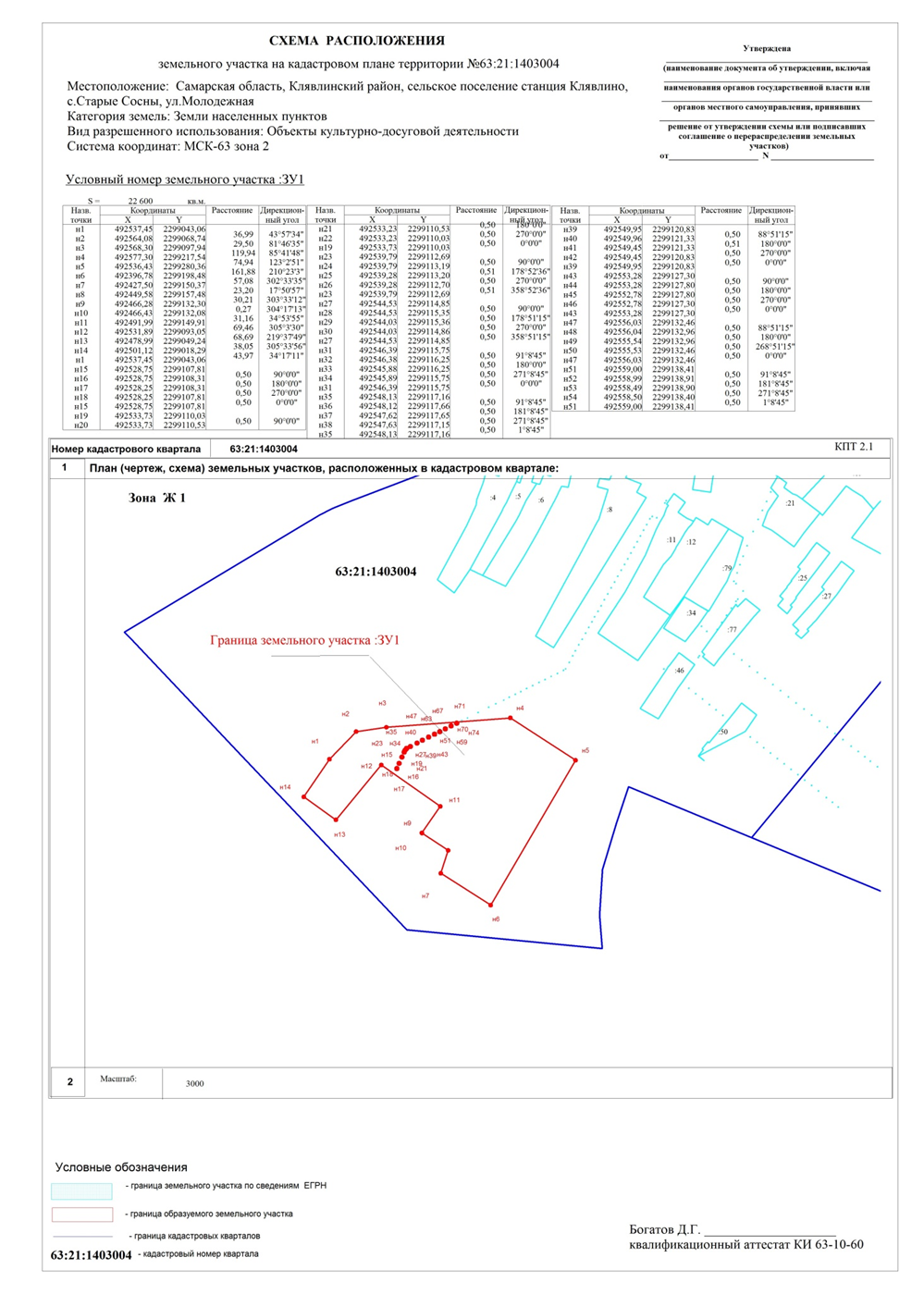 _____________________________________________________________________________________________________________Постановление Администрации сельского поселения станция Клявлино муниципального района Клявлинский Самарской области от 28.06.2023 г. № 57 ««О внесении изменений в муниципальную программу «Формирование комфортной городской среды на территории сельского поселения станция Клявлино муниципального района Клявлинский Самарской области на 2023-2024 годы»В целях реализации муниципальной программы «Формирование комфортной городской среды на территории сельского поселения станция Клявлино муниципального района Клявлинский Самарской области на 2023-2024 годы» Администрация сельского поселения станция Клявлино муниципального района Клявлинский Самарской области ПОСТАНОВЛЯЕТ:    1. Внести в постановление Администрации сельского поселения станция Клявлино от 08.08.2022 № 65 «Об утверждении муниципальной программы «Формирование комфортной городской среды на территории сельского поселения станция Клявлино муниципального района Клявлинский Самарской области на 2023-2024 годы» (далее - постановление) следующие изменения:1.1. Изложить  приложение 1 к муниципальной программе «Формирование комфортной городской среды на территории сельского поселения станция Клявлино муниципального района Клявлинский Самарской области на 2023-2024 годы»  в редакции согласно приложению 1, к настоящему постановлению.2. Опубликовать настоящее постановление в газете «Вести сельского поселения станция Клявлино» и разместить его на официальном сайте Администрации муниципального района Клявлинский Самарской области в сети «Интернет».3. Контроль за выполнением постановления оставляю за собой. 4. Настоящее постановление вступает в силу с момента подписания. Глава сельского поселения станцияКлявлино муниципального районаКлявлинский Самарской области                                                                    Ю.Д. Иванов                                Приложение 1к муниципальной программе «Формирование комфортной городской среды на территории сельского поселения станция Клявлино муниципального района Клявлинский Самарской области на 2023-2024 годы
______________________________________________________________________________________________________Постановление Администрации сельского поселения станция Клявлино муниципального района Клявлинский Самарской области от 28.06.2023 г. № 58 «Об утверждении Схемы теплоснабжения сельского поселения станция Клявлино  муниципального района Клявлинский Самарской области на период  с 2023 до 2033 года»В соответствии с Федеральным законом от 06.10.2003 г. № 131-ФЗ «Об общих принципах организации органов местного самоуправления в Российской Федерации», Постановлением Правительства РФ от 22.12.2012 № 154 «О требованиях к схемам теплоснабжения, порядку их разработки и утверждения» руководствуясь, Уставом сельского поселения станция Клявлино  муниципального района Клявлинский Самарской области, Администрация сельского поселения станция Клявлино муниципального района Клявлинский Самарской области ПОСТАНОВЛЯЕТ:1. Утвердить  схему теплоснабжения сельского поселения станция Клявлино муниципального района Клявлинский Самарской области на период с 2023 до 2033 года.2. Признать утратившим силу Постановление Администрации  сельского поселения станция Клявлино от 14.06.2022  года  № 45 «Об утверждении Схемы теплоснабжения сельского поселения станция Клявлино муниципального района Клявлинский Самарской области на период с 2022 до 2033 года».3. Настоящее постановление опубликовать в газете «Вести сельского поселения станция Клявлино» и  разместить на официальном сайте Администрации муниципального района Клявлинский в информационно-телекоммуникационной сети «Интернет».4. Контроль за выполнением настоящего Постановления оставляю за собой.5. Настоящее постановление вступает в силу со дня его официального опубликования.Глава  сельского поселения станцияКлявлино муниципального района Клявлинский Самарской области                                                    Ю.Д. ИвановРешение Собрания представителей сельского поселения станция Клявлино муниципального района Клявлинский Самарской области от 30.06.2023 г № 24 О внесении изменений в решение Собрания представителей сельского поселения станция Клявлино муниципального района Клявлинский Самарской области №45 от 28.12.2022 г.                       «О бюджете сельского поселения станция Клявлино муниципального района Клявлинский Самарской области на 2023 год и плановый период 2024 и 2025 годов»Рассмотрев бюджет сельского поселения станция Клявлино муниципального района Клявлинский Самарской области на 2023 год и плановый период 2024 и 2025 годов, Собрание представителей сельского поселения станция Клявлино муниципального района Клявлинский Самарской области РЕШИЛО:1. Внести в Решение Собрания представителей сельского поселения станция Клявлино муниципального района Клявлинский Самарской области № 45 от 28.12.2022 г. «О бюджете сельского поселения станция Клявлино муниципального района Клявлинский Самарской области на 2023 год и плановый период 2024 и 2025 годов» («Вести сельского поселения станция Клявлино», 28.12.2022, №19 (261), (в редакции Решения № 1 от 31.01.2023г., №4 от 28.02.2023г., №7 от 31.03.2023г., №14 от 28.04.2023г., №20 от 31.05.2023г.), (далее по тексту - Решение) следующие изменения:2. Направить настоящее Решение Главе сельского поселения станция Клявлино муниципального района Клявлинский Самарской области на подписание и опубликование в газете «Вести сельского поселения станция Клявлино».3. Решение вступает в силу со дня его официального опубликования и распространяется на правоотношения, возникшие с 01.06.2023 г.Председатель Собрания представителей сельского поселения станция Клявлино муниципального района Клявлинский Самарской области                                                                                                   С.Л. ТорохтиенкоГлава сельского поселения станция Клявлиномуниципального района Клявлинский Самарской области                                                                                                   Ю.Д. Иванов_____________________________________________________________________________________Решение Собрания представителей сельского поселения станция Клявлино муниципального района Клявлинский Самарской области от 30.06.2023 г. №25 «О выплате единовременной материальной помощи родственнику (членам семьи) погибшего (умершего)военнослужащего администрацией сельского поселения станция Клявлино муниципального района Клявлинский Самарской области.Руководствуясь статьей 81 Бюджетного Кодекса Российской Федерации, в соответствии с Указом Президента Российской Федерации от 21.09.2022 года №647 «Об объявлении частичной мобилизации в Российской Федерации», Решением Собрания представителей сельского поселения станция Клявлино муниципального района Клявлинский Самарской области от 28.02.2023г. №5 «Об утверждении Порядка организации погребения на территории сельского поселения станция Клявлино муниципального района Клявлинский Самарской области погибших (умерших) военнослужащих, граждан, призванных на военные сборы, выполнявших служебно-боевые задачи в ходе специальной военной операции на Украине и выплаты единовременной материальной помощи родственнику (членам семьи) погибшего (умершего) военнослужащего», Постановлением администрации сельского поселения станция Клявлино муниципального района Клявлинский от 14.03.2023г. №26 «Об утверждении Положения о порядке и условиях предоставления за счет средств резервного фонда Администрации сельского поселения станция Клявлино муниципального района Клявлинский Самарской области единовременной материальной помощи членам семей погибших (умерших) лиц, принимавших участие в специальной военной операции на территориях Украины и субъектов Российской Федерации, в которых введены военное положение и режим (базовый уровень готовности), предусмотренный пунктом 5 Указа Президента Российской Федерации от 19.10.2022 № 757, а также членам семей погибших (умерших) граждан, добровольно принимавших участие в специальной военной операции на территориях Донецкой Народной Республики, Луганской Народной Республики и Украины», Уставом сельского поселения станция Клявлино муниципального района Клявлинский Собрание представителей сельского поселения станция Клявлино муниципального района Клявлинский РЕШИЛО:1. Выплатить единовременную материальную помощь за счет средств резервного фонда Администрации сельского поселения станция Клявлино муниципального района Клявлинский Самарской области каждому члену семьи погибшего (умершего) гражданина, принимавшего участие в специальной военной операции. Определить размер единовременной материальной помощи на число членов семьи погибшего (умершего) гражданина, принимавшего участие в специальной военной операции путем деления, единовременной материальной помощи членам семьи погибшего (умершего) в размере 100 000 (Сто тысяч) рублей в равных долях, а именно:- супруге Мелёшкиной Раисе Григорьевне в сумме 25000,00 рубля,-сыну Мелёшкину Кириллу Дмитриевичу в сумме 25000,00 рубля,- отцу Мелёшкину Сергею Вячеславовичу в сумме 25000,00 рубля,- матери Мелёшкиной Любови Викторовне в сумме 25000,00 рубля.2. Направить настоящее решение на подписание Главе сельского поселения станция Клявлино муниципального района Клявлинский и официальное опубликование.3. Опубликовать настоящее решение в газете «Вести сельского поселения станция Клявлино».4. Настоящее решение вступает в силу со дня его официального опубликования.Председатель Собрания представителейсельского поселения станция Клявлино муниципального района Клявлинский Самарской области                                                                                        С.Л. ТорохтиенкоГлава сельского поселения станция Клявлино муниципального района Клявлинский Самарской области                                                                                        Ю.Д. Иванов__________________________________________________________________________________________________Решение Собрания представителей сельского поселения станция Клявлино муниципального района Клявлинский Самарской области от 30.06.2023 г. №26 «О признании утратившим силу решения Собрания представителей сельского поселения станция Клявлино муниципального района Клявлинский Самарской области от 28.04.2023 г №15 «О передаче части полномочий Администрации муниципального района Клявлинский Самарской области осуществления полномочий Администрации»»сельского поселения станция Клявлино муниципального района Клявлинский Самарской области по организации благоустройства территории поселения в части осуществления мероприятий по повышению уровня благоустройства дворовых и общественных территорийВ целях приведения муниципальных правовых актов в соответствие с действующим законодательством, руководствуясь  Федеральным законом от 06.10.2003г. № 131-ФЗ «Об общих принципах организации местного самоуправления в Российской Федерации»,  Собрание представителей муниципального района Клявлинский Самарской области РЕШИЛО:       1. Признать утратившими силу решение Собрания представителей сельского поселения станция Клявлино муниципального района Клявлинский самарской области от 28.04.2023 г. № 15 «О  передаче части полномочий о передаче Администрации муниципального района Клявлинский Самарской области осуществления полномочий Администрации сельского поселения станция Клявлино муниципального района Клявлинский Самарской области по организации благоустройства территории поселения в части осуществления мероприятий по повышению уровня благоустройства дворовых и общественных территорий2. Опубликовать настоящее решение в газете «Вести сельского поселения станция Клявлино».3. Направить настоящее Решение для подписания и обнародования Главе сельского поселения станция Клявлино муниципального района Клявлинский Самарской области.4. Настоящее Решение вступает в силу со дня его официального опубликования.Председатель Собрания представителей сельского поселения станция Клявлино муниципального района Клявлинский Самарской области                                                                          С.Л. ТорохтиенкоГлава сельского поселения станция Клявлиномуниципального района Клявлинский Самарской области                                                                          Ю.Д. ИвановПриложение № 1 к решению Собрания представителей сельского поселения станция Клявлино муниципального района Клявлинский Самарской областиот 30.06.2023 № 26Соглашение № ____о передаче Администрации муниципального района Клявлинский Самарской области осуществления полномочий Администрации сельского поселения станция Клявлино муниципального района Клявлинский Самарской области по организации благоустройства территории поселения в части осуществления мероприятий по повышению уровня благоустройства дворовых и общественных территорийст. Клявлино					                                    «____»________ 2023 г.Администрация  сельского поселения станция Клявлино муниципального района Клявлинский Самарской области, в лице Главы сельского поселения станция Клявлино муниципального района Клявлинский Самарской области (Ф.И.О.), действующего на основании Устава  сельского поселения станция Клявлино муниципального района Клявлинский Самарской области, именуемая в дальнейшем Администрация поселения, с одной стороны, и Администрация муниципального района Клявлинский Самарской области, в лице Главы муниципального района Клявлинский Самарской области (Ф.И.О.), действующего на основании Устава муниципального района Клявлинский Самарской области, именуемая в дальнейшем Администрация района, с другой стороны, именуемые в дальнейшем Стороны, заключили настоящее соглашение о нижеследующем:1. Предмет СоглашенияНастоящее Соглашение регулирует отношения, возникающие между Сторонами, в части передачи отдельных полномочий по решению вопросов местного значения сельского поселения станция Клявлино муниципального района Клявлинский Самарской области (далее - сельского поселения станция Клявлино) в соответствии с пунктом 19 части 1 статьи 14 и частью 4 статьи 15 Федерального закона от 06.10.2003 № 131-ФЗ «Об общих принципах организации местного самоуправления в Российской Федерации» и закрепляет передачу Администрации района осуществление полномочий Администрации поселения по организации благоустройства территории поселения в части осуществления мероприятий по повышению уровня благоустройства дворовых и общественных территорий в рамках реализации федерального проекта «Формирование комфортной городской среды», а именно:- дворы ст. Клявлино, ул. Северная, д. 88, ул. Северная, д. 90, ул. Северная, д. 92;- общественные территории на ст. Клявлино "Молодежный сквер" по ул. Северной 83А (Этап 3), "Парк Дружбы" по ул. Чкалова, д.2Л, «Молодежный сквер» по ул. Северная, д.83 (Этап 3 установка малых архитектурных форм), «Молодежный сквер» по ул. Северной, д. 83А (Этап 3 устройство детской площадки). 2. Права и обязанности сторон2.1. Администрация поселения имеет право:1) запрашивать и получать необходимые сведения от Администрации района о ходе исполнения переданных ей полномочий;2) направлять своего представителя для участия в работе создаваемых для осуществления переданных полномочий комиссий, рабочих группах и иных совещательных органов;3) осуществлять текущий контроль за исполнением переданных полномочий, эффективностью и целевым использованием бюджетных средств;4) при ненадлежащем исполнении переданных полномочий направлять письменные уведомления Администрации района об устранении допущенных нарушений.2.2. Администрация поселения обязана: 1) перечислять Администрации района финансовые средства в виде иных межбюджетных трансфертов (далее - межбюджетные трансферты), предназначенных для исполнения переданных по настоящему Соглашению полномочий;2) передать Администрации района документы и предоставлять имеющуюся информацию, необходимую для осуществления переданных полномочий;3) в период действия настоящего Соглашения не осуществлять полномочия, переданные Администрации района;4) принять в собственность сельского поселения станция Клявлино имущество, созданное (приобретенное) в рамках выполнения переданных полномочий.2.3. Администрация района имеет право:1) получать от сельского поселения станция Клявлино сведения и документы, необходимые для исполнения принятых полномочий; 2) осуществлять взаимодействие с заинтересованными органами государственной власти, в том числе заключать соглашения о взаимодействии по вопросам реализации переданных полномочий;3) организовывать проведение официальных районных мероприятий (совещаний, семинаров) по вопросам осуществления переданных полномочий;4) в случае неисполнения Администрацией поселения предусмотренных настоящим Соглашением обязательств по финансированию осуществления Администрацией района переданных ей полномочий (не перечисление, неполное перечисление, несвоевременное перечисление финансовых средств), Администрация района вправе приостанавливать на срок до 1 месяца, а по окончании указанного срока прекратить исполнение переданных по настоящему Соглашению полномочий и применить к Администрации поселения ответственность в соответствии с действующим законодательством;5) использовать собственные материальные ресурсы и финансовые средства для исполнения принятых полномочий.2.4. Администрация района обязана:1) осуществлять в соответствии с действующим законодательством переданные ей Администрацией поселения полномочия в пределах, выделенных на эти цели финансовых средств;2) направлять поступившие финансовые средства в полном объеме на осуществление переданных полномочий, обеспечивая их целевое использование;3) предоставить Администрации поселения необходимую информацию, связанную с осуществлением переданных полномочий, а также об использовании выделенных на эти цели финансовых средств;4) передать в собственность сельского поселения станция Клявлино имущество, созданное (приобретенное) в рамках выполнения переданных полномочий;5) обеспечить проведение процедуры определения поставщика (подрядчика, исполнителя) и заключение по результатам закупки муниципального контракта для выполнения работ в рамках переданных полномочий.3. Порядок предоставления финансовых средств3.1. Выполнение части полномочий осуществляется за счет межбюджетных трансфертов, передаваемых из бюджета сельского поселения станция Клявлино муниципального района Клявлинский Самарской области в бюджет муниципального района Клявлинский Самарской области. 3.2. Объем межбюджетных трансфертов, передаваемых на выполнение полномочий, предусмотренных настоящим Соглашением, из бюджета сельского поселения станция Клявлино муниципального района Клявлинский Самарской области в бюджет муниципального района Клявлинский Самарской области в 2023 году составляет 2 074 808 (Два миллиона семьдесят четыре тысячи восемьсот восемь) руб. 40 коп. на благоустройство дворовых территорий, в размере 9 427 332 (Девять миллионов четыреста двадцать семь тысяч триста тридцать два) руб. 99 коп. на благоустройство общественных территорий.3.3. Объем межбюджетных трансфертов на 2024 год будет определяться дополнительным соглашением к настоящему соглашению в соответствии с бюджетом сельского поселения станция Клявлино на 2024 год.3.4. При изменении объема переданных полномочий в течение финансового года общий объем межбюджетных трансфертов, предоставляемых из бюджета сельского поселения станция Клявлино муниципального района Клявлинский Самарской области в бюджет муниципального района Клявлинский Самарской области, подлежит уточнению путем заключения дополнительного соглашения.3.5. Межбюджетные трансферты, полученные бюджетом муниципального района Клявлинский и не использованные в текущем финансовом году, подлежат возврату в бюджет сельского поселения станция Клявлино муниципального района Клявлинский Самарской области.4. Сроки исполнения обязательств4.1. Настоящее Соглашение действует до 31 декабря 2024 года. 4.2. Действие настоящего соглашения может быть прекращено досрочно:1) по соглашению сторон;2) в одностороннем порядке в случае изменения действующего законодательства Российской Федерации и (или) законодательства Самарской области, в связи с чем исполнение настоящего Соглашения становится невозможным.4.3. Уведомление о расторжении настоящего соглашения в одностороннем порядке направляется другой стороне в письменном виде. Соглашение считается расторгнутым по истечении 10 дней со дня направления указанного уведомления.4.4. Стороны освобождаются от ответственности за частичное или полное неисполнение обязательств по настоящему Соглашению, если это неисполнение явилось следствием обстоятельств непреодолимой силы. В этом случае Сторона, ссылающаяся на наступление таких обстоятельств, обязана не позднее чем через 10 календарных дней с момента наступления таких обстоятельств уведомить другую Сторону в письменной форме о наступлении таких обстоятельств и провести консультации о дальнейших действиях относительно продолжения исполнения настоящего Соглашения, его расторжения либо изменения его условий.5. Ответственность сторон и финансовые санкции5.1. За неисполнение и (или) ненадлежащее исполнение одной из сторон своих обязательств по настоящему Соглашению виновная сторона выплачивает другой стороне штраф в размере 0,01% от общего объема переданных межбюджетных трансфертов.5.2. Уплата штрафа не освобождает стороны от дальнейшего исполнения обязательств по настоящему Соглашению.5.3. В случае неисполнения Администрацией поселения вытекающих из настоящего Соглашения обязательств по финансированию переданных полномочий, Администрация района вправе требовать расторжения данного Соглашения.5.4. Администрация района несет ответственность за осуществление переданных ей полномочий в той мере, в какой эти полномочия обеспечены финансовыми средствами.5.5. Администрация района несет ответственность по целевому использованию межбюджетных трансфертов в соответствии с законодательством Российской Федерации.5.6. В случае нецелевого использования Администрацией района межбюджетных трансфертов на цели, не предусмотренные Соглашением, финансовые средства подлежат возврату в бюджет сельского поселения станция Клявлино.5.7. Установление факта ненадлежащего осуществления Администрацией района переданных ей полномочий является основанием для расторжения данного Соглашения. 5.8. Расторжение Соглашения влечет за собой возврат перечисленных межбюджетных трансфертов за вычетом фактических расходов, подтвержденных документально, в трехмесячный срок с момента подписания Соглашения о расторжении либо письменного уведомления о расторжении Соглашения.5.9. Несвоевременный возврат перечисленных межбюджетных трансфертов влечет за собой уплату пеней в размере одной трехсотой действующей ставки рефинансирования Центрального банка Российской Федерации за каждый день просрочки.6. Заключительные положения6.1. Изменения в настоящее Соглашение вносятся по взаимному соглашению Сторон с оформлением дополнительных соглашений, являющихся с момента подписания неотъемлемой частью настоящего Соглашения.Одобрение проектов дополнительных соглашений представительными органами местного самоуправления поселения и района не требуется если в них не содержатся вопросы передачи осуществления части полномочий по решению вопросов местного значения поселения.Стороны вправе установить, что условия заключенного ими дополнительного соглашения применяются к их отношениям, возникшим до заключения дополнительного соглашения, если иное не установлено законом или не вытекает из существа соответствующих отношений.6.2. Настоящее Соглашение составлено в двух экземплярах, имеющих равную юридическую силу, по одному для каждой из Сторон.6.3. Споры, связанные с исполнением настоящего Соглашения, разрешаются путём переговоров или в судебном порядке.7. Реквизиты и подписи сторон:__________________________________________________________________________________________________Решение Собрания представителей сельского поселения станция Клявлино муниципального района Клявлинский Самарской области от 30.06.2023 г. №27 «О внесении изменений в решение собрания представителей сельского поселения станция Клявлино от 31.07.2019 г №23«Об утверждении порядка организации и проведения общественных обсуждений или публичных слушаний в сфере градостроительной деятельности сельского поселения станция Клявлино муниципального района Клявлинский Самарской области»»В соответствии с Градостроительным кодексом Российской Федерации, Федеральным законом от 06.10.2003 № 131-ФЗ «Об общих принципах организации местного самоуправления в Российской Федерации», Федеральным законом от 29.12.2022 №612-ФЗ «О внесении изменений в Градостроительный кодекс Российской Федерации и отдельные законодательные акты Российской Федерации и признании утратившим силу абзаца второго пункта 2 статьи 16 Федерального закона «О железнодорожном транспорте в Российской Федерации», руководствуясь Уставом сельского поселения станция Клявлино муниципального района Клявлинский Самарской области.1. Изложить в новой редакции Порядок организации и проведения общественных обсуждений или публичных слушаний в сфере градостроительной деятельности сельского поселения станция Клявлино муниципального района Клявлинский Самарской области согласно приложению.2. Направить настоящее решение Главе сельского поселения станция Клявлино муниципального района Клявлинский Самарской области на подписание и опубликование в газете «Вести сельского поселения станция Клявлино».3. Настоящее решение вступает в силу со дня его официального опубликованияПредседатель Собрания представителей сельского поселения станция Клявлино муниципального района Клявлинский Самарской области                                                                                                   С.Л.Торохтиенко Глава сельского поселения станция Клявлино муниципального района Клявлинский Самарской области                                                                                                           Ю.Д.ИвановПорядокорганизации и проведения общественных обсуждений или публичных слушаний по вопросам градостроительной деятельности на территории сельского поселения станция Клявлино муниципального района Клявлинский Самарской областиГлава 1. Общие положения1. Осуществление жителями сельского поселения станция Клявлино муниципального района Клявлинский Самарской области права на участие в общественных обсуждениях или  публичных слушаниях основывается на принципах законности и добровольности такого участия.2. Общественные обсуждения или публичные слушания проводятся                           в сельском поселении станция Клявлино муниципального района Клявлинский Самарской области по следующим проектам:проект правил благоустройства территорий, проект внесения изменений в правила благоустройства;проект правил землепользования и застройки (далее – правила), проект внесения изменений в правила;3) проект генерального плана сельского поселения станция Клявлино муниципального района Клявлинский Самарской области, проект внесения изменений в генеральный план сельского поселения станция Клявлино муниципального района Клявлинский Самарской области;4) проект планировки территории сельского поселения станция Клявлино муниципального района Клявлинский Самарской области, проект межевания территории сельского поселения  станция Клявлино муниципального района Клявлинский Самарской области, проект внесения изменений в проект планировки и (или) проект межевания;5) проект решения о предоставлении разрешения на условно разрешенный вид использования земельного участка или объекта капитального строительства;6) проект решения о предоставлении разрешения на отклонение                       от предельных параметров разрешенного строительства, реконструкции объектов капитального строительства.3. Организация и проведение общественных обсуждений или публичных слушаний осуществляются в соответствии со следующими принципами:1) принцип заблаговременного оповещения участников общественных обсуждений или публичных слушаний о времени и месте их проведения;2) принцип заблаговременного ознакомления участников общественных обсуждений или публичных слушаний с проектом, вынесенным на слушания;3) принцип обеспечения участникам общественных обсуждений или публичных слушаний равных возможностей для выражения своего мнения                     в отношении вопросов, выносимых на слушания;4) принцип обеспечения волеизъявления участников общественных обсуждений или публичных слушаний на общественных обсуждениях или публичных слушаниях;5) принцип эффективного взаимодействия участников общественных обсуждений или публичных слушаний в целях достижения общественно значимых результатов посредством проведения общественных обсуждений  или публичных слушаний.4. Процедура проведения публичных слушаний состоит из следующих этапов:1) оповещение о начале публичных слушаний;2) размещение проекта, подлежащего рассмотрению на публичных слушаниях, и информационных материалов к нему на официальном сайте и открытие экспозиции или экспозиций такого проекта;3) проведение экспозиции или экспозиций проекта, подлежащего рассмотрению на публичных слушаниях;4) проведение собрания или собраний участников публичных слушаний;5) подготовка и оформление протокола публичных слушаний;6) подготовка и опубликование заключения о результатах публичных слушаний.5. Процедура проведения общественных обсуждений состоит из следующих этапов:1) оповещение о начале общественных обсуждений;2) размещение проекта, подлежащего рассмотрению на общественных обсуждениях, и информационных материалов к нему на официальном сайте поселения в сети «Интернет» (далее – официальный сайт) и (или)                                в государственной или муниципальной информационной системе, обеспечивающей проведение общественных обсуждений с использованием информационно-телекоммуникационной сети «Интернет» (далее – сеть «Интернет»), либо на региональном портале государственных и муниципальных услуг (далее – информационные системы) и открытие экспозиции или экспозиций такого проекта;3) проведение экспозиции или экспозиций проекта, подлежащего рассмотрению на общественных обсуждениях;4) подготовка и оформление протокола общественных обсуждений;5) подготовка и опубликование заключения о результатах общественных обсуждений.6. Общественные обсуждения проводятся при наличии технической возможности размещение проекта, подлежащего рассмотрению                                  на общественных обсуждениях, и информационных материалов к нему                        на официальном сайте и (или) в информационных системах и открытие экспозиции или экспозиций такого проекта, а также соблюдении требований                    к официальному сайту и (или) информационной системе.Глава 2. Оповещение о начале общественных обсуждений или публичных слушаний. Экспозиция проектов, вынесенных на общественные обсуждения или публичные слушания1. Оповещение о начале общественных обсуждений или публичных слушаний по проектам, указанным в пункте 2 главы 1 настоящего порядка, осуществляется путем принятия и опубликования, а также размещения в сети «Интернет» постановления Администрации сельского поселения станция Клявлино муниципального района Клявлинский Самарской области о проведении общественных осуждений или публичных слушаний.(Приложение 1). Постановление Администрации сельского поселения станция Клявлино муниципального района Клявлинский Самарской области о проведении общественных обсуждений или публичных слушаний:1) не позднее чем за семь дней до дня размещения на официальном сайте или в информационных системах проекта, подлежащего рассмотрению на общественных обсуждениях или публичных слушаниях, подлежит опубликованию в порядке, установленном Уставом сельского поселения станция Клявлино муниципального района Клявлинский Самарской области для официального опубликования муниципальных правовых актов, и размещается на официальном сайте Администрации сельского поселения станция Клявлино муниципального района Клявлинский Самарской в сети «Интернет»;2) распространяется на информационных стендах, оборудованных около администрации сельского поселения станция Клявлино муниципального района Клявлинский Самарской, в местах массового скопления граждан и в иных местах, расположенных на территории, в отношении которой подготовлены соответствующие проекты, и (или) в границах территориальных зон и (или) земельных участков (территория, в пределах которой проводятся общественные обсуждения или публичные слушания), иными способами, обеспечивающими доступ участников общественных обсуждений или публичных слушаний к указанной информации.2. Постановление Администрации сельского поселения станция Клявлино муниципального района Клявлинский Самарской области о проведении общественных обсуждений или публичных слушаний должно содержать:1) информацию о проекте, подлежащем рассмотрению                                        на общественных обсуждениях или публичных слушаниях, и перечень информационных материалов к такому проекту;2) информацию о порядке и сроках проведения общественных обсуждений или публичных слушаний по проекту, подлежащему рассмотрению на общественных обсуждениях или публичных слушаниях;3) информацию о месте, дате открытия экспозиции или экспозиций проекта, подлежащего рассмотрению на общественных обсуждениях или публичных слушаниях, о сроках проведения экспозиции или экспозиций такого проекта, о днях и часах, в которые возможно посещение указанных экспозиции или экспозиций;4) информацию о порядке, сроке и форме внесения участниками общественных обсуждений или публичных слушаний предложений и замечаний, касающихся проекта, подлежащего рассмотрению  на общественных обсуждениях или публичных слушаниях;5) лицо, ответственное за ведение протокола общественных обсуждений или публичных слушаний.3. Постановление Администрации сельского поселения станция Клявлино  муниципального района Клявлинский Самарской области о проведении общественных обсуждений должно также содержать информацию об официальном сайте, на котором  будут размещены проект, подлежащий рассмотрению на общественных обсуждениях, и информационные материалы к нему, или информационных системах, в которых будут размещены такой проект и информационные материалы к нему,  с использованием которых будут проводиться общественные обсуждения. 4. Постановление Администрации сельского поселения станция Клявлино муниципального района Клявлинский Самарской области о проведении публичных слушаний также должно содержать информацию: 1) об официальном сайте, на котором будут размещены проект, подлежащий рассмотрению на публичных слушаниях, и информационные материалы к нему;2) о дате, времени и месте проведения собрания или собраний участников публичных слушаний;3) о лице, уполномоченном председательствовать на собрании участников публичных слушаний. 5. Администрация сельского поселения станция Клявлино  муниципального района Клявлинский Самарской области обеспечивает равный доступ к проекту, подлежащему рассмотрению на общественных обсуждениях или публичных слушаниях, всех участников общественных обсуждений или публичных слушаний (в том числе путем предоставления при проведении общественных обсуждений доступа к официальному сайту, информационным системам в многофункциональных центрах предоставления государственных и муниципальных услуг и (или) помещениях органов государственной власти субъектов Российской Федерации, органов местного самоуправления, подведомственных им организаций, посредством размещения в федеральной государственной системе «Единый портал государственных и муниципальных услуг ( функций)).6. В течение всего периода размещения в соответствии с подпунктом 2 пункта 4 и подпунктом 2 пункта 5 главы 1 настоящего порядка проекта, подлежащего рассмотрению на общественных обсуждениях или публичных слушаниях, и информационных материалов к нему проводятся экспозиция или экспозиции такого проекта. В ходе работы экспозиции должны быть организованы консультирование посетителей экспозиции, распространение информационных материалов о проекте, подлежащем рассмотрению                       на общественных обсуждениях или публичных слушаниях. Консультирование посетителей экспозиции осуществляется представителями администрации  сельского поселения станция Клявлино и (или) разработчика проекта, подлежащего рассмотрению на общественных обсуждениях или публичных слушаниях.Глава 3. Участники общественных обсуждений или публичных слушаний1. Участниками общественных обсуждений или публичных слушаний по проектам, указанным в подпунктах 1-4 пункта 2главы 1 настоящего порядка, являются:1) граждане, постоянно проживающие на территории, в отношении которой подготовлены данные проекты;2) правообладатели находящихся в границах этой территории земельных участков и (или) расположенных на них объектов капитального строительства, а также правообладатели помещений, являющихся частью указанных объектов капитального строительства.2. Участниками общественных обсуждений или публичных слушаний по проектам, указанным в подпунктах 5, 6 пункта 2 главы 1 настоящего порядка являются:1) граждане, постоянно проживающие в пределах территориальной зоны, в границах которой расположен земельный участок или объект капитального строительства, в отношении которых подготовлены данные проекты;2) правообладатели находящихся в границах этой территориальной зоны земельных участков и (или) расположенных на них объектов капитального строительства;3) граждане, постоянно проживающие в границах земельных участков, прилегающих к земельному участку, в отношении которого подготовлены данные проекты правообладатели таких земельных участков или расположенных на них объектов капитального строительства;4) правообладатели помещений, являющихся частью объекта капитального строительства, в отношении которого подготовлены данные проекты;5) в случае, если условно разрешенный вид использования земельного участка или объекта капитального строительства может оказать негативное воздействие на окружающую среду, также правообладатели земельных участков и объектов капитального строительства, подверженных риску негативного воздействия на окружающую среду в результате реализации данных проектов.3. Правила, формы участия и взаимодействия участников публичных слушаний или общественных обсуждений, указанных в пункте 3 настоящей главы, определяются Градостроительным кодексом Российской Федерации, законами Самарской области, Уставом сельского поселения станция Клявлино , настоящим порядком и иными муниципальными правовыми актами поселения. 4. Участники общественных обсуждений или публичных слушаний                     в целях идентификации представляют сведения о себе с приложением документов, подтверждающих такие сведения:1) для физических лиц: фамилию, имя, отчество (при наличии), дату рождения, адрес места жительства (регистрации); 4) для юридических лиц: наименование, основной государственный регистрационный номер, место нахождения и адрес.5. Участники общественных обсуждений или публичных слушаний, являющиеся правообладателями соответствующих земельных участков и (или) расположенных на них объектов капитального строительства и (или) помещений, являющихся частью указанных объектов капитального строительства, также представляют сведения соответственно о таких земельных участках, объектах капитального строительства, помещениях, являющихся частью указанных объектов капитального строительства, из Единого государственного реестра недвижимости и иные документы, устанавливающие или удостоверяющие их права на такие земельные участки, объекты капитального строительства, помещения, являющиеся частью указанных объектов капитального строительства.6. Не требуется представление документов, подтверждающих сведения об участниках общественных обсуждений, указанных в пункте 4 настоящей главы, если данными лицами вносятся предложения и замечания, касающиеся проекта, подлежащего рассмотрению на общественных обсуждениях, посредством официального сайта или информационных систем (при условии, что эти сведения содержатся на официальном сайте или в информационных системах).При этом для подтверждения сведений, указанных в пункте 4 настоящей главы, может использоваться единая система идентификации и аутентификации.7. Обработка персональных данных участников общественных обсуждений или публичных слушаний осуществляется с учетом требований, установленных Федеральным законом от 27 июля 2006 года № 152-ФЗ                   «О персональных данных».8. В период размещения проекта, подлежащего рассмотрению                              на общественных обсуждениях или публичных слушаниях, и информационных материалов к нему и проведения экспозиции или экспозиций такого проекта участники  общественных обсуждений или публичных слушаний, прошедшие в соответствии с пунктами 4 и 5 настоящей главы идентификацию, имеют право вносить предложения и замечания, касающиеся такого проекта:1) посредством официального сайта или информационных систем                      (в случае проведения общественных обсуждений);2) в письменной или устной форме в ходе проведения собрания или собраний участников публичных слушаний (в случае проведения публичных слушаний);3) В письменной форме или в форме электронного документа в адрес организатора общественных обсуждений или публичных слушаний;4) посредством записи в книге (журнале) учета посетителей экспозиции проекта, подлежащего рассмотрению на общественных обсуждениях или публичных слушаниях.Прием замечаний и предложений участников общественных обсуждений или публичных слушаний прекращается за 3 дня до окончания срока проведения публичных слушаний.9. Предложения и замечания, внесенные в соответствии с пунктом 4 настоящей главы, не рассматриваются в случае выявления факта представления участником общественных обсуждений или публичных слушаний недостоверных сведений.        10. Участник общественных обсуждений или публичных слушаний, который внес предложения и замечания, касающиеся проекта, рассмотренного на общественных обсуждениях или публичных слушаниях, имеет право получить выписку из протокола общественных обсуждений или публичных слушаний, содержащую внесенные этим участником предложения и замечания.Глава 4. Срок проведения общественных обсуждений или публичных слушаний 1. Срок проведения общественных осуждений или публичных слушаний составляет:1) по проекту правил, внесению изменений в правила и по внесению изменений в Правила в части изменений в градостроительный регламент, установленный для конкретной территориальной зоны –22 календарных дня со дня опубликования такого проекта;2) по проекту генерального плана поселения, внесению изменений                      в генеральный план поселения – 22 календарных дня с момента оповещения жителей об их проведении;3) по проекту планировки территории поселения и (или) проекту межевания территории поселения, а также проектам, предусматривающим внесение изменений в указанные документы –22 календарных дня со дня оповещения жителей об их проведении;5) по проектам решений о предоставлении разрешения на условно разрешенный вид использования земельного участка или объекта капитального строительства, о предоставлении разрешения на отклонение от предельных параметров разрешенного строительства, реконструкции объектов капитального строительства – 25 дней со дня оповещения жителей об их проведении;6) по проектам правил благоустройства территорий – 35 дней со дня опубликования оповещения о начале общественных обсуждений или публичных слушаний. 2. Срок проведения общественных обсуждений или публичных слушаний исчисляется со дня оповещения о начале общественных обсуждений или публичных слушаний в соответствии с пунктом 1 главы 2 настоящего порядка до дня опубликования заключения о результатах публичных слушаний, за исключением случая, предусмотренного пунктом 3 настоящей главы. 3. Срок проведения общественных обсуждений или публичных слушаний по вопросам, указанным в подпунктах 1 пункта 1 настоящей главы исчисляется со дня опубликования соответствующего проекта правил, проекта по внесению изменений в правила. 4. Выходные и праздничные дни включаются в срок проведения общественных обсуждений или публичных слушаний.Глава 5. Место проведения собрания или собраний участников публичных слушаний1. Местом проведения собрания или собраний участников публичных слушаний (далее также – собрание) является место, определенное                                   в постановлении Администрации сельского поселения  станция Клявлино муниципального района Клявлинский Самарской области о проведении публичных слушаний.2. При определении места проведения собрания необходимо исходить из следующих требований:1) доступность для жителей поселения;2) наличие необходимых удобств, в том числе туалета, телефона;3) наличие отопления - в случае проведения публичных слушаний                    в холодное время года;4) помещение, в котором планируется проведение собрания, должно вмещать не менее 20 человек. 3. В случае осуществления мероприятий, проведение которых предусмотрено настоящей главой порядка в месте, отличном от места проведения собрания, указанном в постановлении Администрации сельского поселения станция Клявлино муниципального района Клявлинский Самарской области о проведении публичных слушаний, жители сельского поселения  станция Клявлино должны быть уведомлены о таких мероприятиях и месте их проведения в порядке, предусмотренном пунктом 1 главы 2 настоящего порядка, в срок не позднее 3 дней до дня проведения указанных мероприятий.4. При необходимости проведения собрания в нескольких частях сельского поселения, постановлением Администрации сельского поселения станция Клявлино  муниципального района Клявлинский Самарской области о проведении публичных слушаний определяются места проведения указанных мероприятий и доводятся до сведения жителей сельского поселения станция Клявлино  в соответствии с пунктом 1 главы 2 настоящего порядка.Глава 6. Уполномоченный на организацию проведения общественных обсуждений или публичных слушаний орган1. Органом, уполномоченным на организацию проведения общественных обсуждений или публичных слушаний по проектам, предусмотренным пунктом 2 главы 1 настоящего порядка, является Администрация сельского поселения станция Клявлино муниципального района Клявлинский Самарской области. 2. В рамках организации проведения общественных обсуждений или  публичных слушаний администрация осуществляет:1) обеспечение предоставления места проведения собрания при проведении публичных слушаний;2) оповещение жителей сельского поселения станция Клявлино о начале общественных обсуждений или публичных слушаний и о месте, дате и времени проведения собрания (при проведении публичных слушаний), а также проведения экспозиций проекта, подлежащего рассмотрению на общественных обсуждениях или публичных слушаниях;  3) определение перечня должностных лиц, специалистов, организаций, представителей общественности, приглашаемых к участию в проведении собрания (при проведении публичных слушаний), в качестве экспертов,                         а также направление им обращений с просьбой дать свои предложения                         по проектам, выносимым на общественные обсуждения или публичные слушания;4) анализ материалов, представленных участниками общественных обсуждений или публичных слушаний;5) организацию приема замечаний и предложений по проектам, подлежащим рассмотрению на общественных обсуждениях или публичных слушаниях, и заявлений на участие в проведении собрания (при проведении публичных слушаний);6) обработку персональных данных участников общественных обсуждений или публичных слушаний с учетом требований, установленных Федеральным законом от 27 июля 2006 года № 152-ФЗ «О персональных данных»;7) определение докладчика (содокладчика) по выносимым                                 на публичные слушания или общественные обсуждения вопросам;8) регистрацию заявителей, докладчиков, содокладчиков, и иных участников общественных обсуждений или публичных слушаний, желающих выразить свое мнение по проектам, выносимым на общественные обсуждения или публичные слушания, представителей средств массовой информации;9) обеспечение ведения протокола общественных обсуждений или публичных слушаний;10) сбор, рассмотрение и обобщение мнений, замечаний и предложений, представленных участниками общественных обсуждений или публичных слушаний;11) подготовку заключения о результатах общественных обсуждений или публичных слушаний.Глава 7. Финансирование мероприятий по организации и проведению общественных обсуждений или публичных слушаний 1. Финансирование мероприятий по организации и проведению общественных обсуждений или публичных слушаний осуществляется:1) за счет средств физических и (или) юридических лиц, заинтересованных в предоставлении разрешения на условно разрешенный вид использования земельного участка или объекта капитального строительства – при проведении общественных обсуждений или проведении публичных слушаний по проекту решения о предоставлении указанного разрешения;2) за счет средств физических и (или) юридических лиц, заинтересованных в предоставлении разрешения на отклонение от предельных норм разрешенного строительства, реконструкции объектов капитального строительства – при проведении общественных обсуждений или публичных слушаний по проекту решения о предоставлении указанного разрешения;3) за счет средств бюджета сельского поселения станция Клявлино муниципального района Клявлинский Самарской области – при проведении общественных обсуждений или публичных слушаний по иным проектам, указанным в пункте 2 главы 1 настоящего порядка.2. Мероприятия, финансирование которых осуществляется в соответствии с пунктом 1 настоящей статьи, включают в себя:1) оповещение жителей сельского поселения  станция Клявлино и иных заинтересованных лиц по вопросам общественных обсуждений или публичных слушаний в соответствии с пунктом 1 главы 2 настоящего порядка и путем направления письменных извещений о проведении общественных обсуждений или публичных слушаний в случаях, предусмотренных настоящей главой порядка;2) заключение договоров аренды помещений, необходимых для организации проведения общественных обсуждений или публичных слушаний, оплату коммунальных услуг, услуг местной телефонной связи;3) организацию выставок, экспозиций демонстрационных материалов проектов муниципальных правовых актов, выносимых на общественные обсуждения или публичные слушания;4) выступления и пояснения разработчиков проекта муниципального правового акта, выносимого на общественные обсуждения или публичные слушания, на мероприятии по информированию жителей сельского поселения станция Клявлино по вопросам общественных обсуждений или публичных слушаний;5) опубликование правовых актов, принимаемых администрацией сельского поселения станция Клявлино муниципального района Клявлинский Самарской области, главой сельского поселения станция Клявлино муниципального района Клявлинский Самарской области в рамках процедуры общественных обсуждений или публичных слушаний;6) иные мероприятия, предусмотренные Градостроительным кодексом Российской Федерации, настоящим порядком.Глава 8. Проведение собрания или собраний участников публичных слушаний1. К участию в проведении собрания или собраний участников публичных слушаний (далее также – собрание) на добровольной основе приглашаются: 1) представители политических партий и иных общественных объединений, осуществляющих свою деятельность на территории сельского поселения станция Клявлино муниципального района Клявлинский Самарской области;2) руководители организаций, осуществляющих свою деятельность                    на территории сельского поселения станция Клявлино муниципального района Клявлинский Самарской области в сфере, соответствующей вопросам публичных слушаний.2. Участники публичных слушаний, жители сельского поселения станция Клявлино муниципального района Клявлинский Самарской области и иные заинтересованные лица должны быть допущены к участию в собрании соответственно количеству свободных мест  в помещении, предназначенном для проведения собрания. При этом количество мест для жителей сельского поселения станция Клявлино муниципального района Клявлинский Самарской области и иных заинтересованных лиц в помещении, предназначенном для собрания, должно составлять не менее семидесяти процентов от общего количества мест в указанном помещении.4. Перед началом проведения собрания лицо, назначенное постановлением Администрации сельского поселения станция Клявлино муниципального района Клявлинский Самарской области о проведении публичных слушаний (далее также – председательствующий), обеспечивает проведение регистрации докладчиков, содокладчиков, и иных участников собрания, желающих выразить свое мнение по вопросам, выносимым  на публичные слушания, путем внесения сведений в протокол собрания участников публичных слушаний.5. Председательствующий осуществляет:1) открытие и ведение собрания участников публичных слушаний;2) контроль за порядком обсуждения вопросов публичных слушаний;3) подписание протокола собрания участников публичных слушаний.6. При открытии собрания председательствующий должен огласить перечень вопросов, вынесенных на публичные слушания, основания проведения публичных слушаний, предложения по порядку проведения собрания, в том числе предлагаемое время для выступлений докладчиков, содокладчиков, иных участников собрания.7. Время для выступлений докладчиков, содокладчиков, иных участников собрания определяется председательствующим, исходя из количества выступающих и времени, отведенного для проведения собрания.8. Председательствующий вправе:1) прерывать выступления участника собрания, нарушающего порядок проведения собрания, а также выступления, не имеющие отношения                           к обсуждаемому на публичных слушаниях вопросу; 2) выносить предупреждения лицу, нарушающему порядок во время проведения собрания, а также удалить данное лицо при повторном нарушении им порядка проведения собрания. 9. Основными докладчиками по вопросам публичных слушаний должны являться уполномоченные должностные лица администрации сельского поселения и представители разработчика проекта, вынесенного на публичные слушания.10. Содокладчиками на собрании могут быть определены депутаты Собрания представителей поселения, должностные лица администрации сельского поселения, члены комиссии, руководители муниципальных предприятий и учреждений и, по согласованию, представители общественных объединений, граждане.11. При проведении публичных слушаний по вопросам предоставления разрешения на условно разрешенный вид использования земельного участка или объекта капитального строительства, а также предоставления разрешения на отклонение от предельных норм разрешенного строительства, реконструкции объектов капитального строительства содокладчиками на собрании также должны являться физические лица и (или) их представители, а также представители юридических лиц, заинтересованных в предоставлении указанных разрешений.12. Право выступления на собрании должно быть предоставлено представителям некоммерческих организаций, специализирующихся на вопросах, вынесенных на публичные слушания, политических партий, имеющих местные отделения на территории сельского поселения станция Клявлино муниципального района Клявлинский Самарской области,  а также лицам, заранее уведомившим администрацию поселения о намерении выступить путем направления письма.13. После каждого выступления любой из участников собрания имеет право задать вопросы докладчику (содокладчику).14. Все желающие выступить на собрании берут слово только                             с разрешения председательствующего.15. Участники собрания имеют право использовать в своих выступлениях вспомогательные материалы (плакаты, графики и др.), представлять свои предложения и замечания по вопросам публичных слушаний для включения их в протокол собрания участников публичных слушаний.16. В случае возникновения в процессе проведения собрания обстоятельств, препятствующих проведению собрания (например, отключение электроэнергии в помещении и т.п.), председательствующий вправе принять решение о перерыве и о продолжении собрания в другое время. Указанное решение председательствующего объявляется участникам собрания и вносится в протокол собрания участников публичных слушаний.Глава 9. Протокол собрания участников публичных слушаний1. Протокол собрания участников публичных слушаний является письменным документом, предназначенным для фиксации выраженных  в ходе собрания предложений и замечаний участников публичных слушаний, прошедших идентификацию в соответствии с пунктами 4 и 5 главы 4 настоящего порядка.2. Ведение протокола собрания участников публичных слушаний осуществляется председательствующим в хронологической последовательности. 3. В протоколе собрания участников публичных слушаний указываются:1) дата и место его проведения, количество присутствующих, фамилия, имя, отчество председательствующего;2) позиции и мнения участников публичных слушаний                                      по обсуждаемому на публичных слушаниях проекту, высказанные ими                          в ходе собрания.Форма протокола собрания участников публичных слушаний приводится в приложении 4 к настоящему порядку.4. С протоколом собрания участников публичных слушаний вправе ознакомиться все заинтересованные лица.5. Каждая страница протокола собрания участников публичных слушаний пронумеровывается и заверяется подписью председательствующего.6. В случаях, предусмотренных постановлением Администрации сельского поселения  станция Клявлино муниципального района Клявлинский Самарской области о проведении слушаний, могут быть проведены два и более собрания, в том числе в нескольких населенных пунктах сельского поселения  станция Клявлино муниципального района Клявлинский Самарской области, при этом на каждом из собраний ведется отдельный протокол в соответствии с положениями настоящей главы.7. Предложения и замечания по проекту, рассматриваемому                                  на публичных слушаниях, включенные в протокол собрания, подлежат отражению в протоколе публичных слушаний.   8. Протокол собрания участников публичных слушаний прилагается                    к протоколу публичных слушаний в качестве его неотъемлемой части.9. В случае неявки на собрание участников публичных слушаний, собрание признается несостоявшимся, о чем вносится соответствующая запись в протокол публичных слушаний. Протокол собрания участников публичных слушаний в указанном случае не оформляется.Глава 10. Принятие, рассмотрение, обобщение поступающих                      от участников общественных обсуждений или публичных слушаний замечаний и предложений по вопросам общественных обсуждений или публичных слушаний 1. Администрация сельского поселения станция Клявлино муниципального района Клявлинский Самарской области обязана обеспечить участникам общественных обсуждений или публичных слушаний равные возможности для выражения мнения по проектам, вынесенным на общественные обсуждения или публичные слушания, в том числе путем использования специальных устройств, обеспечивающих возможности для выражения и фиксации мнения инвалидам и иным лицам с ограниченными возможностями, а при проведении общественных обсуждений производится обеспечение к официальному сайту и (или) сети «Интернет», информационной системе.2. Администрация сельского поселения станция Клявлино муниципального района Клявлинский Самарской области осуществляет принятие, рассмотрение, обобщение замечаний и предложений по вопросам общественных обсуждений или публичных слушаний, поступивших  от участников публичных слушаний, прошедших идентификацию в соответствии с пунктами 4 и 5 главы 3 настоящего порядка, в течение срока их подачи, указанного в постановлении Администрации сельского поселения  станция Клявлино муниципального района Клявлинский Самарской области о проведении общественных обсуждений или публичных слушаний.3. Протокол общественных обсуждений или публичных слушаний – письменный документ, предназначенный для фиксации замечаний и предложений участников публичных слушаний по проектам, вынесенным на общественные обсуждения или публичные слушания. Ведение протокола общественных обсуждений или публичных слушаний является обязательным условием для всех видов общественных обсуждений или публичных слушаний, проводимых в соответствии с настоящим порядком, и осуществляется в месте, определенном в постановлении Администрации сельского поселения станция Клявлино муниципального района Клявлинский Самарской области о проведении общественных обсуждений или публичных слушаний.4. Протокол общественных обсуждений или публичных слушаний должен содержать следующую информацию:1) дату оформления протокола общественных обсуждений или публичных слушаний;2) информацию об организаторе общественных обсуждений или публичных слушаний;3) информацию, содержащуюся в опубликованном постановлении Администрации сельского поселения станция Клявлино муниципального района Клявлинский Самарской области о начале общественных обсуждений или публичных слушаний, дата и источник его опубликования;4) информацию о сроке, в течение которого принимались предложения и замечания участников общественных обсуждений или публичных слушаний, о территории, в пределах которой проводятся общественные обсуждения или публичные слушания;5) все предложения и замечания участников общественных обсуждений или публичных слушаний с разделением на предложения и замечания граждан, являющихся участниками общественных обсуждений или публичных слушаний и постоянно проживающих на территории,  в пределах которой проводятся общественные обсуждения или публичные слушания, и предложения и замечания иных участников общественных обсуждений или публичных слушаний.5. К протоколу публичных слушаний прилагается перечень принявших участие в рассмотрении проекта участников публичных слушаний, включающий в себя сведения об участниках публичных слушаний (фамилию, имя, отчество (при наличии), дату рождения, адрес места жительства (регистрации) – для физических лиц; наименование, основной государственный регистрационный номер, место нахождения и адрес – для юридических лиц).6. Письменные замечания и предложения участников общественных обсуждений или публичных слушаний подлежат приобщению к протоколу общественных обсуждений или публичных слушаний с указанием даты представления указанных замечаний и предложений. 7. Ведение протокола общественных обсуждений или публичных слушаний осуществляется в хронологической последовательности лицом, ответственным за ведение протокола в соответствии с постановлением Администрации сельского поселения станция Клявлино муниципального района Клявлинский Самарской области о проведении публичных слушаний.8. Каждая страница протокола общественных обсуждений или публичных слушаний пронумеровывается и заверяется подписью лица.9. Форма протокола общественных обсуждений или публичных слушаний приводится в приложении 5 к настоящему порядку.Глава 11. Порядок подготовки и опубликования заключения                            о результатах общественных обсуждений или публичных слушаний1. По итогам рассмотрения и обобщения поступающих от участников публичных слушаний замечаний и предложений по вопросам общественных обсуждений или публичных слушаний, на основании протокола общественных обсуждений или публичных слушаний администрация сельского поселения станция Клявлино муниципального района Клявлинский Самарской области подготавливает заключение о результатах общественных обсуждений или публичных слушаний.  2. Заключение о результатах общественных обсуждений или публичных слушаний должно содержать следующие сведения:1) дата оформления заключения о результатах общественных обсуждений или публичных слушаний;2) наименование проекта, рассмотренного на общественных обсуждениях или публичных слушаниях, сведения о количестве участников общественных обсуждений или публичных слушаний, которые приняли участие в общественных обсуждениях или публичных слушаниях;3) реквизиты протокола общественных обсуждений или публичных слушаний, на основании которого подготовлено заключение о результатах общественных обсуждений или публичных слушаний;4) содержание внесенных предложений и замечаний участников общественных обсуждений или публичных слушаний с разделением                               на предложения и замечания граждан, являющихся участниками общественных обсуждений или публичных слушаний и постоянно проживающих на территории, в пределах которой проводятся общественные обсуждения или публичные слушания, и предложения и замечания иных участников общественных обсуждений или публичных слушаний. В случае внесения несколькими участниками общественных обсуждений или публичных слушаний одинаковых предложений и замечаний допускается обобщение таких предложений и замечаний;5) аргументированные рекомендации организатора общественных обсуждений или публичных слушаний о целесообразности или нецелесообразности учета внесенных участниками общественных обсуждений или публичных слушаний предложений и замечаний и выводы по результатам общественных обсуждений или публичных слушаний.Форма заключения о результатах общественных обсуждений или публичных слушаний приводится в приложении 6 к настоящему порядку..3. Заключение о результатах общественных обсуждений или публичных слушаний не позднее чем за три дня до окончания срока общественных обсуждений или публичных слушаний вместе с протоколом общественных обсуждений или публичных слушаний направляется уполномоченным должностным лицом администрации сельского поселения станция Клявлино муниципального района Клявлинский Самарской области главе сельского поселения станция Клявлино муниципального района Клявлинский Самарской области.4. Заключение о результатах общественных обсуждений или публичных слушаний подлежит опубликованию в день окончания срока общественных обсуждений или публичных слушаний в порядке, установленном для официального опубликования муниципальных правовых актов, и размещается администрацией сельского поселения станция Клявлино  муниципального района Клявлинский Самарской области на официальном сайте администрацией сельского поселения  станция Клявлино муниципального района Клявлинский Самарской области в сети «Интернет».Глава 12. Учет результатов общественных обсуждений или публичных слушаний Учет результатов общественных обсуждений или публичных слушаний, проводимых в соответствии с настоящим порядком, осуществляется администрацией сельского поселения станция Клявлино муниципального района Клявлинский Самарской области в соответствии с заключением о результатах общественных обсуждений или публичных слушаний путем:обеспечения доработки проекта, вынесенного на общественные обсуждения или публичные слушания;подготовки рекомендаций в соответствии с пунктом 18 главы 15 настоящего порядка – в случае проведения общественных обсуждений или публичных слушаний по вопросам предоставления разрешения на условно разрешенный вид использования земельного участка или объекта капитального строительства, разрешения на отклонение от предельных параметров разрешенного строительства, реконструкции объектов капитального строительства.Глава 13. Особенности проведения общественных обсуждений или публичных слушаний по проекту генерального плана, внесению изменений в генеральный план 1. Общественные обсуждения или публичные слушания по проекту генерального плана сельского поселения станция Клявлино муниципального района Клявлинский Самарской области, в том числе по внесению  в него изменений проводятся в каждом населенном пункте сельского поселения станция Клявлино муниципального района Клявлинский Самарской области. В случае внесения изменений                                в генеральный план в отношении части территории  сельского поселения станция Клявлино муниципального района Клявлинский Самарской области общественные обсуждения или публичные слушания проводятся с участием правообладателей земельных участков и (или) объектов капитального строительства, находящихся в границах территории сельского поселения станция Клявлино муниципального района Клявлинский Самарской области, в отношении которой осуществлялась подготовка указанных изменений.2. При проведении общественных обсуждений или публичных слушаний в целях обеспечения всем заинтересованным лицам равных возможностей для участия в общественных обсуждениях или публичных слушаниях территория населенного пункта может быть разделена на части. Предельная численность лиц, проживающих или зарегистрированных  на такой части территории, устанавливается законом Самарской области.3. Протокол общественных обсуждений или публичных слушаний и заключение о результатах общественных обсуждений или публичных слушаний являются обязательными приложениями к проекту генерального плана, направляемому администрацией сельского поселения станция Клявлино муниципального района Клявлинский Самарской области в Собрание представителей сельского поселения станция Клявлино муниципального района Клявлинский Самарской области.4. Внесение в генеральный план изменений, предусматривающих изменение границ населенных пунктов в целях жилищного строительства или определения зон рекреационного назначения, осуществляется без проведения общественных обсуждений или публичных слушаний.Глава 14. Особенности проведения общественных обсуждений или публичных слушаний по проекту правил, внесению изменений                            в правила1. Администрация сельского поселения станция Клявлино муниципального района Клявлинский Самарской области  при получении от администрации проекта правил, проекта изменений в правила принимает решение о проведении общественных обсуждений или публичных слушаний по такому проекту в срок не позднее чем через десять дней со дня получения такого проекта.2. Проект правил, проект изменений в правила подлежат опубликованию в порядке, установленном Уставом сельского поселения станция Клявлино муниципального района Клявлинский Самарской области для официального опубликования муниципальных правовых актов, и размещается на официальном сайте  администрацией сельского поселения  станция Клявлино муниципального района Клявлинский Самарской области в сети «Интернет» после опубликования постановления администрацией сельского поселения станция Клявлино муниципального района Клявлинский Самарской области о проведении общественных обсуждений или публичных слушаний согласно пункта 1 главы 2 настоящего порядка.  3. Срок проведения общественных обсуждений или публичных слушаний исчисляется со дня опубликования проекта правил, проекта изменений в правила.4. В случае подготовки изменений в правила в части внесения изменений в градостроительный регламент, установленный для конкретной территориальной зоны, общественные обсуждения или публичные слушания по внесению изменений в правила проводятся в границах территориальной зоны, для которой установлен такой градостроительный регламент.Приложение 1к порядку организации и проведения общественных обсуждений или публичных слушаний по вопросам градостроительной деятельности на территории сельского поселения станция Клявлино муниципального района Клявлинский Самарской областиФОРМА ОПОВЕЩЕНИЯо проведении общественных обсуждений или публичных слушанийГЛАВА СЕЛЬСКОГО ПОСЕЛЕНИЯ СТАНЦИЯ КЛЯВЛИНОМУНИЦИПАЛЬНОГО РАЙОНА КЛЯВЛИНСКИЙСАМАРСКОЙ ОБЛАСТИПОСТАНОВЛЕНИЕот _____________ №________О проведении общественных обсуждений (публичных слушаний)  В соответствии с _____________________ Градостроительного Кодекса РФ, руководствуясь статьей 28 Федерального закона от 06 октября 2003 года №131-ФЗ «Об общих принципах организации местного самоуправления в Российской Федерации», Уставом сельского поселения станция Клявлино муниципального района Клявлинский Самарской области, Порядком организации и проведения общественных обсуждений или публичных слушаний по вопросам градостроительной деятельности на территории сельского поселения станция Клявлино муниципального района Клявлинский Самарской области, утвержденным Решением Собрания Представителей сельского поселения станция Клявлино муниципального района Клявлинский Самарской области от ___.___.20__ года №______ (далее – Порядок публичных слушаний), ПОСТАНОВЛЯЮ:1. Провести на территории сельского поселения станция Клявлино муниципального района Клявлинский Самарской области общественные обсуждения (публичные слушания) по проекту _____________ (далее – проект).Перечень информационных материалов к проекту:2. Процедура проведения общественных обсуждений (публичных слушаний)  состоит из следующих этапов:1) оповещение о начале общественных обсуждений (публичных слушаний)2) размещение проекта, подлежащего рассмотрению на общественных обсуждениях (публичных слушаниях), и информационных материалов к нему на официальном сайте и открытие экспозиции или экспозиций такого проекта;3) проведение экспозиции или экспозиций проекта, подлежащего рассмотрению на общественных обсуждениях (публичных слушаниях);4) проведение собрания или собраний участников публичных слушаний (в случае проведения публичных слушаний);5) подготовка и оформление протокола общественных обсуждений (публичных слушаний) публичных слушаний;6) подготовка и опубликование заключения о результатах общественных обсуждений (публичных слушаний).3. Общественные обсуждения (публичные слушания) проводятся в соответствии с Порядком публичных слушаний 4. Срок проведения общественных обсуждений (публичных слушаний) в соответствии с главой 4 Порядка публичных слушаний составляет  ___ дней 5. Срок проведения общественных обсуждений (публичных слушаний) исчисляется с момента опубликования настоящего постановления (со дня опубликования проекта - в случае рассмотрения проекта правил землепользования и застройки) до дня официального опубликования заключения о результатах общественных обсуждений (публичных слушаний). 6. Провести экспозицию проекта с __.__.20__ года по __.__.20__ года в ___________ по адресу: ул. _____________, д. ____.(указать все населенные пункты с адресами проведения экспозиции, в отношении которых подготовлен рассматриваемый проект)Часы работы экспозиции: рабочие дни с ___ до ___.7. Разместить проект и информационные материалы к нему на официальном сайте Администрации сельского поселения станция Клявлино муниципального района Клявлинский Самарской области в информационно-телекоммуникационной сети Интернет (далее  - официальный сайт) в разделах «Градостроительство», «_________________».8. Участниками публичных слушаний являются (выбрать вариант):граждане, постоянно проживающие в границах территории ________________________ (определить территорию, в отношении которой подготовлен проект), правообладатели находящихся в границах этой территории земельных участков и (или) расположенных на них объектов капитального строительства, а также правообладатели помещений, являющихся частью указанных объектов капитального строительства (по проектам генеральных планов, проектам правил землепользования и застройки, проектам планировки территории, проектам межевания территории, проектам правил благоустройства территорий, проектам, предусматривающим внесение изменений в один из указанных утвержденных документов);граждане, постоянно проживающие в пределах территориальной зоны _________ (указать границы территориальной зоны, в которой расположен земельный участок или объект капитального строительства, в отношении которой подготовлен проект), правообладатели находящихся в границах этой территориальной зоны земельных участков и (или) расположенных на них объектов капитального строительства, граждане, постоянно проживающие в границах земельных участков, прилегающих к земельному участку ___________ (указать кадастровый номер земельного участка, в отношении которого подготовлен проект), правообладатели таких земельных участков или расположенных на них объектов капитального строительства, правообладатели помещений, являющихся частью объекта капитального строительства _________ (указать кадастровый номер или адрес объекта, в отношении которого подготовлен проект) (по проектам решений о предоставлении разрешения на условно разрешенный вид использования земельного участка или объекта капитального строительства, проектам решений о предоставлении разрешения на отклонение от предельных параметров разрешенного строительства, реконструкции объектов капитального строительства)правообладатели земельных участков и объектов капитального строительства, подверженных риску негативного воздействия на окружающую среду в результате реализации данных проектов в случае, если условно разрешенный вид использования земельного участка или объекта капитального строительства может оказать негативное воздействие на окружающую среду (по проекту решения о предоставлении разрешения на условно разрешенный вид использования земельного участка или объекта капитального строительства).9. Участники общественных обсуждений или публичных слушаний в целях идентификации представляют сведения:1) для физических лиц - фамилию, имя, отчество (при наличии), дату рождения, адрес места жительства (регистрации);2) для юридических лиц - наименование, основной государственный регистрационный номер, место нахождения и адрес.Представленные сведения подтверждаются копиями соответствующих документов (не требуется представление документов в случае проведения общественных обсуждений при условии, что эти сведения содержатся на официальном сайте или в информационных системах)Участники общественных обсуждений (публичных слушаний), являющиеся правообладателями соответствующих земельных участков и (или) расположенных на них объектов капитального строительства и (или) помещений, являющихся частью указанных объектов капитального строительства, также представляют сведения соответственно о таких земельных участках, объектах капитального строительства, помещениях, являющихся частью указанных объектов капитального строительства.Представленные сведения подтверждаются копиями документов из Единого государственного реестра недвижимости и иными документами, устанавливающими или удостоверяющими права на такие земельные участки, объекты капитального строительства, помещения, являющиеся частью указанных объектов капитального строительства.10. В период размещения проекта __________ и информационных материалов к нему на официальном сайте и проведения экспозиции проекта ___________ участники общественных обсуждений (публичных слушаний), прошедшие идентификацию в соответствии с пунктом 7 настоящего постановления, вправе вносить предложения и замечания по проекту:1) посредством официального сайта (информационной системы) (выбрать вариант в случае проведения общественных обсуждений);2) в письменной или устной форме в ходе проведения собраний участников публичных слушаний (в случае проведения публичных слушаний);3) в письменной форме или в форме электронного документа в адрес организатора _________________________ (указать адреса для направления предложений и замечаний указанным способом);4) посредством записи в книге (журнале) учета посетителей экспозиции проекта.Прием предложений и замечаний участников общественных обсуждений или публичных слушаний по проекту ____________ – прекращается ______.11. Собрания участников публичных слушаний (в случае проведения публичных слушаний) состоятся - в селе _____________ – ___ ___ 20__ года в __:__, по адресу: ул. ________________, д. _____, __________ (при необходимости конкретизировать место проведения); (указать все населенные пункты с адресами проведения собраний, в отношении которых подготовлен рассматриваемый проект)12. Органом, уполномоченным на организацию и проведение общественных обсуждений (публичных слушаний) в соответствии с настоящим постановлением, является Администрация сельского поселения ____________ (в случае проведения общественных обсуждений (публичных слушаний) по проекту генерального плана, Правил благоустройства), Комиссия по подготовке проекта правил землепользования и застройки сельского поселения _______________ муниципального района ___________ (в случае проведения общественных обсуждений (публичных слушаний) по проекту правил землепользования, разрешения на условно-разрешенный вид использования земельного участка и (или) объекта капитального строительства, разрешения на отклонение от предельных параметров разрешенного строительства (реконструкции) Самарской области (далее – Комиссия). 13. Назначить лицом, ответственным за ведение Протокола собрания участников (в случае проведения публичных слушаний) и Протокола общественных обсуждений (публичных слушаний) по проекту – ведущего специалиста администрации сельского поселения станция Клявлино муниципального района Клявлинский Самарской области _____________ (Ф.И.О.).14. Назначить лицом, уполномоченном председательствовать на собрании участников публичных слушаний _____________ (Ф.И.О.) 15. Администрация в целях заблаговременного ознакомления жителей поселения и иных заинтересованных лиц с проектом обеспечить:- официальное опубликование проекта в газете «__________»;- размещение проекта на официальном сайте Администрации сельского поселения станция Клявлино муниципального района Клявлинский Самарской области в информационно-телекоммуникационной сети «Интернет»;- размещение настоящего Постановления на информационных стендах, оборудованных около здания Администрации, в местах массового скопления граждан и в иных местах, расположенных на территории, в отношении которой подготовлен проект;16. Контроль за выполнением настоящего Постановления оставляю за собой.Глава сельского поселения станция Клявлиномуниципального района КлявлинскийСамарской области                                                                  Ю.Д.ИвановПриложение 2к порядку организации и проведения общественных обсуждений или публичных слушаний по вопросам градостроительной деятельности на территории сельского поселения станция Клявлино муниципального района Клявлинский Самарской областиТРЕБОВАНИЯК ИНФОРМАЦИОННЫМ СТЕНДАМ, НА КОТОРЫХ РАЗМЕЩАЮТСЯ ОПОВЕЩЕНИЯО НАЧАЛЕ ОБЩЕСТВЕННЫХ ОБСУЖДЕНИЙ ИЛИ ПУБЛИЧНЫХ СЛУШАНИЙ ПО ВОПРОСАМ ГРАДОСТРОИТЕЛЬНОЙДЕЯТЕЛЬНОСТИ1. Информационные стенды могут быть выполнены в виде настенных или наземных конструкций. Установка информационных стендов должна обеспечивать свободный доступ заинтересованных лиц к размещаемой информации.2. Информационные стенды, на которых размещается оповещение о начале публичных слушаний, должны быть заметными, хорошо просматриваемыми, функциональными, ветроустойчивыми.3. Информационные стенды выполняются на пластиковой, деревянной или металлической основе.4. На стендах предусматриваются карманы или планшеты для размещения оповещения о начале публичных слушаний.5. Информационные стенды оборудуются около здания органа местного самоуправления, уполномоченного на проведение публичных слушаний по вопросам градостроительной деятельности, а также размещаются в местах массового скопления граждан, в иных местах, расположенных на территории и (или) в границах территориальных зон и (или) земельных участков, в отношении которых подготовлены соответствующие проекты, подлежащие рассмотрению на публичных слушаниях.Приложение 3к порядку организации и проведения общественных обсуждений или публичных слушаний по вопросам градостроительной деятельности на территории сельского поселения станция Клявлино муниципального района Клявлинский Самарской областиФОРМА КНИГИ (ЖУРНАЛА) УЧЕТА ПОСЕТИТЕЛЕЙ ЭКСПОЗИЦИИ ПРОЕКТА, ПОДЛЕЖАЩЕГО РАССМОТРЕНИЮ НА ОБЩЕСТВЕННЫХ ОБСУЖДЕНИЙ ИЛИ ПУБЛИЧНЫХ СЛУШАНИЯХ__________________________________________________________________________________________________________________ (наименование проекта, подлежащего рассмотрению на общественных обсуждениях или публичных слушаниях)__________________________________________________________________________________________________________________Приложение 4 к порядку организации и проведения общественныхобсуждений или публичных слушаний по вопросам градостроительной деятельности на территориисельского поселения станция Клявлино муниципального района Клявлинский Самарской областиФОРМА ПРОТОКОЛА
собрания участников публичных слушаний жителей ___________________«_____»__________ 20__ годаМесто проведения собрания - ____________________________________________________________________________________________________________Председательствующий-______________________________ФИО;Ответственный за ведение протокола собрания-____________________ФИО;Участники публичных слушаний - _______ чел.;Представители организатора публичных слушаний- ________________ФИО;Представители органов государственной власти, органов местного самоуправления-_______________________________________________ФИО;Представители разработчика проекта, рассматриваемого на публичных слушаниях-___________________________________________________ФИО.В ходе проведения собрания участников публичных слушаний была заслушана следующая информация:____________________________________________________________________________________________________________________________________________________________________________________________________________________________________________________________________________________________________________________________________________________________________________________Приложение 5к порядку организации и проведения общественных обсуждений или публичных слушаний по вопросам градостроительной деятельности на территории сельского поселения станция Клявлино муниципального района Клявлинский Самарской областиПРОТОКОЛпубличных слушаний (общественных обсуждений)1. Дата оформления протокола публичных слушаний (общественных обсуждений) – ______________.2. Организатор публичных слушаний (общественных обсуждений) – __________________________.3. Основание проведения публичных слушаний (общественных обсуждений) – _________________.4. Наименование проекта, рассматриваемого на публичных слушаниях (общественных обсуждениях) – _______________________ (далее – проект).Перечень информационных материалов к проекту:_________________Проект и информационные материалы к нему размещены на официальном сайте _______________ в сети Интернет по адресу: _______  - _________г.5. Срок проведения публичных слушаний (общественных обсуждений) –             с ____ по ______г.6. Экспозиция (экспозиции) проекта и консультирование посетителей экспозиции проводились по адресу: ___________________ с _____ г. по ______ г., в рабочие дни с ____ до _____ и с __ до ____.Консультирование посетителей экспозиции осуществлялось ____________________________.7. Собрания участников публичных слушаний по проекту состоялись:__________ (в случае проведения публичных слушаний).8. Участниками общественных обсуждений (публичных слушаний) являются: ___________________________________________.9. Форма внесения участниками публичных слушаний (общественных обсуждений) своих предложения и замечания по проекту:       1) посредством официального сайта (информационной системы) (в случае проведения общественных обсуждений2) в письменной или устной форме в ходе проведения собраний участников публичных слушаний (в случае проведения публичных слушаний);3) в письменной форме или в форме электронного документа в адрес организатора _________________________;4) посредством записи в книге (журнале) учета посетителей экспозиции проекта.10. Срок приема предложений и замечаний участников публичных слушаний (общественных обсуждений) – с ______ по ____ .11. Территория, в пределах которой проводятся публичные слушания (общественные обсуждения): _____________________________.12. Предложения и замечания участников публичных слушаний (общественных обсуждений):Приложение: перечень принявших участие в рассмотрении проекта участников публичных слушаний (общественных обсуждений) на __ л.Подпись лица, ответственного за ведение протокола   ________________ФИО                                                                                                    (подпись)                                Подпись руководителя органа,уполномоченного на ведение публичных слушаний  ________________ФИО                                                                                              (подпись)Подпись председательствующего    ____________________________ФИО                                                                              (подпись)Приложение к протоколу общественных обсуждений или публичных слушаний по вопросам градостроительной деятельности на территориисельского поселения станция Клявлино муниципального района Клявлинский Самарской областиПЕРЕЧЕНЬучастников общественных обсуждений или публичных слушаний, принявших участие в рассмотрении вопроса                         Приложение № 6 к Порядку организации и проведения общественныхобсуждений или публичных слушаний по вопросам градостроительной деятельности на территории сельского поселения станция Клявлино муниципального района Клявлинский  Самарской областиФормаЗаключение о результатах общественных обсуждений (публичных слушаний)1. Дата оформления заключения о результатах общественных обсуждений (публичных слушаний) – ___________.2. Наименование проекта, рассмотренного на общественных обсуждениях (публичных слушаниях) – __________________________ (далее – Проект).3. Основание проведения общественных обсуждений (публичных слушаний) – ______________________.4. Срок проведения общественных обсуждений (публичных слушаний) – _____________________.5. Сведения о количестве участников общественных обсуждений (публичных слушаний), которые приняли участие в общественных обсуждениях (публичных слушаниях) – __________. Внесли свои предложения и замечания по проекту ___ участников.6. Реквизиты протокола общественных обсуждений (публичных слушаний) – _________________. 7. Содержание внесенных предложений и замечаний участников общественных обсуждений (публичных слушаний).8. Выводы организатора общественных обсуждений (публичных слушаний) по результатам общественных обсуждений (публичных слушаний):_____________________________________________________________________________________________________________________________________________________________________________________________________________Глава сельского поселения станция Клявлиномуниципального района КлявлинскийСамарской области                                                             Ю.Д.ИвановЕрмошкин Дмитрий АнатольевичЗаместитель Главы администрации сельского поселения, Председатель Комиссии;Иванов Евгений АлександровичНачальник отдела архитектуры и градостроительства Муниципального казенного учреждения «Управление делами», Заместитель Председателя Комиссии (по согласованию);Хасаншин Айрат АгтясовичГлавный специалист  по земельно-имущественным отношениям, секретарь Комиссии (по согласованию);Члены комиссииЧлены комиссииТелегин Александр ВладимировичЗаместитель Главы муниципального района Клявлинский Самарской области по строительству и ЖКХ, (по согласованию);Иванов Юрий ДмитриевичГлава сельского поселения станция Клявлино муниципального района Клявлинский Самарской области;Исайчев Александр ВладимировичРуководитель Комитета по управлению муниципальным имуществом администрации муниципального района Клявлинский Самарской области (по согласованию);Князева Галина ВладимировнаЗаведующий юридическим отделом администрации муниципального района Клявлинский Самарской области (по согласованию);Буравов Сергей НиколаевичНачальник ОКС и ЖКХ МАУ «Многофункциональный центр предоставления государственных и муниципальных услуг» муниципального района Клявлинский (по согласованию);Нуреев Рафаэль ЗинатовичДиректор МП ПО «ЖКХ» (по согласованию);Кузьмина Ольга ГеннадьевнаЗаведующая отделом контрольной деятельности администрации муниципального района Клявлинский (по согласованию);Федотова Ирина ИльиничнаНачальник отдела ГО и ЧС администрации муниципального района Клявлинский (по согласованию).Иванов Евгений АлександровичНачальник отдела архитектуры и градостроительства Муниципального казенного учреждения «Управление делами», Заместитель Председателя Комиссии (по согласованию);Согласовано Глава муниципального района Клявлинский Самарской области Климашов П.Н.______________Хасаншин Айрат АгтясовичГлавный специалист  по земельно-имущественным отношениям, секретарь Комиссии (по согласованию);Согласовано Руководитель Комитета по управлению муниципальным имуществом администрации муниципального района Клявлинский Самарской области Исайчев А.В.Члены комиссииЧлены комиссииТелегин Александр ВладимировичЗаместитель Главы муниципального района Клявлинский Самарской области по строительству и ЖКХ, (по согласованию);Согласовано Глава муниципального района Клявлинский Самарской области Климашов П.Н.____________________________Исайчев Александр ВладимировичРуководитель Комитета по управлению муниципальным имуществом администрации муниципального района Клявлинский Самарской области (по согласованию);Согласовано Глава муниципального района Клявлинский Самарской области Климашов П.Н.Князева Галина ВладимировнаЗаведующий юридическим отделом администрации муниципального района Клявлинский Самарской области (по согласованию);Согласовано Глава муниципального района Клявлинский Самарской области Климашов П.Н.____________________________Буравов Сергей НиколаевичНачальник ОКС и ЖКХ МАУ «Многофункциональный центр предоставления государственных и муниципальных услуг» муниципального района Клявлинский (по согласованию);Согласовано Директор МАУ «МФЦ» муниципального района Клявлинский Самарской области Соловьев П.И.____________________________Нуреев Рафаэль ЗинатовичДиректор МП ПО «ЖКХ» (по согласованию);Кузьмина Ольга ГеннадьевнаЗаведующая отделом контрольной деятельности администрации муниципального района Клявлинский (по согласованию);Согласовано Руководитель МКУ «Управление делами» муниципального района Клявлинский Самарской областиВасильев А.М._____________________________Федотова Ирина ИльиничнаНачальник отдела ГО и ЧС администрации муниципального района Клявлинский (по согласованию).Согласовано Глава муниципального района Клявлинский Самарской области Климашов П.Н.____________________________Значениекоэффициента  возраста (Кв)деревьякустарникиЗначениекоэффициента  возраста (Кв)летлет1,0до 15до 51,2515 - 255 - 101,525 - 40более 101,7540 - 70-2,0более 70-Значение коэффициента КкШкала состояния зеленых насаждений1,5Здоровые1,0Ослабленные0,5УсыхающиеЗначение коэффициента КпрГруппы деревьев2Хвойные (кедр, ель, сосна,лиственница, можжевельник, тис и др.)1,75Широколиственные (дуб, вяз, липа, ясень, орех, лещина, клен остролистныйи др.)1,5Мелколиственные и фруктовые (береза, ольха, ива, яблоня, груша, лох, сливаи др.)1,25Малоценные (клен ясенелистный, тополь бальзамический)Значение коэффициента КрПороды деревьев2Мемориальные комплексы, парки, скверы, улицы, набережные, бульвары(в центральной части города), водоохранные зоны,охранные зоны особо охраняемых природных территорий и комплексов1,5Улицы, бульвары. Территории больниц, детских школьных и дошкольных учреждений1,2Насаждения внутри жилой застройки, на территории предприятий, учебных и научных заведений1,0Санитарно-защитные зоны предприятийЗначение коэффициента КцПороды деревьев10Хвойные породы: ель, кедр, пихта, лиственница, сосна, туя, можжевельник, тис Лиственные породы101-я группа: акация белая, бархат амурский, вяз, дуб, ива белая, каштан конский, клен (кроме клена ясенелистного), липа, лох, орех, ясень72-я группа: абрикос, береза, боярышник (штамбовая форма), плодовые декоративные (яблони, сливы, груши, абрикос и др.), рябина, тополь (белый, берлинский, пирамидальный, черный, канадский), черемуха53-я группа: ива (кроме белой), клен ясенелистный, ольха, осина, тополь (бальзамический)№ п/пВид зеленых насажденийпородаКоличество шт., кв. мДиаметрВозрастСостояниеСумма восстановительнойСтоимости*Председатель комиссииИванов Ю.Д.Глава сельского поселенияЗам. председателя комиссииЕрмошкин Д.А.Заместитель главы администрации сельского поселения Секретарь комиссииБатаева М.Н.Делопроизводитель администрации сельского поселения станция КлявлиноЧлены комиссии:Петаев А.А.Инженер по благоустройству администрации сельского поселения станция КлявлиноКулакова Т.М.Главный бухгалтер администрации сельского поселения станция КлявлиноАдресный перечень дворовых территорий, подлежащих благоустройству на 2023-2024 годы.Адресный перечень дворовых территорий, подлежащих благоустройству на 2023-2024 годы.Адресный перечень дворовых территорий, подлежащих благоустройству на 2023-2024 годы.Адресный перечень дворовых территорий, подлежащих благоустройству на 2023-2024 годы.Адресный перечень дворовых территорий, подлежащих благоустройству на 2023-2024 годы.Адресный перечень дворовых территорий, подлежащих благоустройству на 2023-2024 годы.№ п/п Адрес проведения и виды выполняемых работАдрес проведения и виды выполняемых работСметная стоимость работВ том числе:В том числе:№ п/п Адрес проведения и виды выполняемых работАдрес проведения и виды выполняемых работСредства федерального бюджета (руб.)Средства областного бюджета (руб.)Средства местного бюджета№ п/п Адрес проведения и виды выполняемых работАдрес проведения и виды выполняемых работ( руб.) Средства федерального бюджета (руб.)Средства областного бюджета (руб.)(руб.)2023 год2023 год1ст. Клявлино, ул. Северная, д. 88  (ремонт и обустройство тротуаров и пешеходных дорожек, установка скамеек и урн, оборудование автомобильными парковками)ст. Клявлино, ул. Северная, д. 88  (ремонт и обустройство тротуаров и пешеходных дорожек, установка скамеек и урн, оборудование автомобильными парковками)449 523,80* **2ст. Клявлино, ул. Северная, д. 90  (ремонт и обустройство тротуаров и пешеходных дорожек, установка скамеек и урн, оборудование автомобильными парковками)ст. Клявлино, ул. Северная, д. 90  (ремонт и обустройство тротуаров и пешеходных дорожек, установка скамеек и урн, оборудование автомобильными парковками)522 016,38***3ст. Клявлино, ул. Северная, д. 92 (ремонт и обустройство тротуаров и пешеходных дорожек, установка скамеек и урн, оборудование автомобильными парковками)ст. Клявлино, ул. Северная, д. 92 (ремонт и обустройство тротуаров и пешеходных дорожек, установка скамеек и урн, оборудование автомобильными парковками)1 150 574,22***Итого:Итого:2 122 114,40***Адресный перечень общественных территорий, подлежащих благоустройству на 2023-2024 годы.Адресный перечень общественных территорий, подлежащих благоустройству на 2023-2024 годы.Адресный перечень общественных территорий, подлежащих благоустройству на 2023-2024 годы.Адресный перечень общественных территорий, подлежащих благоустройству на 2023-2024 годы.Адресный перечень общественных территорий, подлежащих благоустройству на 2023-2024 годы.Адресный перечень общественных территорий, подлежащих благоустройству на 2023-2024 годы.№ п/п Адрес общественной территорииСметная стоимость работСметная стоимость работВ том числе:В том числе:№ п/п Адрес общественной территории( руб.)( руб.)Средства федерального бюджета (руб.)Средства областного бюджета (руб.)Средства местного бюджета№ п/п Адрес общественной территорииСредства федерального бюджета (руб.)Средства областного бюджета (руб.)(руб.)2023 год**1ст. Клявлино "Молодежный сквер"по  ул. Северной 83А ( Этап 3)9343172,739343172,73***2ст. Клявлино "Парк Дружбы" по  ул. Чкалова, участок 2Л 296 871,69296 871,69***Итого:9 640 044,429 640 044,42***2024 год1ст. Клявлино "Комплекс открытых плоскостных физкультурно-спортивных сооружений" по ул.70 лет Октября 24 *****Итого:*****1.1. В части 1 статьи 1 Решения:1.1. В части 1 статьи 1 Решения:1.1. В части 1 статьи 1 Решения:в абзаце первом слова «66 916,257» заменить на «66 919,557»,в абзаце втором слова «68 299,505» заменить на «68 302,805». 1.2. Часть 2 статьи 4 Решения изменить и изложить в следующей редакции:«2. Утвердить объем безвозмездных поступлений в доход бюджета сельского поселения:			на 2023 год – 		42 019,135	тыс. рублей;на 2024 год –		14 066,000	тыс. рублей;на 2025 год – 		13 973,081	тыс. рублей;»1.3. Статью 6 Решения изменить и изложить в следующей редакции:«Образовать в расходной части бюджета сельского поселения станция Клявлино муниципального района Клявлинский Самарской области резервный фонд:на 2023 год -              19,233         тыс. рублей;на 2024 год -              15,000         тыс. рублей;на 2025 год -              15,000         тыс. рублей;»в абзаце первом слова «66 916,257» заменить на «66 919,557»,в абзаце втором слова «68 299,505» заменить на «68 302,805». 1.2. Часть 2 статьи 4 Решения изменить и изложить в следующей редакции:«2. Утвердить объем безвозмездных поступлений в доход бюджета сельского поселения:			на 2023 год – 		42 019,135	тыс. рублей;на 2024 год –		14 066,000	тыс. рублей;на 2025 год – 		13 973,081	тыс. рублей;»1.3. Статью 6 Решения изменить и изложить в следующей редакции:«Образовать в расходной части бюджета сельского поселения станция Клявлино муниципального района Клявлинский Самарской области резервный фонд:на 2023 год -              19,233         тыс. рублей;на 2024 год -              15,000         тыс. рублей;на 2025 год -              15,000         тыс. рублей;»Приложение №3Приложение №3Приложение №3Приложение №3Приложение №3к решению Собрания представителей к решению Собрания представителей к решению Собрания представителей к решению Собрания представителей к решению Собрания представителей  сельского поселения станция Клявлино муниципального района Клявлинский Самарской области сельского поселения станция Клявлино муниципального района Клявлинский Самарской области сельского поселения станция Клявлино муниципального района Клявлинский Самарской области сельского поселения станция Клявлино муниципального района Клявлинский Самарской области сельского поселения станция Клявлино муниципального района Клявлинский Самарской области"О бюджете сельского поселения станция Клявлино муниципального района Клявлинский Самарской области"О бюджете сельского поселения станция Клявлино муниципального района Клявлинский Самарской области"О бюджете сельского поселения станция Клявлино муниципального района Клявлинский Самарской области"О бюджете сельского поселения станция Клявлино муниципального района Клявлинский Самарской области"О бюджете сельского поселения станция Клявлино муниципального района Клявлинский Самарской областина 2023 год и плановый период 2024 и 2025 годов''на 2023 год и плановый период 2024 и 2025 годов''на 2023 год и плановый период 2024 и 2025 годов''на 2023 год и плановый период 2024 и 2025 годов''на 2023 год и плановый период 2024 и 2025 годов''Доходы бюджета сельского поселения станция Клявлино муниципального района Клявлинский Самарской области на  2023 год и плановый период 2024 и 2025 годов по кодам видов доходов, подвидов доходов, классификации операций сектора государственного управления, относящихся к доходам бюджетовДоходы бюджета сельского поселения станция Клявлино муниципального района Клявлинский Самарской области на  2023 год и плановый период 2024 и 2025 годов по кодам видов доходов, подвидов доходов, классификации операций сектора государственного управления, относящихся к доходам бюджетовДоходы бюджета сельского поселения станция Клявлино муниципального района Клявлинский Самарской области на  2023 год и плановый период 2024 и 2025 годов по кодам видов доходов, подвидов доходов, классификации операций сектора государственного управления, относящихся к доходам бюджетовДоходы бюджета сельского поселения станция Клявлино муниципального района Клявлинский Самарской области на  2023 год и плановый период 2024 и 2025 годов по кодам видов доходов, подвидов доходов, классификации операций сектора государственного управления, относящихся к доходам бюджетовДоходы бюджета сельского поселения станция Клявлино муниципального района Клявлинский Самарской области на  2023 год и плановый период 2024 и 2025 годов по кодам видов доходов, подвидов доходов, классификации операций сектора государственного управления, относящихся к доходам бюджетовтыс. руб.тыс. руб.тыс. руб.тыс. руб.тыс. руб.Вид доходаКод бюджетной классификации2023 год2024 год2025 годДоходы бюджета-всего000 0 00 00000 00 0000 00066919,55739740,77540821,886Налоговые и неналоговые доходы000 1 00 00000 00 0000 00024900,42225674,77526848,805Налог на доходы физических лиц182 1 01 02000 01 0000 11010796,48011272,00011836,000Акцизы по подакцизным товарам (продукции), производимым на территории Российской Федерации182 1 03 02000 01 0000 1104043,6104096,8104326,510Единый сельскохозяйственный налог182 1 05 03000 01 0000 1101520,7071863,0001938,000Налог на имущество физических лиц182 1 06 01000 00 0000 1103299,0003313,0003446,000Земельный налог182 1 06 06000 00 0000 1104190,0004160,0004326,000Доходы от использования имущества, находящегося в государственной и муниципальной собственности938 1 1100000 00 0000 000963,879969,965976,295Доходы от продажи земельных участков, находящихся в собственности сельских поселений (за исключением земельных участков муниципальных, бюджетных и автономных учреждений).938 114 060251 10 0000 41086,7460,0000,000Безвозмездные поступления000 2 00 00000 00 0000 00042019,13514066,00013973,081Дотации бюджетам сельских поселений на выравнивание бюджетной обеспеченности из бюджетов муниципальных районов323 2 02 16001 10 0000 15011840,34111671,49211569,952Субсидии бюджетам сельских поселений на строительство, модернизацию, ремонт и содержание автомобильных дорог общего пользования, в том числе дорог в поселениях (за исключением автомобильных дорог федерального значения)323 2 02 20041 10 0000 15015000,0000,0000,000Субсидии бюджетам сельских поселений на реализацию программ формирования современной городской среды323 2 02 25555 10 0000 15010589,6470,0000,000Субвенции бюджетам сельских поселений на осуществление первичного воинского учета на территориях, где отсутствуют военные комиссариаты323 2 02 35118 10 0000 150575,360601,260622,440Прочие межбюджетные трансферты, передаваемые бюджетам сельских поселений323 2 02 49999 10 0000 1503976,9371793,2481780,689Поступления от денежных пожертвований, предоставляемых физическими лицами получателям средств бюджетов сельских поселений323 2 07 05020 10 0000 15036,8500,0000,000Приложение 4Приложение 4Приложение 4Приложение 4Приложение 4Приложение 4Приложение 4к решению Собрания представителей сельского поселенияк решению Собрания представителей сельского поселенияк решению Собрания представителей сельского поселенияк решению Собрания представителей сельского поселенияк решению Собрания представителей сельского поселенияк решению Собрания представителей сельского поселенияк решению Собрания представителей сельского поселениястанция Клявлино муниципального района Клявлинский Самарской областистанция Клявлино муниципального района Клявлинский Самарской областистанция Клявлино муниципального района Клявлинский Самарской областистанция Клявлино муниципального района Клявлинский Самарской областистанция Клявлино муниципального района Клявлинский Самарской областистанция Клявлино муниципального района Клявлинский Самарской областистанция Клявлино муниципального района Клявлинский Самарской области"О бюджете сельского станция Клявлино муниципального района Клявлинский Самарской области"О бюджете сельского станция Клявлино муниципального района Клявлинский Самарской области"О бюджете сельского станция Клявлино муниципального района Клявлинский Самарской области"О бюджете сельского станция Клявлино муниципального района Клявлинский Самарской области"О бюджете сельского станция Клявлино муниципального района Клявлинский Самарской области"О бюджете сельского станция Клявлино муниципального района Клявлинский Самарской области"О бюджете сельского станция Клявлино муниципального района Клявлинский Самарской областина 2023 год и плановый период 2024 и 2025 годов"на 2023 год и плановый период 2024 и 2025 годов"на 2023 год и плановый период 2024 и 2025 годов"на 2023 год и плановый период 2024 и 2025 годов"на 2023 год и плановый период 2024 и 2025 годов"на 2023 год и плановый период 2024 и 2025 годов"на 2023 год и плановый период 2024 и 2025 годов"Ведомственная структура расходов бюджета сельского поселения станция Клявлино муниципального района Клявлинский Самарской области на 2023  год   Ведомственная структура расходов бюджета сельского поселения станция Клявлино муниципального района Клявлинский Самарской области на 2023  год   Ведомственная структура расходов бюджета сельского поселения станция Клявлино муниципального района Клявлинский Самарской области на 2023  год   Ведомственная структура расходов бюджета сельского поселения станция Клявлино муниципального района Клявлинский Самарской области на 2023  год   Ведомственная структура расходов бюджета сельского поселения станция Клявлино муниципального района Клявлинский Самарской области на 2023  год   Ведомственная структура расходов бюджета сельского поселения станция Клявлино муниципального района Клявлинский Самарской области на 2023  год   Ведомственная структура расходов бюджета сельского поселения станция Клявлино муниципального района Клявлинский Самарской области на 2023  год   код ГРБСНаименование главного распорядителя средств муниципального бюджета, раздела подраздела, целевой статьи, групп и подгрупп видов расходовРз  ПрЦСРВРСумма, тыс. руб.Сумма, тыс. руб.код ГРБСНаименование главного распорядителя средств муниципального бюджета, раздела подраздела, целевой статьи, групп и подгрупп видов расходовРз  ПрЦСРВРСумма, тыс. руб.Сумма, тыс. руб.код ГРБСНаименование главного распорядителя средств муниципального бюджета, раздела подраздела, целевой статьи, групп и подгрупп видов расходовРз  ПрЦСРВРВсегов том числе за счет безвозмездных поступлений имеющие целевое назначение из вышестоящих бюджетов323Администрация сельского поселения станция Клявлино муниципального района Клявлинский Самарской области68 302,80526 165,007Функционирование высшего должностного лица субъекта Российской Федерации и муниципального образования01021 212,340Муниципальная программа" Развитие органов местного самоуправления и решение вопросов местного значения сельского поселения станция Клявлино муниципального района Клявлинский Самарской области на 2018-2027 годы"010229000000001 212,340Расходы на выплаты персоналу в целях обеспечения выполнения функций государственными (муниципальными) органами, казенными учреждениями, органами управления государственными внебюджетными фондами010229000000001001 212,340Расходы на выплаты персоналу государственных (муниципальных) органов010229000000001201 212,340Функционирование Правительства Российской Федерации, высших исполнительных органов государственной власти субъектов Российской Федерации, местных администраций01045 680,685Муниципальная программа" Развитие органов местного самоуправления и решение вопросов местного значения сельского поселения станция Клявлино муниципального района Клявлинский Самарской области на 2018-2027 годы"010429000000005 680,685Расходы на выплаты персоналу в целях обеспечения выполнения функций государственными (муниципальными) органами, казенными учреждениями, органами управления государственными внебюджетными фондами010429000000001004 708,477Расходы на выплаты персоналу государственных (муниципальных) органов010429000000001204 708,477Закупка товаров, работ и услуг для обеспечения государственных (муниципальных) нужд01042900000000200688,410Иные закупки товаров, работ и услуг для обеспечения государственных (муниципальных) нужд01042900000000240688,410Межбюджетные трансферты01042900000000500268,856Иные межбюджетные трансферты01042900000000540268,856Иные бюджетные ассигнования0104290000000080014,942Уплата налогов, сборов и иных платежей0104290000000085014,942Обеспечение деятельности финансовых, налоговых и таможенных органов и органов финансового (финансово-бюджетного) надзора0106340,688Муниципальная программа" Развитие органов местного самоуправления и решение вопросов местного значения сельского поселения станция Клявлино муниципального района Клявлинский Самарской области на 2018-2027 годы"01062900000000340,688Межбюджетные трансферты01062900000000500340,688Иные межбюджетные трансферты01062900000000540340,688Резервные фонды011119,233Непрограммные направления расходов местного бюджета0111900000000019,233Непрограммные направления расходов местного бюджета в области общегосударственных вопросов, национальной обороны, национальной безопасности и правоохранительной деятельности, а также в сфере средств массовой информации и межбюджетных отношений0111901000000019,233Иные бюджетные ассигнования0111901000000080019,233Резервные средства0111901000000087019,233Другие общегосударственные вопросы01131 266,254Муниципальная программа" Развитие органов местного самоуправления и решение вопросов местного значения сельского поселения станция Клявлино муниципального района Клявлинский Самарской области на 2018-2027 годы"011329000000001 266,254Закупка товаров, работ и услуг для обеспечения государственных (муниципальных) нужд01132900000000200263,000Иные закупки товаров, работ и услуг для обеспечения государственных (муниципальных) нужд01132900000000240263,000Межбюджетные трансферты01132900000000500253,901Иные межбюджетные трансферты01132900000000540253,901Иные бюджетные ассигнования01132900000000800749,353Уплата налогов, сборов и иных платежей01132900000000850749,353Мобилизационная и вневойсковая подготовка02032900000000575,360575,360Муниципальная программа" Развитие органов местного самоуправления и решение вопросов местного значения сельского поселения станция Клявлино муниципального района Клявлинский Самарской области на 2018-2027 годы"02032900000000575,360575,360Расходы на выплаты персоналу в целях обеспечения выполнения функций государственными (муниципальными) органами, казенными учреждениями, органами управления государственными внебюджетными фондами02032900000000100549,824549,824Расходы на выплаты персоналу государственных (муниципальных) органов02032900000000120549,824549,824Закупка товаров, работ и услуг для обеспечения государственных (муниципальных) нужд0203290000000020025,53625,536Иные закупки товаров, работ и услуг для обеспечения государственных (муниципальных) нужд0203290000000024025,53625,536Защита населения и территории от чрезвычайных ситуаций природного и техногенного характера, пожарная безопасность03102900000000140,000Муниципальная программа" Развитие органов местного самоуправления и решение вопросов местного значения сельского поселения станция Клявлино муниципального района Клявлинский Самарской области на 2018-2027 годы"03102900000000140,000Закупка товаров, работ и услуг для обеспечения государственных (муниципальных) нужд03102900000000200140,000Иные закупки товаров, работ и услуг для обеспечения государственных (муниципальных) нужд03102900000000240140,000Дорожное хозяйство (дорожные фонды)040920 426,85815 000,000Муниципальная программа "Модернизация и развитие автомобильных дорог общего пользования местного значения в границах населенных пунктов сельского поселения станция Клявлино муниципального района Клявлинский Самарской области на 2018-2027 годы"0409210000000020 426,85815 000,000Закупка товаров, работ и услуг для обеспечения государственных (муниципальных) нужд0409210000000020020 426,85815 000,000Иные закупки товаров, работ и услуг для обеспечения государственных (муниципальных) нужд0409210000000024020 426,85815 000,000Жилищное хозяйство050165,333Муниципальная программа" Развитие органов местного самоуправления и решение вопросов местного значения сельского поселения станция Клявлино муниципального района Клявлинский Самарской области на 2018-2027 годы"0501290000000065,333Закупка товаров, работ и услуг для обеспечения государственных (муниципальных) нужд0501290000000020065,333Иные закупки товаров, работ и услуг для обеспечения государственных (муниципальных) нужд0501290000000024065,333Коммунальное хозяйство05023 238,674Муниципальная программа" Развитие органов местного самоуправления и решение вопросов местного значения сельского поселения станция Клявлино муниципального района Клявлинский Самарской области на 2018-2027 годы"050229000000003 238,674Закупка товаров, работ и услуг для обеспечения государственных (муниципальных) нужд050229000000002002 538,000Иные закупки товаров, работ и услуг для обеспечения государственных (муниципальных) нужд050229000000002402 538,000Расходы на выплаты персоналу в целях обеспечения выполнения функций государственными (муниципальными) органами, казенными учреждениями, органами управления государственными внебюджетными фондами05022900000000100700,674Расходы на выплаты персоналу казенных учреждений05022900000000110700,674Благоустройство050328 790,09510 589,647Муниципальная программа" Развитие органов местного самоуправления и решение вопросов местного значения сельского поселения станция Клявлино муниципального района Клявлинский Самарской области на 2018-2027 годы"0503290000000017 027,936Закупка товаров, работ и услуг для обеспечения государственных (муниципальных) нужд0503290000000020017 027,936Иные закупки товаров, работ и услуг для обеспечения государственных (муниципальных) нужд0503290000000024017 027,936Муниципальная программа "Формирование комфортной городской среды на территории сельского поселения станция Клявлино муниципального района Клявлинский Самарской области на 2023-2024 годы"0503500000000011 762,15910 589,647Закупка товаров, работ и услуг для обеспечения государственных (муниципальных) нужд05035000000000200260,000Иные закупки товаров, работ и услуг для обеспечения государственных (муниципальных) нужд05035000000000240260,000Межбюджетные трансферты0503500000000050011 502,15910 589,647Иные межбюджетные трансферты0503500000000054011 502,15910 589,647Молодежная политика 0707131,540Муниципальная программа" Развитие органов местного самоуправления и решение вопросов местного значения сельского поселения станция Клявлино муниципального района Клявлинский Самарской области на 2018-2027 годы"07072900000000131,540Межбюджетные трансферты07072900000000500131,540Иные межбюджетные трансферты07072900000000540131,540Культура08015 234,634Муниципальная программа" Развитие органов местного самоуправления и решение вопросов местного значения сельского поселения станция Клявлино  муниципального района Клявлинский Самарской области на 2018-2027 годы"080129000000005 234,634Расходы на выплаты персоналу в целях обеспечения выполнения функций государственными (муниципальными) органами, казенными учреждениями, органами управления государственными внебюджетными фондами080129000000001002 212,865Расходы на выплаты персоналу казенных учреждений080129000000001102 212,865Закупка товаров, работ и услуг для обеспечения государственных (муниципальных) нужд080129000000002002 293,298Иные закупки товаров, работ и услуг для обеспечения государственных (муниципальных) нужд080129000000002402 293,298Межбюджетные трансферты08012900000000500728,371Иные межбюджетные трансферты08012900000000540728,371Иные бюджетные ассигнования080129000000008000,100Уплата налогов, сборов и иных платежей080129000000008500,100Пенсионное обеспечение1001245,644Муниципальная программа" Развитие органов местного самоуправления и решение вопросов местного значения сельского поселения станция Клявлино муниципального района Клявлинский Самарской области на 2018-2027 годы"10012900000000245,644Социальное обеспечение и иные выплаты населению10012900000000300245,644Публичные нормативные социальные выплаты гражданам10012900000000310245,644Социальное обеспечение населения1003546,394Муниципальная программа" Развитие органов местного самоуправления и решение вопросов местного значения сельского поселения станция Клявлино муниципального района Клявлинский Самарской области на 2018-2027 годы"10032900000000546,394Закупка товаров, работ и услуг для обеспечения государственных (муниципальных) нужд10032900000000200336,394Иные закупки товаров, работ и услуг для обеспечения государственных (муниципальных) нужд10032900000000240336,394Социальное обеспечение и иные выплаты населению10032900000000300210,000Социальные выплаты гражданам, кроме публичных нормативных социальных выплат10032900000000320210,000Физическая культура1101389,073Муниципальная программа" Развитие органов местного самоуправления и решение вопросов местного значения сельского поселения станция Клявлино муниципального района Клявлинский Самарской области на 2018-2027 годы"11012900000000389,073Межбюджетные трансферты11012900000000500389,073Иные межбюджетные трансферты11012900000000540389,073ИТОГОИТОГОИТОГОИТОГОИТОГО68 302,80526 165,00768 292,35526 165,008Приложение 5Приложение 5к решению Собрания представителей сельского поселенияк решению Собрания представителей сельского поселениястанция Клявлино муниципального района Клявлинский Самарской областистанция Клявлино муниципального района Клявлинский Самарской области"О бюджете сельского станция Клявлино муниципального района Клявлинский Самарской области"О бюджете сельского станция Клявлино муниципального района Клявлинский Самарской областина 2023 год и плановый период 2024 и 2025 годов"на 2023 год и плановый период 2024 и 2025 годов"Распределение бюджетных ассигнований по разделам, подразделам
 классификации расходов бюджета сельского поселения станция Клявлино муниципального района Клявлинский Самарской области на 2023 годРаспределение бюджетных ассигнований по разделам, подразделам
 классификации расходов бюджета сельского поселения станция Клявлино муниципального района Клявлинский Самарской области на 2023 годРаспределение бюджетных ассигнований по разделам, подразделам
 классификации расходов бюджета сельского поселения станция Клявлино муниципального района Клявлинский Самарской области на 2023 годРаспределение бюджетных ассигнований по разделам, подразделам
 классификации расходов бюджета сельского поселения станция Клявлино муниципального района Клявлинский Самарской области на 2023 годРаспределение бюджетных ассигнований по разделам, подразделам
 классификации расходов бюджета сельского поселения станция Клявлино муниципального района Клявлинский Самарской области на 2023 годРаспределение бюджетных ассигнований по разделам, подразделам
 классификации расходов бюджета сельского поселения станция Клявлино муниципального района Клявлинский Самарской области на 2023 годРз  ПрНаименование  раздела, подраздела расходовНаименование  раздела, подраздела расходовСумма, тыс. руб.Сумма, тыс. руб.Сумма, тыс. руб.Рз  ПрНаименование  раздела, подраздела расходовНаименование  раздела, подраздела расходовСумма, тыс. руб.Сумма, тыс. руб.Сумма, тыс. руб.Рз  ПрНаименование  раздела, подраздела расходовНаименование  раздела, подраздела расходовВсегоВсегов том числе за счет безвозмездных поступлений имеющие целевое назначение из вышестоящих бюджетов0100ОБЩЕГОСУДАРСТВЕННЫЕ ВОПРОСЫОБЩЕГОСУДАРСТВЕННЫЕ ВОПРОСЫ8 519,2008 519,2000102Функционирование высшего должностного лица субъекта Российской Федерации и муниципального образованияФункционирование высшего должностного лица субъекта Российской Федерации и муниципального образования1 212,3401 212,3400104Функционирование Правительства Российской Федерации, высших исполнительных органов государственной власти субъектов Российской Федерации, местных администрацийФункционирование Правительства Российской Федерации, высших исполнительных органов государственной власти субъектов Российской Федерации, местных администраций5 680,6855 680,6850106Обеспечение деятельности финансовых, налоговых и таможенных органов и органов финансового (финансово-бюджетного) надзораОбеспечение деятельности финансовых, налоговых и таможенных органов и органов финансового (финансово-бюджетного) надзора340,688340,6880111Резервные фондыРезервные фонды19,23319,2330113Другие общегосударственные вопросыДругие общегосударственные вопросы1 266,2541 266,2540200НАЦИОНАЛЬНАЯ ОБОРОНАНАЦИОНАЛЬНАЯ ОБОРОНА575,360575,360575,3600203Мобилизационная и вневойсковая подготовкаМобилизационная и вневойсковая подготовка575,360575,360575,3600300НАЦИОНАЛЬНАЯ БЕЗОПАСНОСТЬ И ПРАВООХРАНИТЕЛЬНАЯ ДЕЯТЕЛЬНОСТЬНАЦИОНАЛЬНАЯ БЕЗОПАСНОСТЬ И ПРАВООХРАНИТЕЛЬНАЯ ДЕЯТЕЛЬНОСТЬ140,000140,0000310Защита населения и территории от чрезвычайных ситуаций природного и техногенного характера, пожарная безопасностьЗащита населения и территории от чрезвычайных ситуаций природного и техногенного характера, пожарная безопасность140,000140,0000400НАЦИОНАЛЬНАЯ ЭКОНОМИКАНАЦИОНАЛЬНАЯ ЭКОНОМИКА20 426,85820 426,85815 000,0000409Дорожное хозяйство (дорожные фонды)Дорожное хозяйство (дорожные фонды)20 426,85820 426,85815 000,0000500ЖИЛИЩНО-КОММУНАЛЬНОЕ ХОЗЯЙСТВОЖИЛИЩНО-КОММУНАЛЬНОЕ ХОЗЯЙСТВО32 094,10232 094,10210 589,6470501Жилищное хозяйствоЖилищное хозяйство65,33365,3330502Коммунальное хозяйствоКоммунальное хозяйство3 238,6743 238,6740503БлагоустройствоБлагоустройство28 790,09528 790,09510 589,6470700ОБРАЗОВАНИЕОБРАЗОВАНИЕ131,540131,5400707Молодежная политика Молодежная политика 131,540131,5400800КУЛЬТУРА, КИНЕМАТОГРАФИЯКУЛЬТУРА, КИНЕМАТОГРАФИЯ5 234,6345 234,6340801КультураКультура5 234,6345 234,6341000Социальная политикаСоциальная политика792,038792,0381001Пенсионное обеспечениеПенсионное обеспечение245,644245,6441003Социальное обеспечение населенияСоциальное обеспечение населения546,394546,3941100ФИЗИЧЕСКАЯ КУЛЬТУРА И СПОРТФИЗИЧЕСКАЯ КУЛЬТУРА И СПОРТ389,073389,0731101Физическая культураФизическая культура389,073389,073ИТОГОИТОГОИТОГО68 302,80568 302,80526 165,007	Приложение 8	Приложение 8	Приложение 8	Приложение 8	Приложение 8	Приложение 8к решению Собрания представителей к решению Собрания представителей к решению Собрания представителей к решению Собрания представителей к решению Собрания представителей к решению Собрания представителей  сельского поселения станция Клявлино муниципального района Клявлинский Самарской области сельского поселения станция Клявлино муниципального района Клявлинский Самарской области сельского поселения станция Клявлино муниципального района Клявлинский Самарской области сельского поселения станция Клявлино муниципального района Клявлинский Самарской области сельского поселения станция Клявлино муниципального района Клявлинский Самарской области сельского поселения станция Клявлино муниципального района Клявлинский Самарской области"О бюджете сельского поселения станция Клявлино муниципального района Клявлинский Самарской области"О бюджете сельского поселения станция Клявлино муниципального района Клявлинский Самарской области"О бюджете сельского поселения станция Клявлино муниципального района Клявлинский Самарской области"О бюджете сельского поселения станция Клявлино муниципального района Клявлинский Самарской области"О бюджете сельского поселения станция Клявлино муниципального района Клявлинский Самарской области"О бюджете сельского поселения станция Клявлино муниципального района Клявлинский Самарской областина 2023 год и плановый период 2024 и 2025 годов''на 2023 год и плановый период 2024 и 2025 годов''на 2023 год и плановый период 2024 и 2025 годов''на 2023 год и плановый период 2024 и 2025 годов''на 2023 год и плановый период 2024 и 2025 годов''на 2023 год и плановый период 2024 и 2025 годов''Источники внутреннего финансирования дефицита бюджета  сельского поселения станция Клявлино муниципального района Клявлинский Самарской области на 2023 год и на плановый период  2024 - 2025 годовИсточники внутреннего финансирования дефицита бюджета  сельского поселения станция Клявлино муниципального района Клявлинский Самарской области на 2023 год и на плановый период  2024 - 2025 годовИсточники внутреннего финансирования дефицита бюджета  сельского поселения станция Клявлино муниципального района Клявлинский Самарской области на 2023 год и на плановый период  2024 - 2025 годовИсточники внутреннего финансирования дефицита бюджета  сельского поселения станция Клявлино муниципального района Клявлинский Самарской области на 2023 год и на плановый период  2024 - 2025 годовИсточники внутреннего финансирования дефицита бюджета  сельского поселения станция Клявлино муниципального района Клявлинский Самарской области на 2023 год и на плановый период  2024 - 2025 годовИсточники внутреннего финансирования дефицита бюджета  сельского поселения станция Клявлино муниципального района Клявлинский Самарской области на 2023 год и на плановый период  2024 - 2025 годовтыс.руб.тыс.руб.тыс.руб.тыс.руб.тыс.руб.тыс.руб.Код администратораКодНаименование кода группы, подгруппы, статьи, вида источника финансирования дефицита бюджета поселения, кода классификации операций сектора государственного управления, относящихся к источникам финансирования дефицита бюджета поселениясуммасуммасуммаКод администратораКодНаименование кода группы, подгруппы, статьи, вида источника финансирования дефицита бюджета поселения, кода классификации операций сектора государственного управления, относящихся к источникам финансирования дефицита бюджета поселения2023 год2024 год2025 год32301 00 00 00 00 0000 000ИСТОЧНИКИ ВНУТРЕННЕГО ФИНАНСИРОВАНИЯ ДЕФИЦИТОВ БЮДЖЕТОВ1383,2480,0000,000323 01 01 00 00 00 0000 000Государственные   (муниципальные)   ценные   бумаги,   номинальная стоимость которых указана в валюте Российской Федерации000323 01 01 00 00 00 0000 700Размещение государственных   (муниципальных)   ценных бумаг, номинальная стоимость которых указана в валюте Российской Федерации 000323 01 01 00 00 10 0000 710Размещение муниципальных ценных бумаг сельских  поселений, номинальная стоимость которых указана в валюте Российской Федерации000323 01 01 00 00 00 0000 800Погашение государственных (муниципальных) ценных бумаг, номинальная стоимость которых указана в валюте Российской Федерации000323 01 01 00 00 10 0000 810Погашение муниципальных ценных бумаг сельских поселений, номинальная стоимость которых указана в валюте Российской Федерации00032301 02 00 00 00 0000 000Кредиты кредитных организаций в валюте Российской Федерации00032301 02 00 00 00 0000 700Привлечение кредитов от кредитных организаций в валюте Российской Федерации00032301 02 00 00 10 0000 710Привлечение сельскими поселениями кредитов от кредитных организаций в валюте Российской Федерации00032301 02 00 00 00 0000 800Погашение кредитов, предоставленных кредитными организациями в валюте Российской Федерации00032301 02 00 00 10 0000 810 Погашение сельскими поселениями кредитов от кредитных организаций в валюте Российской Федерации000323 01 03 00 00 00 0000 000Бюджетные кредиты из других бюджетов бюджетной системы Российской Федерации000323 01 03 01 00 00 0000 000Бюджетные кредиты из других бюджетов бюджетной системы Российской Федерации в валюте Российской Федерации 00032301 03 01 00 00 0000 700Привлечение бюджетных кредитов из других бюджетов бюджетной системы Российской Федерации в валюте Российской Федерации000323 01 03 01 00 10 0000 710Привлечение кредитов из других бюджетов бюджетной системы Российской Федерации бюджетами сельских поселений в валюте Российской Федерации000323 01 03 01 00 00 0000 800Погашение бюджетных кредитов, полученных из других бюджетов бюджетной системы Российской Федерации в валюте Российской Федерации00032301 03 01 00 10 0000 810Погашение бюджетами сельских поселений кредитов из других бюджетов бюджетной системы Российской Федерации в валюте Российской Федерации00032301 05 00 00 00 0000 000Изменение остатков средств на счетах по учету средств бюджетов             1 383,248   00323 01 05 00 00 00 0000 500Увеличение остатков средств бюджетов-         66 919,557   -39 740,775   - 40 821,886   323 01 05 02 00 00 0000 500Увеличение прочих остатков средств бюджетов-         66 919,557   -39 740,775   - 40 821,886   323 01 05 02 01 00 0000 510Увеличение прочих остатков денежных средств бюджетов-         66 919,557   -39 740,775   - 40 821,886   323 01 05 02 01 10 0000 510Увеличение прочих остатков денежных средств бюджетов сельских поселений-         66 919,557   -39 740,775   - 40 821,886   323 01 05 00 00 00 0000 600Уменьшение остатков средств бюджетов         68 302,805     39 740,775      40 821,886   323 01 05 02 00 00 0000 600Уменьшение прочих остатков средств бюджетов         68 302,805     39 740,775      40 821,886   323 01 05 02 01 00 0000 610Уменьшение прочих остатков денежных средств бюджетов         68 302,805     39 740,775      40 821,886   323 01 05 02 01 10 0000 610Уменьшение прочих остатков денежных средств бюджетов сельских поселений         68 302,805     39 740,775      40 821,886   32301 06 00 00 00 0000 000Иные источники внутреннего финансирования дефицитов бюджетов000323 01 06 05 00 00 0000 000Бюджетные кредиты, предоставленные внутри страны в валюте Российской Федерации000323 01 06 05 00 00 0000 600Возврат бюджетных кредитов, предоставленных внутри страны в валюте Российской Федерации000323 01 06 05 01 00 0000 600Возврат бюджетных кредитов, предоставленных юридическим лицам  в валюте Российской Федерации000323 01 06 05 01 10 0000 640Возврат бюджетных кредитов, предоставленных юридическим лицам из бюджетов сельских поселений в валюте Российской Федерации000323 01 06 05 00 00 0000 500Предоставление бюджетных кредитов внутри страны в валюте Российской Федерации00032301 06 05 01 00 0000 500Предоставление бюджетных кредитов юридическим лицам в валюте Российской Федерации000323 01 06 05 01 10 0000 540Предоставление бюджетных кредитов юридическим лицам из бюджетов сельских поселений в валюте Российской Федерации000Приложение 11Приложение 11Приложение 11к решению Собрания представителей сельского поселенияк решению Собрания представителей сельского поселенияк решению Собрания представителей сельского поселениястанция Клявлино муниципального района Клявлинский Самарской областистанция Клявлино муниципального района Клявлинский Самарской областистанция Клявлино муниципального района Клявлинский Самарской области"О бюджете сельского станция Клявлино муниципального района Клявлинский Самарской области"О бюджете сельского станция Клявлино муниципального района Клявлинский Самарской области"О бюджете сельского станция Клявлино муниципального района Клявлинский Самарской областина 2023 год и плановый период 2024 и 2025 годов"на 2023 год и плановый период 2024 и 2025 годов"на 2023 год и плановый период 2024 и 2025 годов"Распределение бюджетных ассигнований по целевым статьям (муниципальным программам и непрограммным направлениям деятельности), группам (группам и подгруппам) видов расходов классификации расходов бюджета сельского поселения станция Клявлино муниципального района Клявлинский Самарской области на 2023 год.Распределение бюджетных ассигнований по целевым статьям (муниципальным программам и непрограммным направлениям деятельности), группам (группам и подгруппам) видов расходов классификации расходов бюджета сельского поселения станция Клявлино муниципального района Клявлинский Самарской области на 2023 год.Распределение бюджетных ассигнований по целевым статьям (муниципальным программам и непрограммным направлениям деятельности), группам (группам и подгруппам) видов расходов классификации расходов бюджета сельского поселения станция Клявлино муниципального района Клявлинский Самарской области на 2023 год.Распределение бюджетных ассигнований по целевым статьям (муниципальным программам и непрограммным направлениям деятельности), группам (группам и подгруппам) видов расходов классификации расходов бюджета сельского поселения станция Клявлино муниципального района Клявлинский Самарской области на 2023 год.Распределение бюджетных ассигнований по целевым статьям (муниципальным программам и непрограммным направлениям деятельности), группам (группам и подгруппам) видов расходов классификации расходов бюджета сельского поселения станция Клявлино муниципального района Клявлинский Самарской области на 2023 год.Распределение бюджетных ассигнований по целевым статьям (муниципальным программам и непрограммным направлениям деятельности), группам (группам и подгруппам) видов расходов классификации расходов бюджета сельского поселения станция Клявлино муниципального района Клявлинский Самарской области на 2023 год.Распределение бюджетных ассигнований по целевым статьям (муниципальным программам и непрограммным направлениям деятельности), группам (группам и подгруппам) видов расходов классификации расходов бюджета сельского поселения станция Клявлино муниципального района Клявлинский Самарской области на 2023 год.Распределение бюджетных ассигнований по целевым статьям (муниципальным программам и непрограммным направлениям деятельности), группам (группам и подгруппам) видов расходов классификации расходов бюджета сельского поселения станция Клявлино муниципального района Клявлинский Самарской области на 2023 год.Распределение бюджетных ассигнований по целевым статьям (муниципальным программам и непрограммным направлениям деятельности), группам (группам и подгруппам) видов расходов классификации расходов бюджета сельского поселения станция Клявлино муниципального района Клявлинский Самарской области на 2023 год.НаименованиеНаименованиеЦСРЦСРЦСРВРВРСумма, тыс. руб.Сумма, тыс. руб.НаименованиеНаименованиеЦСРЦСРЦСРВРВРВсегов том числе за счет безвозмездных поступлений, имеющих целевое назначение из вышестоящих бюджетовМуниципальная программа "Модернизация и развитие автомобильных дорог общего пользования местного значения в границах населенных пунктов сельского поселения станция Клявлино муниципального района Клявлинский Самарской области на 2018-2027 годы"Муниципальная программа "Модернизация и развитие автомобильных дорог общего пользования местного значения в границах населенных пунктов сельского поселения станция Клявлино муниципального района Клявлинский Самарской области на 2018-2027 годы"21000000002100000000210000000020 426,85815 000,000Закупка товаров, работ и услуг для обеспечения государственных (муниципальных) нуждЗакупка товаров, работ и услуг для обеспечения государственных (муниципальных) нужд21000000002100000000210000000020020020 426,85815 000,000Иные закупки товаров, работ и услуг для обеспечения государственных (муниципальных) нуждИные закупки товаров, работ и услуг для обеспечения государственных (муниципальных) нужд21000000002100000000210000000024024020 426,85815 000,000Муниципальная программа" Развитие органов местного самоуправления и решение вопросов местного значения сельского поселения станция Клявлино муниципального района Клявлинский Самарской области на 2018-2027 годы"Муниципальная программа" Развитие органов местного самоуправления и решение вопросов местного значения сельского поселения станция Клявлино муниципального района Клявлинский Самарской области на 2018-2027 годы"29000000002900000000290000000036 094,555575,360Расходы на выплаты персоналу в целях обеспечения выполнения функций государственными (муниципальными) органами, казенными учреждениями, органами управления государственными внебюджетными фондамиРасходы на выплаты персоналу в целях обеспечения выполнения функций государственными (муниципальными) органами, казенными учреждениями, органами управления государственными внебюджетными фондами2900000000290000000029000000001001009 384,181549,824Расходы на выплаты персоналу казенных учрежденийРасходы на выплаты персоналу казенных учреждений2900000000290000000029000000001101102 913,5390,000Расходы на выплаты персоналу государственных (муниципальных) органовРасходы на выплаты персоналу государственных (муниципальных) органов2900000000290000000029000000001201206 470,642549,824Закупка товаров, работ и услуг для обеспечения государственных (муниципальных) нуждЗакупка товаров, работ и услуг для обеспечения государственных (муниципальных) нужд29000000002900000000290000000020020023 227,90625,536Иные закупки товаров, работ и услуг для обеспечения государственных (муниципальных) нуждИные закупки товаров, работ и услуг для обеспечения государственных (муниципальных) нужд29000000002900000000290000000024024023 227,90625,536Социальное обеспечение и иные выплаты населениюСоциальное обеспечение и иные выплаты населению290000000029000000002900000000300300455,6440,000Публичные нормативные социальные выплаты гражданамПубличные нормативные социальные выплаты гражданам290000000029000000002900000000310310245,6440,000Социальные выплаты гражданам, кроме публичных нормативных социальных выплатСоциальные выплаты гражданам, кроме публичных нормативных социальных выплат290000000029000000002900000000320320210,0000,000Межбюджетные трансфертыМежбюджетные трансферты2900000000290000000029000000005005002 112,4290,000Иные межбюджетные трансфертыИные межбюджетные трансферты2900000000290000000029000000005405402 112,4290,000Иные бюджетные ассигнованияИные бюджетные ассигнования290000000029000000002900000000800800764,3950,000Уплата налогов, сборов и иных платежейУплата налогов, сборов и иных платежей290000000029000000002900000000850850764,3950,000Муниципальная программа "Формирование комфортной городской среды на территории сельского поселения станция Клявлино муниципального района Клявлинский Самарской области на 2023-2024 годы"Муниципальная программа "Формирование комфортной городской среды на территории сельского поселения станция Клявлино муниципального района Клявлинский Самарской области на 2023-2024 годы"50000000005000000000500000000011 762,15910 589,647Закупка товаров, работ и услуг для обеспечения государственных (муниципальных) нуждЗакупка товаров, работ и услуг для обеспечения государственных (муниципальных) нужд500000000050000000005000000000200200260,000Иные закупки товаров, работ и услуг для обеспечения государственных (муниципальных) нуждИные закупки товаров, работ и услуг для обеспечения государственных (муниципальных) нужд500000000050000000005000000000240240260,000Межбюджетные трансфертыМежбюджетные трансферты50000000005000000000500000000050050011 502,15910 589,647Иные межбюджетные трансфертыИные межбюджетные трансферты50000000005000000000500000000054054011 502,15910 589,647Непрограммные направления расходов местного бюджетаНепрограммные направления расходов местного бюджета90 0 00 0000090 0 00 0000090 0 00 0000019,2330,000Непрограммные направления расходов местного бюджета в области общегосударственных вопросов, национальной обороны, национальной безопасности и правоохранительной деятельности, а также в сфере средств массовой информации и межбюджетных отношенийНепрограммные направления расходов местного бюджета в области общегосударственных вопросов, национальной обороны, национальной безопасности и правоохранительной деятельности, а также в сфере средств массовой информации и межбюджетных отношений90 1 00 0000090 1 00 0000090 1 00 0000019,2330,000Иные бюджетные ассигнованияИные бюджетные ассигнования90 1 00 0000090 1 00 0000090 1 00 0000080080019,2330,000Резервные средстваРезервные средства90 1 00 0000090 1 00 0000090 1 00 0000087087019,2330,000ВсегоВсего68 302,80526 165,007Администрация поселения:446960, Самарская область, Клявлинский район, ст. Клявлино, ул. Советская, д. 38. ИНН 6369010391, КПП 636901001БИК 013601205, ОКПО 79176208,ОКТМО 36622424ЕКС 40102810545370000036к/с 03231643366224244200 Отделение Самара Банка России//УФКпо Самарской области г. Самара Администрация района: 446960, Самарская область, Клявлинский район, ст. Клявлино, ул. Октябрьская, д.60.Получатель денежных средств: МКУ «УФ муниципального района Клявлинский»ИНН 6373000117, КПП 637301001,БИК 013601205, ОКПО 02287543,ОКТМО 36622424000ЕКС 40102810545370000036к/с 03100643000000014200Отделение Самара Банка России//УФК по Самарской области г. СамараГлава сельского поселения ст. Клявлино_______________________  Ю.Д. Иванов Глава муниципального района Клявлинский_______________________П.Н. Климашов                        Приложение № 1 к решению Собрания представителей сельского поселения станция Клявлино муниципального района Клявлинский Самарской области  От 30.06.2023 г.№ 27№ п/пДата посещенияФамилия, имя, отчество (при наличии), дата рождения, адрес места жительства (регистрации) – для физических лиц; наименование, основной государственный регистрационный номер, место нахождения и адрес – для юридических лицДокументы, подтверждающие сведения об участнике общественных обсуждений или публичных слушаний*Сведения о правах на земельные участки, ОКС, помещения, являющиеся частью ОКС, из ЕГРН и иные документы, устанавливающие или удостоверяющие права участника общественных обсуждений или публичных слушаний на такие земельные участки, ОКС, помещенияСодержание предложений замечаний* - документы не прилагаются при условии, что сведения об участнике общественных обсуждений или публичных слушаний содержатся на официальном сайте или в информационной системе* - документы не прилагаются при условии, что сведения об участнике общественных обсуждений или публичных слушаний содержатся на официальном сайте или в информационной системе* - документы не прилагаются при условии, что сведения об участнике общественных обсуждений или публичных слушаний содержатся на официальном сайте или в информационной системе* - документы не прилагаются при условии, что сведения об участнике общественных обсуждений или публичных слушаний содержатся на официальном сайте или в информационной системе* - документы не прилагаются при условии, что сведения об участнике общественных обсуждений или публичных слушаний содержатся на официальном сайте или в информационной системе* - документы не прилагаются при условии, что сведения об участнике общественных обсуждений или публичных слушаний содержатся на официальном сайте или в информационной системе№ п/п*Предложения и замечания граждан, являющихся участниками публичных слушаний (общественных обсуждений) и постоянно проживающих на территории, в пределах которой проводятся публичные слушания (общественные обсуждения)1.№ п/п*Предложения и замечания иных участников публичных слушаний (общественных обсуждений)* – порядковый номер предложения и замечания в протоколе соответствует порядковому номеру участника публичных слушаний (общественных обсуждений), направившего предложение и замечание, и включенного в перечень принявших участие в рассмотрении проекта участников публичных слушаний (общественных обсуждений).* – порядковый номер предложения и замечания в протоколе соответствует порядковому номеру участника публичных слушаний (общественных обсуждений), направившего предложение и замечание, и включенного в перечень принявших участие в рассмотрении проекта участников публичных слушаний (общественных обсуждений).№ п/пФ.И.О. участника общественных обсуждений  или публичных слушанийДля физических лицДля физических лицДля физических лицДля юридических лицДля юридических лицДля юридических лицСведения о правоустанавливающих документах (для участников –правообладателей земельных участков, объектов капитального строительства, помещений)Подпись№ п/пФ.И.О. участника общественных обсуждений  или публичных слушанийДата рожденияАдрес места жительства (регистрации) –Данные документа, удостоверяющего личностьНаименование организацииОсновной государственный регистрационный номерМесто нахождения и адресСведения о правоустанавливающих документах (для участников –правообладателей земельных участков, объектов капитального строительства, помещений)Подпись1.№п/пСодержание внесенных предложений и замечанийАргументированные рекомендации организатора общественных обсуждений (публичных слушаний) о целесообразности или нецелесообразности учета внесенных предложений и замечанийПредложения и замечания граждан, являющихся участниками общественных обсуждений (публичных слушаний) и постоянно проживающих на территории, в пределах которой проводятся общественные обсуждения (публичные слушания)Предложения и замечания граждан, являющихся участниками общественных обсуждений (публичных слушаний) и постоянно проживающих на территории, в пределах которой проводятся общественные обсуждения (публичные слушания)Предложения и замечания граждан, являющихся участниками общественных обсуждений (публичных слушаний) и постоянно проживающих на территории, в пределах которой проводятся общественные обсуждения (публичные слушания)1.2.Предложения и замечания иных участников общественных обсуждений (публичных слушаний)Предложения и замечания иных участников общественных обсуждений (публичных слушаний)Предложения и замечания иных участников общественных обсуждений (публичных слушаний)4.5.ВЕСТИ сельского поселения  станция КлявлиноСоучредители: Администрация сельского поселения станция Клявлино муниципального района Клявлинский Самарской области и Собрание представителей сельского поселения станция Клявлино муниципального района Клявлинский Самарской области  Главный редактор-Иванов Юрий Дмитриевич.  Адрес редакции, издателя, типографии  - Администрация сельского поселения станция Клявлино муниципального района Клявлинский Самарской области, адрес: Самарская область, Клявлинский район, станция Клявлино, улица Советская, дом 38.  Время подписания, в печать установленное по графику 30.06.2023  в 11:00 и фактическое 30.06.2023 в 11:00.  Бесплатное издание.  Тираж-200 экз.